EVALUACIÓN INTERNA INTEGRAL 2016-2018 DEL PROGRAMA SOCIAL: Programa de Equidad para la Mujer Rural, Indígena, Huésped y Migrante. Componente Impulso a la Mujer, Huésped y Migrante.ÍNDICE GENERALÍNDICE DE CUADROSCuadro 1. Justificación de cambios	8Cuadro 2. Descripción Social del Programa	13Cuadro 3.Personal encargado de la Evaluación Interna	15Cuadro 4.Cronograma de Actividades	17Cuadro 5.Construcción de Línea Base	18Cuadro 6.Reactivos de Línea Base y Panel.	19Cuadro 7.Desagregación o Estratificación	25Cuadro 8.Total de la población participante y Activa.	25Cuadro 9.Proyectos Productivos Mujeres (No Activas)	25Cuadro 10.Cronograma de aplicación de rediseño y aplicación del instrumento.	26Cuadro 11.Consistencia Normativa	27Cuadro 12.Principios de la LDS	28Cuadro 13.ROP 2015	29Cuadro 14. ROP 2016	30Cuadro 15.ROP 2017	47Cuadro 16.Derechos Sociales	77Cuadro 17.Alineación y contribución del Programa Social con el Programa General de Desarrollo del Distrito Federal 2013-2018	80Cuadro 18.Problemas Sociales	84Cuadro 19.Fuentes de Información	85Cuadro 20.Aspectos que se incluyeron en las ROP 2015, 2016 y 2017	85Cuadro 21.Resumen Narrativo	90Cuadro 22.Indicadores del Programa Social 2017	90Cuadro 23.Indicadores del Programa Social 2016	94Cuadro 24.Indicadores del Programa Social 2015	98Cuadro 25.Consistencia interna	101Cuadro 26.Valoración del diseño y monitoreo del programa social.	101Cuadro 27.Valoraciones por cada indicador.	103Cuadro 28.Análisis de los participantes.	104Cuadro 29.Vinculación con otros programas	105Cuadro 30.ROP 2016	110Cuadro 31.ROP 2017	127Cuadro 32.Procesos del Programa Social	146Cuadro 33.Seguimiento y Monitoreo	160Cuadro 34.Valoración del seguimiento y monitoreo.	161Cuadro 35.Valoración de las operaciones del Programa Social 2017	162Cuadro 36.Evaluación de Satisfacción	163Cuadro 37.Cobertura de la Población Objetivo	169Cuadro 38.Aspectos a Evaluar en el Programa Social	169Cuadro 39.Resultados de la Matriz de indicadores de años anteriores.	171Cuadro 40.Resultados del Programa	173Cuadro 41.Análisis de las categorías	173Cuadro 42.Análisis de la población objetivo	178Cuadro 43.Cumplimiento de las evaluaciones internas anteriores.	179Cuadro 44.Apartados de la Evaluación Interna 2017	180Cuadro 45.Estrategias de seguimiento en la Evaluación Interna Anterior	190Cuadro 46.Estrategias de evaluación 2018	193Cuadro 47.Vinculación de Estrategias con la Matriz FODA	194ÍNDICE DE FIGURASFigura 1. Árbol de Problema	89Figura 2. Árbol de Objetivos	90Figura 3.Árbol de Acciones	91Figura 4. Matriz FODA	184Figura 5. Matriz FODA de diseño y la operación del Programa Social	185Figura 6. Matriz FODA de la Satisfacción y los Resultados del Programa Social	186INTRODUCCIÓNEn concordancia con los lineamientos para la Evaluación Interna de los Programas Sociales del Gobierno de la Ciudad de México, los cuales se sustentan en el Programa General de Desarrollo en su eje 5 de Efectividad, Rendición de Cuentas y Combate a la Corrupción, así como del Programa Sectorial Mejora de la Gestión Pública, la Dirección de Atención a Huéspedes, Migrantes y sus Familias da fin a Evaluación Integral Interna (2015-2017) del Programa  de Equidad para la Mujer Rural, Indígena, Huésped y Migrante, componente, Impulso a la Mujer Huésped y Migrante. Dicha evaluación abarca los años 2015, 2016 y 2017, y nos ha brindado a nuestra institución, responsable del diseño e implementación del Programa, de realizar un ejercicio de retroalimentación sobre los procesos de planeación, diseño y alcance del Programa. Herramientas indispensables para asistir de la mejor manera a la población huésped, migrante y sus familias que transitan o se establecen en nuestra ciudad.Esperamos haber contribuido con este trabajo, en  establecer con claridad, calidad y utilidad el monitoreo de la gestión de los Programas Sociales y sus principales resultados y que derivado de esto hayamos logrado detectar las fortalezas, debilidades y contradicciones proporcionando a los que operan y operarán el Programa en un futuro, mayor claridad en las rutas a seguir para mejorarlo o reorientarlo.I.-DESCRIPCIÓN DEL PROGRAMA SOCIALEl siguiente cuadro desarrolla brevemente los aspectos primordiales del programa según las Reglas de Operación 2015, 2016 y 2017, con la finalidad de identificar y justificar los cambios que ha sufrido el programa.Cuadro . Justificación de cambiosSe presenta la alineación y contribución del programa social con el Programa General de Desarrollo del Distrito Federal 2013-2018.Cuadro . Descripción Social del ProgramaII. METODOLOGÍA DE EVALUACIÓN INTERNALa evaluación interna de la operación del Programa Social realiza un análisis sistemático que permite verificar si el programa lleva a cabo sus procesos operativos de manera eficaz y eficiente; lo cual permite contrastar los aspectos normativos, la operación cotidiana y el contexto de sus beneficiarios.Así la evaluación permite determinar, si en la práctica los procesos del programa y sus contenidos son eficaces y eficientes en el logro de sus metas y objetivos.II.1. Área Encargada de la Evaluación InternaEl siguiente cuadro presenta las funciones y experiencia del personal que ha elaborado las evaluaciones internas del Programa del 2016 al 2018.Cuadro .Personal encargado de la Evaluación InternaII.2. Metodología de la EvaluaciónLa Evaluación Interna 2018 forma parte de la Evaluación Interna Integral del Programa Social de mediano plazo (2016-2018). El objetivo de llevar a cabo una Evaluación Integral en tres etapas ha sido generar un proceso incremental de aprendizaje que permita de forma progresiva crear condiciones idóneas para la evaluación de los programas sociales en los diferentes ámbitos de gobierno de la Ciudad de México como contribución al afianzamiento de una cultura organizacional abierta al mejoramiento continuo.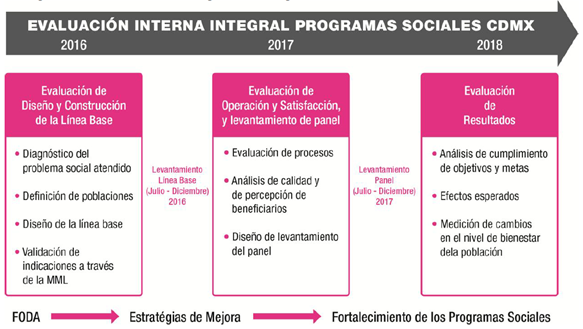 De esta forma, en 2016 se inició la PRIMERA ETAPA, enmarcada en la Metodología de Marco Lógico, con la Evaluación de Diseño y Construcción de la Línea Base, que comprendió el análisis de la justificación inicial del programa, es decir, el diagnóstico del problema social atendido y la forma en que estos elementos de diagnóstico han evolucionado y lo han influido o afectado; el análisis de la población afectada por la problemática y la capacidad de atención del programa social; el análisis del ordenamiento y consistencia del programa, examinando sus objetivos generales y/o específicos, sus componentes y actividades para responder a cada uno de ellos; la revisión de los indicadores diseñados para monitorear cada nivel de objetivos; y el diseño de la línea base del programa social, es decir, la magnitud de la problemática social en la población atendida. La evaluación puede ser consultada en: la Gaceta Oficial con fecha 30 de Junio de 2016, No. 105 Tomo I http://www.sederec.cdmx.gob.mx/storage/app/media/EVALUACIONES/EVA4.pdfLa SEGUNDA ETAPA, correspondió en 2017 a la Evaluación de Operación y Satisfacción, y Levantamiento de Panel, que implicó el análisis de los procesos seguidos por el programa social para otorgar los bienes o servicios a la población atendida, el análisis de la calidad de atención del programa y de la percepción de beneficiarios a través de los resultados arrojados por el levantamiento de la línea base planteada en 2016; además del diseño del levantamiento de panel, como seguimiento al levantamiento inicial, es decir, establecer la ruta crítica para aplicar a la misma población el instrumento diseñado inicialmente, pero un periodo después. La evaluación puede ser consultada en: la Gaceta Oficial con fecha 30 de Junio de 2017, No. 101 http://www.sederec.cdmx.gob.mx/storage/app/media/Evaluaciones%202017/4.%20PFAPO.pdf La TERCERA ETAPA y última, en 2018, corresponde a la presente Evaluación de Resultados, que comprende el análisis de los resultados del levantamiento de panel, a través del cual se determinarán el cumplimiento de los objetivos y metas del programa social, de los efectos esperados y la medición de cambios en el nivel de bienestar en la población, como resultado de la intervención.La metodología de la evaluación es cuantitativa y cualitativa. Metodología que a través de diversas estrategias analíticas permitirá construir y explicar los procesos e interacciones entre los diferentes actores involucrados que hacen posible que el programa social se lleve a cabo, y con ello, una valoración objetiva de las fortalezas y áreas de oportunidad que al respecto se tengan.Se presentan las siguientes fechas para la integración del informe de evaluación:Cuadro .Cronograma de ActividadesII.3. Fuentes de Información de la EvaluaciónPara poder realizar un análisis integral del Programa Social se requiere analizar el contexto de la población a quien va dirigido dicho programa. Por ello en este apartado se presenta el listado de las fuentes documentales y estadísticas que se usaron para las evaluaciones internas 2016, 2017 y 2018.II.3.1. Información de GabineteDocumentales y EstadísticasCONAPO, Consejo Nacional de Población (2015). Anuario de Migración y Remesas, México, recuperado dehttps://www.gob.mx/cms/uploads/attachment/file/72780/Anuario_Migracion_y_Remesas_2015.pdf .CONAPO, Consejo Nacional de Población (2016)Anuario de Migración y Remesas, México, recuperado dehttps://www.gob.mx/cms/uploads/attachment/file/109457/Anuario_Migracion_y_Remesas_2016.pdfCONAPO, Consejo Nacional de Población (2017). Anuario de Migración y Remesas, México, recuperado dehttps://www.gob.mx/cms/uploads/attachment/file/250390/Anuario_Migracion_y_Remesas_2017.pdfINEGI, Instituto Nacional de Estadística y Geografía, Censo de Población y Vivienda 2010, México. Síntesis 2013 Estadística Migratoria. Instituto Nacional de Migración (INM).Hechos y Cifras. Organización Internacional para las Migraciones (OIM).Inmigrantes residentes en México. Consejo Nacional de Población (CONAPO).Normas Aplicables.Ley de Desarrollo Social para el Distrito Federal.Ley de Interculturalidad, Atención a Migrantes y Movilidad Humana en el Distrito Federal.Ley para Prevenir y Erradicar la Discriminación en el Distrito Federal.Programa General para el Desarrollo del Distrito Federal 2013-2018 (PGDDF 2013-2018).Programa General de Igualdad de Oportunidades y No Discriminación hacia las mujeres en la Ciudad de México (2013-2018).Programa de Equidad para la Mujer Rural, Indígena, Huésped y Migrante de la Ciudad de México 2015.Programa de Derechos Humanos del Distrito Federal.Reglamento de Interculturalidad, Atención a Migrantes y Movilidad Humana en Distrito Federal.Reglas de Operación del Programa de Equidad para la Mujer Rural, Indígena, Huésped y Migrante de la Ciudad de México: del Subprograma de Equidad para la Mujer Huésped y Migrante en la Ciudad de México 2015, publicadas en la Gaceta Oficial del Distrito Federal No. 27 y No. 173, el 10 de febrero y 9 de septiembre de 2015.Lineamiento Técnicos del Comité Técnico Interno de la Secretarías de Desarrollo Rural y Equidad para las Comunidades.Lineamientos para la evaluación interna 2016 de los programas sociales del Distrito Federal.Informe anual de actividades 2015, 2016 y 2017.Evaluaciones internas del programa  Ciudad Hospitalaria, Intercultural, Atención a Migrantes en la Ciudad de México 2014,2015, 2016 y 2017.Programa Sectorial de Hospitalidad, Interculturalidad, Atención a Migrantes y Movilidad Humana para el Distrito Federal 2013-2018.Convocatoria 2015 del Programa de Equidad para la Mujer Rural, Indígena, Huésped y Migrante de la Ciudad de México: del Subprograma de Equidad para la Mujer Huésped y Migrante en la Ciudad de México, publicada el 28 de enero de 2015 en la Gaceta Oficial del Distrito Federal.Diagnóstico sobre presencia e Inclusión de Comunidades y Grupos Huéspedes y sus familias en la Ciudad de México para apoyar al sustento y evaluación de políticas de interculturalidad y atención. Instituto de Estudios de Divulgación sobre Migración A.C. (INEDIM), septiembre 2012.Ley de Protección de datos personales para el Distrito Federal 2015.Ser migrante, Enero-febrero 2017, Organización Internacional para las Migraciones (OIM).II.3.2. Información de CampoPara la construcción de la Línea Base se aplicó una encuesta de satisfacción a las mujeres beneficiarias del Programa de Equidad para la Mujer Rural, Indígena, Huésped y Migrante., Componente Impulso a la Mujer Huésped y Migrante, la cual contiene preguntas utilizadas en la Escala de Likert. El objetivo de dicha aplicación es conocer la perspectiva sobre la calidad de los servicios brindados por la Dirección de Atención a Huéspedes, Migrantes y sus Familias; se designó este tipo de instrumento por su sencillez al momento de aplicación,  se realiza en un tiempo corto y no requiere un amplio número de aplicadores. El instrumento facilita registrar con precisión las opiniones y actitudes de las beneficiarias, posibilitando un procesamiento e integración de la información más rápidos. La aplicación del instrumento permite tener parámetros, que sirven como referencia para la evaluación interna, lo cual facilita la obtención de información sobre los procesos, atención y tiempos empleados hacia las beneficiarias, dando pautas para la mejora y optimización de los mismos.El siguiente cuadro muestra los datos que se tomaron en cuanta a la hora de construir la línea base así como su justificación.Cuadro .Construcción de Línea BaseEn la siguiente figura se muestran los reactivos empleados en la línea base y en el panel así como su justificación y la inclusión de los mismos.Cuadro .Reactivos de Línea Base y Panel.A continuación se presentan los instrumentos que se usaron para medir la satisfacción de las personas usuarias y beneficiarias del Programa social. Se muestra el Instrumento que fue resultado de la Evaluación Interna 2016 y el cual se aplicó para la construcción de la Línea base.El Instrumento 2, es resultado de la Evaluación Interna 2017 la cual permitió verificar si los reactivos del Instrumento 1 estaban proyectando resultados que permitirían detectar información sobre los procesos del programa, la atención y beneficios, dando así muestras para la mejora del programa, sus servicios y atenciones.-Instrumento 1:Instrumento de evaluación de la calidad de los servicios brindados por la DAHMYFObjetivo: conocer la calidad de los servicios brindados, así como el grado de satisfacción de los usuarios 	DATOS DE IDENTIFICACIÓNEdad:                        Sexo: Mujer             Hombre                   Escolaridad: Estado civil:                                                                              Nacionalidad:Tipo de Migrante: Migrante            Migrante de Retorno          Familiar de Migrante              Huésped  Instrucciones: Marque con una “X” el cuadro que corresponda a su respuesta.Quisiera hacer un comentario o sugerencia adicional para mejorar la calidad del servicio?Instrumento 2:Instrumento de evaluación de la calidad de los servicios brindados por la DAHMyFObjetivo: conocer la calidad de los servicios brindados, así como el grado de satisfacción de los usuariosLa información proporcionada será tratada con total confidencialidadDATOS DE IDENTIFICACIÓNEdad:                        Sexo: 	     Mujer             Hombre               Escolaridad: Estado civil:                                                                               Nacionalidad:Tipo de Migrante: __Migrante            __Migrante de Retorno          __Familiar de Migrante               __Huésped  Instrucciones: Marque con una “X” el cuadro que corresponda a su respuesta.¿Quisiera hacer un comentario o sugerencia adicional para mejorar la calidad del servicio?La metodología de la evaluación es cuantitativa y cualitativa. Metodología que a través de diversas estrategias analíticas permitirá construir y explicar los procesos e interacciones de los diversos entre los diferentes actores involucrados que hacen posible que el Programa Social se lleve a cabo, y con ello, una valoración objetiva de las fortalezas y las áreas de oportunidad que al respecto se tengan. 1.-  El enfoque metodológico de la evaluación que se utilizará para el programa social será de tipo cuantitativa para conocer los resultados del programa de acuerdo a lo planteado en los objetivos y metas.2.- Será también de tipo cualitativo con la intención de conocer el grado de satisfacción de las usuarias sobre la calidad de los servicios brindados.3.- El método de aplicación del instrumento, será por censo, es decir, se aplicará el instrumento a todas las mujeres beneficiadas en 2016, que corresponde a 96 mujeres migrantes y huéspedes.4.- La prueba piloto será del 10% de la población, la cual corresponde a 9 mujeres.Se presentan las características principales de la población objetivo y las personas beneficiarias del programa:Cuadro .Desagregación o EstratificaciónEl siguiente cuadro presenta el número de personas que participaron en la aplicación del instrumento para la construcción de la línea base y el número de personas Activas que participaron en el levantamiento de panel.Cuadro .Total de la población participante y Activa.El siguiente cuadro muestra el total de las mujeres no activas, así como sus datos sociodemográficos. Cuadro .Proyectos Productivos Mujeres (No Activas)La siguiente información muestra el mes en que se llevaran a cabo diversas actividades del programa social, así como el lugar de aplicación y las personas encargadas. Cuadro .Cronograma de aplicación de rediseño y aplicación del instrumento.No se presentaron obstáculos para el levantamiento de la información, tanto en la construcción de la línea base, como en el levantamiento del panel.III. EVALUACIÓN DEL DISEÑO DEL PROGRAMA SOCIALIII.1. Consistencia Normativa y Alineación con la Política Social de la Ciudad de MéxicoEl siguiente cuadro nos muestra la Ley o reglamento para evaluar el diseño del programa social, y cuál es el vínculo con el mismo. Cuadro .Consistencia NormativaIII.1.1 Análisis del Apego del Diseño del Programa Social a la Normatividad Aplicable.Se describen y explican los principios de la LDS y como estos se ejecutan en el programa social.Cuadro .Principios de la LDSIII.1.2 Análisis del Apego de las Reglas de Operación a los Lineamientos para la Elaboración de Reglas de Operación 2017.Se explica brevemente cada apartado del programa, así como sus reglas de operación y como se lleva a cabo.Cuadro .ROP 2015Cuadro . ROP 2016Cuadro .ROP 2017S presentan las Reglas de Operación 2017 del Programa Social.III.1.3 Análisis del Apego del Diseño del Programa Social a la Política de Desarrollo Social de la Ciudad de México	El siguiente cuadro muestra cuales son los derechos sociales de los beneficiaros del programa social y como han contribuido en el mismo. Cuadro .Derechos SocialesEl siguiente cuadro nos muestran los diversos programas y su alineación y justificación con el programa social de mujeres huéspedes y migrantes.Cuadro .Alineación y contribución del Programa Social con el Programa General de Desarrollo del Distrito Federal 2013-2018III.2. Identificación y diagnóstico del problema social atendido por el programa socialSe identifican las situaciones que afectan al programa social.Cuadro .Problemas SocialesDiversas organizaciones nos arrojan un indicador y un resultado con referencia a la migración.Cuadro .Fuentes de InformaciónAspectos que se incluyen en las ROP 2015,2016 y 2017, así como su valoración y justificación.Cuadro .Aspectos que se incluyeron en las ROP 2015, 2016 y 2017III.3. Análisis del Marco Lógico del Programa SocialIII.3.1 Árbol de ProblemaCon base en la información obtenida en los puntos anteriores, donde se identifica el problema social atendido, sus causas y sus efectos; así como la población objetivo, se elabora el siguiente árbol del problema: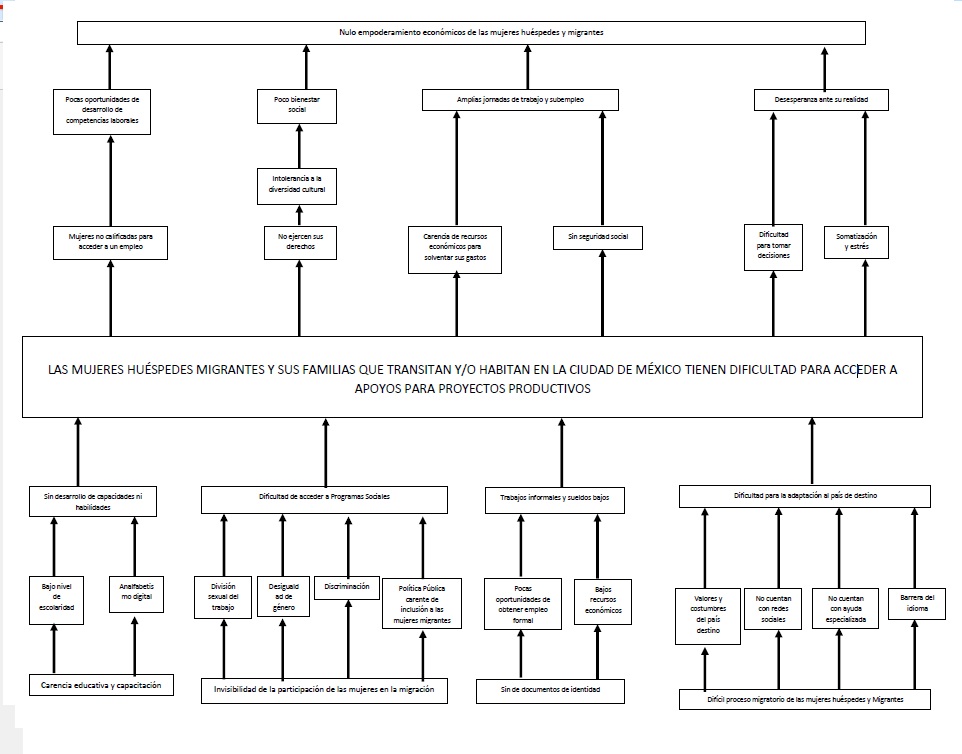 Figura . Árbol de ProblemaIII.3.2 Árbol de ObjetivosEn el siguiente árbol se describen los objetivos de la situación que el Programa Social busca atender.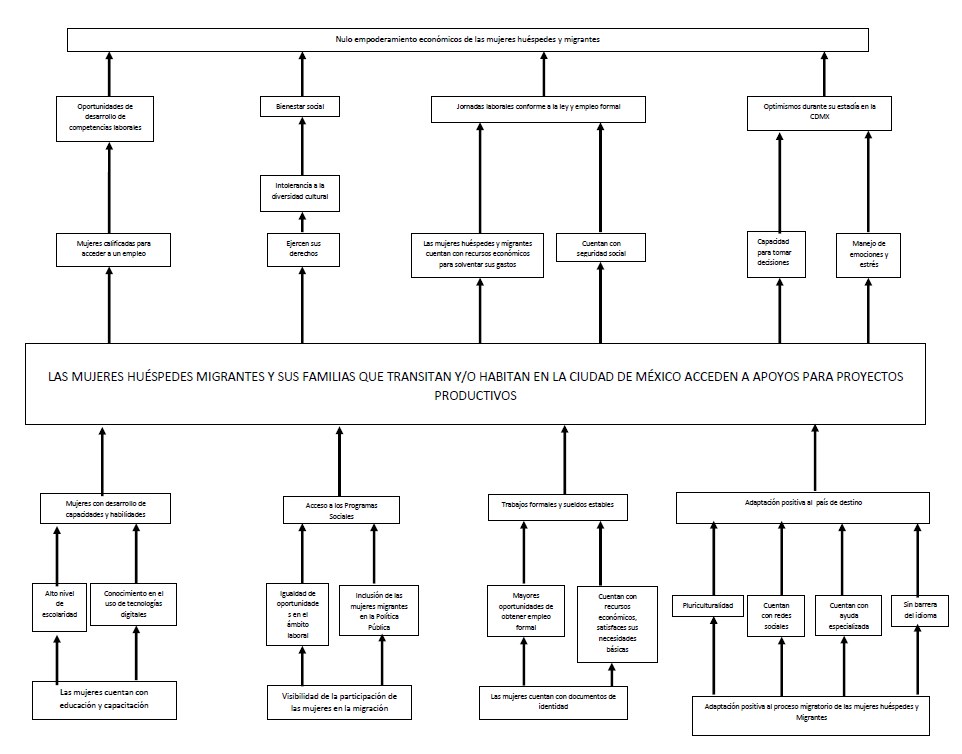 Figura . Árbol de ObjetivosIII.3.3 Árbol de AccionesEn el siguiente árbol se presentan las acciones que deben realizarse para mejorar la calidad del Programa Social.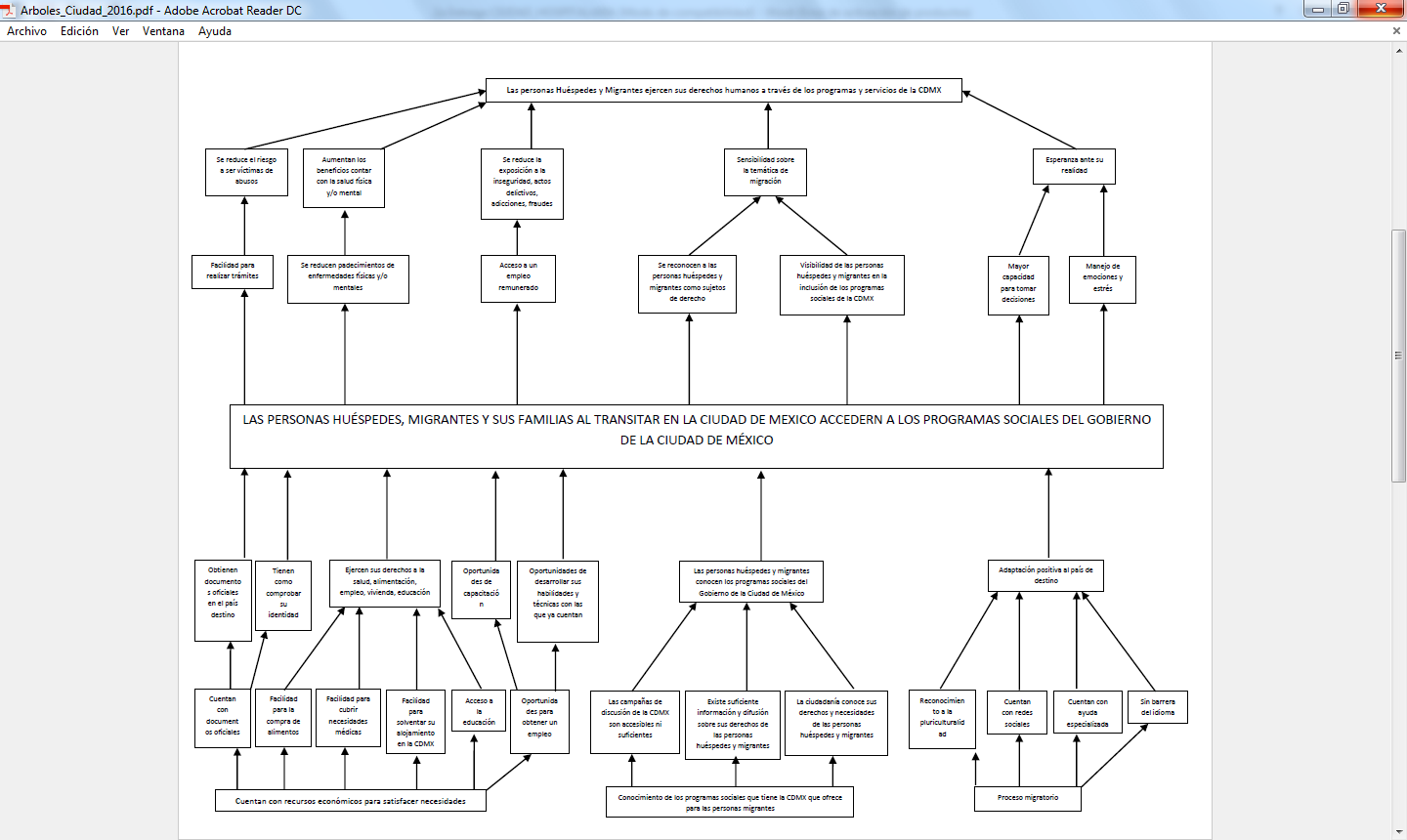 Figura .Árbol de AccionesIII.3.4 Resumen narrativoDe acuerdo con lo identificado en el árbol de objetivos y el árbol de acciones, se construye el siguiente cuadro describe de manera breve el, propósito, componentes y actividades del Programa Social.Cuadro .Resumen NarrativoIII.3.5. Matriz de indicadores del programa socialMatriz de Indicadores plasmada en el apartado IX de las Reglas de Operación 2017 del Programa Ciudad Hospitalaria, Intercultural y de Atención a Migrantes en la Ciudad de MéxicoCuadro .Indicadores del Programa Social 2017Cuadro .Indicadores del Programa Social 2016Se presentan los indicadores que se usaron para medir los objetivos del Programa Social.Cuadro .Indicadores del Programa Social 2015Matriz de indicadores propuesta para la presente evaluación.El siguiente cuadro nos muestra el objetivo de cada nivel, su indicador, como se calculo y su medio de verificación.Tabla . Indicadores propuestos para la evaluación 2018III.3.6 Consistencia interna del programa social (lógica vertical)El siguiente cuadro nos permite identificar y evaluar la consistencia y la lógica interna del Programa Social, verificando si la argumentación lógica muestra que el programa constituye una respuesta adecuada para el programa.Cuadro .Consistencia internaIII.3.7. Valoración del diseño y consistencia de los indicadores para el monitoreo del programa social (lógica horizontal).A continuación Se contrasta la lógica horizontal de la Matriz de Indicadores presentada en las Reglas de Operación 2017 y de la Matriz de Indicadores propuesta. Cuadro .Valoración del diseño y monitoreo del programa social.Indicadores de la matriz 2017, su valoración y si hubo alguna modificación de los mismos.Cuadro .Valoraciones por cada indicador.III.3.8. Análisis de involucradosEl análisis de involucrados permite definir para cada involucrado, su posición fuerza e intensidad frente a lo que busca atender el Programa Social.Cuadro .Análisis de los participantes.III.4. Complementariedad o coincidencia con otros programas y acciones sociales.El cuadro siguiente nos muestra con qué programa o acción social se vincula dicho programa (mujer huésped, migrante), quien lo opera, su objetivo, servicios que ofrece y sus justificación.Cuadro .Vinculación con otros programasIII.5. Análisis de la congruencia del proyecto como programa social de la CDMXLa Secretaría de Desarrollo Rural y Equidad para las Comunidades, SEDEREC, a través del Programa Equidad para la mujer Rural, Indígena, Huésped y Migrante, componente Impulso a la Mujer Huésped y Migrante, busca encaminar acciones para disminuir la brecha de desigualdad económica entre mujeres y hombres, en especial la de las mujeres huéspedes, migrantes y sus familias quienes se encuentran en una condición de desventaja, marginación, exclusión y vulnerabilidad; por lo que se busca promover la equidad en el ejercicio de sus derechos económicos, sociales y culturales mediante el apoyo en la creación de condiciones que permitan potencializar sus capacidades económicas a través del autoempleo.Es un programa de transferencias monetarias ya que se otorgan apoyos económicos para promover e impulsar proyectos productivos que coadyuven a detonar el bienestar. Y reinserción económica de las mujeres huéspedes y  migrantes, en el marco de sus habilidades.Para el 2017 se contó con una programación presupuestal de $4, 354,962.00 (Cuatro millones trescientos cincuenta y cuatro mil novecientos sesenta y dos 00/100 M.N) como monto inicial del capítulo 4000, y en el caso de que pueda convenirse concurrencia de recursos, o convocatoria adjunta con alguna otra instancia sea del sector público federal o privado, se utilizaran los recursos disponibles y podrá incrementarse el número de proyectos, la cantidad de ayudas y el monto de las mismas.A partir de su creación en el año 2009 se publican en la Gaceta Oficial de la Ciudad de México y en la página web de la Secretaría,  las Reglas de Operación y los Lineamientos generales para su operación, además el programa es susceptible de evaluaciones internas y externas.IV. EVALUACIÓN DE LA OPERACIÓN DEL PROGRAMA SOCIALLa evaluación interna de la operación del programa social busca realizar un análisis sistemático que permita valorar si el programa lleva a cabo sus procesos operativos de manera eficaz y eficiente; es decir, permite contrastar los aspectos normativos, la operación cotidiana y los elementos contextuales, con la finalidad de determinar si en la práctica los procesos el programa social que lo componen y que posibilitan su realización, son eficaces y eficientes en el logro de metas y objetivos del programa. En los siguientes apartados se incluyen los aspectos a desarrollar para realizar este análisis.IV.1. Estructura operativa del programa social en 2016En el siguiente organigrama presenta la estructura operativa de la dependencia encargada del Programa Social.Organigrama 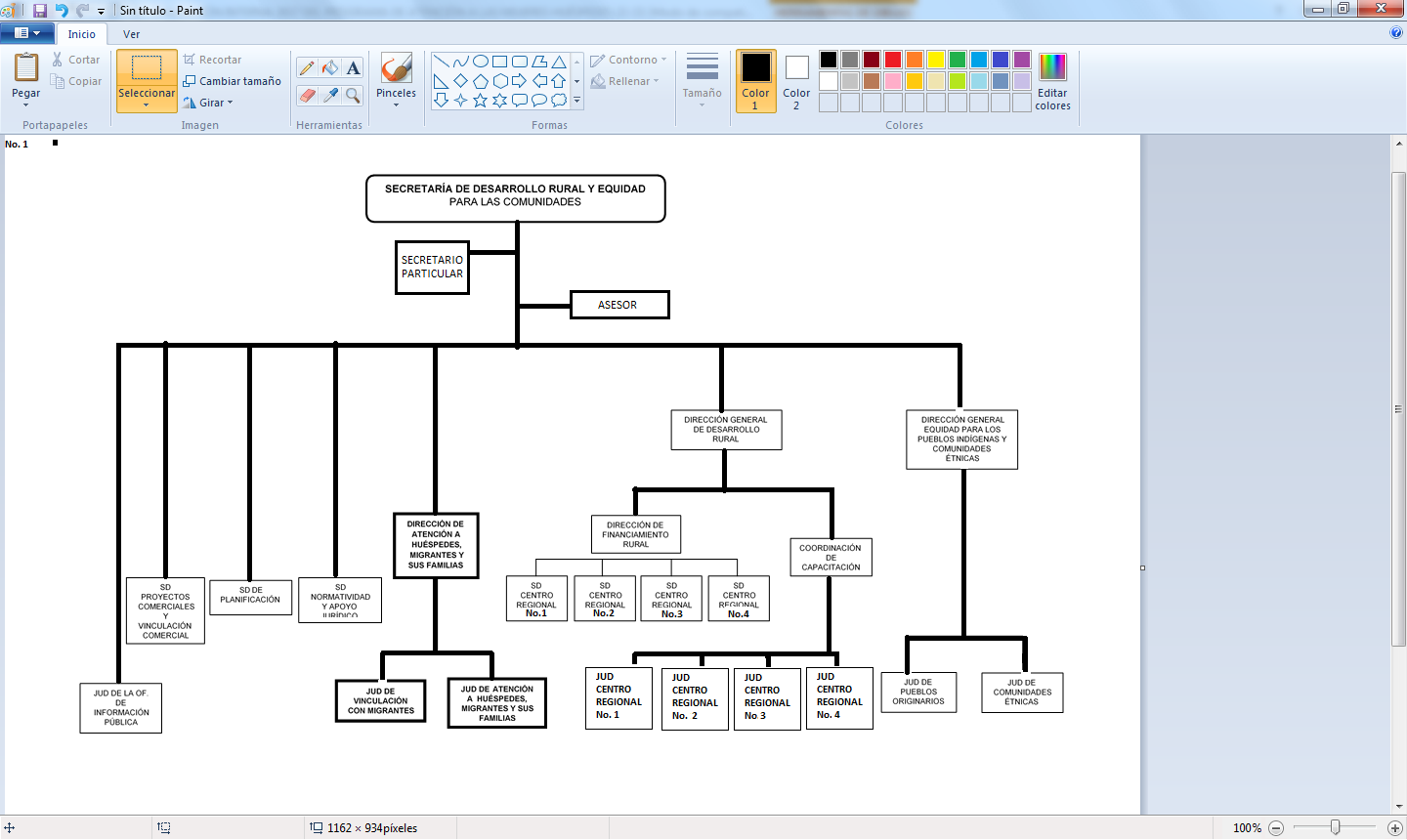 Tabla . Información del personal de la DAHMyF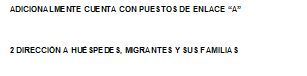 Se muestran todos los puestos que se encargan del programIV.2. Congruencia de la Operación del Programa Social en 2016 con su DiseñoAquí se determina la congruencia de la operación con las Reglas de Operación del Programa, realizando un análisis acerca de la operación del programa y su diseño.Cuadro .ROP 2016Se muestra la congruencia de las ROP con la ejecución de las mismas,  en el año 2017Cuadro .ROP 2017IV.3. Descripción y análisis de los Procesos del Programa Social En este apartado se describen los procesos del programa social de forma cronológica, contiene una descripción del desarrollo de cada proceso, detalla actividades, componentes y actores del proceso.A continuación se presenta un cuadro que indica el nombre y secuencia del Modelo General de Procesos o procesos que no coincidan con el Modelo; en secuencia cronológica de los procesos y las principales características de cada proceso, señaladas mediante incisos que van del A al I, donde:A. Actividad de inicioB. Actividad de finC. Tiempo aproximado de duración del procesoD. Número de servidores públicos que participanE. Recursos financierosF. InfraestructuraG. Productos del ProcesoH. Tipo de información recolectadaI. Sistemas empleados para la recolección de informaciónDescripción de los Procesos identificados como equivalentesSe muestran las valoraciones de los procesos realizados en el desarrollo del programa con las observaciones pertinentes.Cuadro .Procesos del Programa SocialIV.4. Seguimiento y Monitoreo del Programa Social El cuadro muestra los resultados de la formula ya aplicada en el Programa Social.Cuadro .Seguimiento y MonitoreoA continuación se presenta la valoración del seguimiento y monitoreo de los indicadores del programa social que se presentaron en el 2016. Cuadro .Valoración del seguimiento y monitoreo.IV.5. Valoración General de la Operación del Programa Social en 2017A continuación se describe el aspecto de la operación del programa social y sus observacionesCuadro .Valoración de las operaciones del Programa Social 2017V. EVALUACIÓN DE SATISFACCIÓN DE LAS PERSONAS BENEFICIARIAS DEL PROGRAMA SOCIAL El siguiente cuadro nos muestra las categorías que fueron evaluadas y sus resultados en los reactivos para la línea base y panel.Cuadro .Evaluación de SatisfacciónFuente: Evalúa CDMX (2018), con base en Rodríguez Vargas, Miriam; Adolfo Rogelio Cogco, Alejandro Islas, J. Mario Herrera, Oscar Alfonso Martínez, Jorge Alberto Pérez, Alejandro Canales e Ignacio Marcelino López, 2012, “Informe final del índice mexicano de satisfacción de los beneficiarios de programas sociales implementados por la Sedesol en México (imsab)”, Tampico, Tamaulipas, UAT/SEDESOL/CONACyT.VI. EVALUACIÓN DE RESULTADOS En este apartado se retoman los resultados obtenidos por el levantamiento de la línea base y de panel, realizando una comparación de resultados y la interpretación de los mismosVI.1. Resultados en la Cobertura de la Población Objetivo del Programa SocialSe muestran los resultados de la población objetivo en diversos años (2015, 2016 y 2017)Cuadro .Cobertura de la Población ObjetivoEl cuadro nos muestra diversos aspectos y como se ejecutaron en los años anteriores (2015, 2016 y 2017).Cuadro .Aspectos a Evaluar en el Programa SocialLa Dirección de Atención a Huéspedes, Migrantes y sus Familias a través de los módulos del Operativo Bienvenid@ Migrante a la Ciudad de México hace difusión del programa social, las interesadas también pueden ser orientadas en la ventanilla 6 de acceso, así como consultar tato las redes sociales de la SEDEREC como la página web oficial, también dentro del Aeropuerto de la Ciudad de México Terminal 2 se establece un módulo donde se orienta, informa y canaliza a las personas que son repatriadas.Los solicitantes pueden ingresar su solicitud de acceso al programa sin distinción de edad (siempre y cuando sean mayores de edad), origen étnico o racial, creencia religiosa, ideología política, preferencia sexual, condición de discapacidad; a través de la evaluación socioeconómica y la verificación de los datos arrojados por ésta, mediante la realización de la visita domiciliaria se dan los parámetros para aprobar o negar el apoyo social.El acceso al programa dependerá del cumplimiento de los requisitos establecidos, los cuáles se evaluarán a través de las solicitudes y documentación entregada por parte de las solicitantes, así como la corroboración de tal información en las actividades de campo pertinentes.VI.2. Resultados al Nivel del Propósito y Fin del Programa Social Se muestra la matriz y su nivel de objetivo así como la meta y sus resultados.Cuadro .Resultados de la Matriz de indicadores de años anteriores.VI.3. Resultados del Programa SocialDe acuerdo con las bases de datos de la población que contestó los instrumentos de panel, se presentan los datos sociodemográficos de los beneficiarios.Cuadro .Resultados del ProgramaEl cuadro muestra diversas categorías y sus justificación, así como los reactivos y resultados de la línea base y del panel Cuadro .Análisis de las categoríasSe muestran 2 categorías las cuales se justifican y se arroja una interpretación de las mismas con ayuda de los reactivos y resultados de la línea base y del panel.Cuadro .Análisis de la población objetivoVII. ANÁLISIS DE LAS EVALUACIONES INTERNAS ANTERIORES Se muestran los diversos apartados de la Evaluación Interna y cuál fue su nivel de cumplimiento.Cuadro .Cumplimiento de las evaluaciones internas anteriores.Nivel de cumplimiento de los diversos apartados para programas creados antes de 2016Cuadro .Apartados de la Evaluación Interna 2017VIII. CONCLUSIONES Y ESTRATEGIAS DE MEJORA VIII.1. Matriz FODA Matriz FODAVIII.1.1. Matriz FODA del Diseño y la Operación del Programa Social Se presenta la matriz FODA de la presente Evaluación InternaSe mantienen las mismas Fortalezas, Oportunidades, Debilidades y Amenazas (FODA), es decir, no hubo ningún cambio o modificación en la matriz, del ejercicio 2016 al 2017.VIII.1.2. Matriz FODA de la Satisfacción y los Resultados del Programa Social VIII.2. Estrategias de Mejora VIII.2.1. Seguimiento de las Estrategias de Mejora de las Evaluaciones Internas Anteriores Cuadro .Estrategias de seguimiento en la Evaluación Interna AnteriorVIII.2.2. Estrategias de Mejora derivadas de la Evaluación 2018 Cuadro .Estrategias de evaluación 2018Cuadro .Vinculación de Estrategias con la Matriz FODAVIII.3. Comentarios Finales El Programa de Equidad para la Mujer Rural, Indígena, Huésped y Migrante, Componente Impulso a la Mujer Huésped y Migrante tiene como propósito la atención de las mujeres que deciden migrar hacia los Estados Unidos, que se emplean principalmente como trabajadoras del hogar y al cuidado de otras personas; que sus condiciones laborales son precarias, con bajos sueldos, sin prestaciones sociales y horarios extensos; creándose una condición de vulnerabilidad y discriminación por ser migrantes y mujeres. Que de igual manera, al jugar un rol dentro de la sociedad capitalina, como mujeres migrantes en retorno, tienen pocas oportunidades de obtener un empleo formal que les permita incorporarse al sector productivo de la sociedad,  para  solventar sus gastos y el cuidado de su hogar.Durante mucho tiempo ha existido un reconocimiento social hacía las capacidades productivas, innatas, de las mujeres huéspedes y migrantes, reconocimiento que muy pocas veces se ve reflejado en el sueldo percibido, por el contrario, se ha ampliado más la brecha económica entre hombres y mujeres. En este sentido resulta importante destacar el esfuerzo realizado desde la Dirección de Atención a Huéspedes, Migrantes y sus Familias (DAHMYF), en el impulso de actividades productivas, que permiten insertarse a las mujeres huéspedes y migrantes dentro del sector productivo de la Ciudad, que junto con Organizaciones de la Sociedad Civil, potencializan los proyectos encaminados a apoyar a la población de mujeres, huéspedes y sus familias que transitan o deciden establecerse en la Ciudad de México.Durante los últimos años la Dirección ha pugnado para que las mujeres huéspedes y migrantes se formen como microempresarias, con la finalidad de difundir sus productos, ampliando su mercado meta, generando espacios para que éstos puedan comercializar de manera más amplia sus productos y por lo tanto obtener ganancias dignas que les permitan satisfacer sus necesidades básicas.Sin embargo, falta mucho por hacer, sobre todo en lo que respecta a las necesidades de atención cuando se ven afectadas en su aspecto psicoemocional, dado que muchas de ellas, en su tránsito por el país, son sometidas a diversas formas de violencia, por parte del crimen organizado o inclusive de las mismas autoridades, a las que en teoría, les correspondería protegerlas. En un país en el que cada día son más constantes las agresiones hacía las mujeres, entre la población huésped y migrante, el hecho se recrudece aún más, de ahí la necesidad de contar con personal capacitado y, con sensibilidad, para contener este tipo de sucesos negativos. IX. REFERENCIAS DOCUMENTALES Consejo Nacional de Población (CONAPO), electrónico: http://www.gob.mx/conapo/articulos/la- situacion-demografica-de-mexico-2015-31551?idiom=es, fecha de acceso: 26 de abril de 2017.Evalúa CDMX, 2017, Lineamientos para la Evaluación Interna 2017 de los Programas Sociales de la Ciudad de México. Electrónico: http://evalua.cdmx.gob.mx/storage/app/media/Archivos/linevaint2017.pdf, fecha de acceso: 26 de abril de 2017.Instituto de Estudios y Divulgación sobre Migración, A.C (INEDIM), 2012 Diagnóstico sobre presencia e Inclusión de Comunidades y Grupos Huéspedes y sus familias en la Ciudad de México para apoyar al sustento y evaluación de políticas de interculturalidad y atención, Septiembre 2012. Instituto Nacional de Estadística y Geografía (INEGI), electrónico: http://www.inegi.org.mx/,  fecha de acceso: 26 de abril de 2017.Instituto Nacional de Migración (INM), electrónico: http://www.gob.mx/inm, fecha de acceso: 26 de abril de 2017.Ley de Desarrollo Social para el Distrito Federal (2000), electrónico: http://docs.mexico.justia.com.s3.amazonaws.com/estatales/distrito-federal/ley-de-desarrollo-social-para-el-distrito-federal.pdf, fecha de acceso: 26 de abril de 2017.Ley de Igualdad Sustantiva entre Mujeres y Hombres en el Distrito Federal (2007), electrónico: http://www.aldf.gob.mx/archivo-746f02472092dc006e98db793d1dbeed.pdf, fecha de acceso: 26 de abril de 2017.Ley para Prevenir y Erradicar la Discriminación en el Distrito Federal (2006), electrónico: http://www.aldf.gob.mx/archivo-7c27d2ad6b8498a243ecc5a44e46da4d.pdf, fecha de acceso 26 de abril de 2017.Ley de Interculturalidad, Atención a Migrantes y Movilidad Humana en Distrito Federal (2011), electrónico: http://www.aldf.gob.mx/archivo-e800ffd58570472c879df856002040c5.pdf, fecha de acceso: 26 de abril de 2017.Ley de Acceso a las Mujeres a una Vida Libre de Violencia del Distrito Federal (2008), electrónico: http://www.aldf.gob.mx/archivo-fde12a5698a6daa612f4515f386b1beb.pdf, fecha de acceso: 26 de abril de 2017.Organización Internacional para las Migraciones (OIM), Ser Migrante Enero-Febrero 2017 electrónico: http://www.oim.org.mx/pdf/VersionImpresionSM2Digital.pdf, fecha de acceso: 26 de Abril de 2017.Organización de la Naciones Unidas (ONU), electrónico: http://www.un.org/es/index.html, fecha de acceso: 26 de abril de 2017.Programa General de Desarrollo del Distrito Federal 2013-2018 (PGDDF 2013-2018), Gaceta Oficial del Distrito Federal 11 de Septiembre del 2013, electrónico: https://data.finanzas.cdmx.gob.mx/documentos/ProgGralDesarrollo_2013_2018.pdf, fecha de acceso: 26 de abril de 2017.Programa Sectorial de Hospitalidad, Interculturalidad, Atención a Migrantes y Movilidad Humana para el Distrito Federal 2013-2018, Gaceta Oficial del Distrito Federal 21 de Enero de 2015, electrónico: https://roxanarodriguezortiz.files.wordpress.com/2014/12/pinterculturalidaddf0115.pdf, fecha de acceso: 26 de abril de 2017.Programa Especial de Igualdad de Oportunidades y No Discriminación Hacia las Mujeres de la Ciudad de México (2015-2018), Gaceta Oficial del Distrito Federal 25 de Noviembre de 2015, electrónico: http://www.ordenjuridico.gob.mx/Documentos/Estatal/Distrito%20Federal/wo108094.pdf, fecha de acceso: 26 de abril de 2017.Programa de Derechos Humanos del Distrito Federal (2016). Electrónico: http://derechoshumanos.cdmx.gob.mx/diagnosticoyprograma.html, fecha de acceso: 26 de abril de 2017.Secretaría de Relaciones Exteriores (SRE), electrónico: http://www.gob.mx/sre, fecha de acceso: 26 de abril de 2017SEDEREC, Padrón de Derechohabientes y/o Beneficiarios del Programa: Ciudad Hospitalaria, Intercultural  y de Atención a Migrantes 2016, electrónico: http://www.cms.sederec.cdmx.gob.mx/storage/app/media/BENEFICIARIOS/2016/6.%20CIUDAD%20HOSPITALARIA_opt.pdf, electrónico, fecha de acceso: 26 de abril de 2017.SEDEREC, Evaluación Interna 2016 del Programa Ciudad Hospitalaria, Intercultural y de Atención a Migrantes, ejercicio 2015. Electrónico: http://www.sederec.cdmx.gob.mx/storage/app/media/EVALUACIONES/Eva7.pdf. Fecha de acceso: 26 del abril 2017.SEDEREC, Reglas de Operación Programa Ciudad Hospitalaria, Intercultural y de Atención a Migrantes en la Ciudad de México, ejercicio 2016. Electrónico: http://www.cms.sederec.cdmx.gob.mx/storage/app/media/REGLAS_DE_OPERACION/ReglasdeOP2016.pdf. Fecha de acceso: 26 del abril de 2017.Aspecto del Programa Social201520162017Justificación en caso de cambiosNombre del Programa SocialPrograma de Equidad para la Mujer Rural, Indígena, Huésped y Migrante de la Ciudad de México, Subprograma de Equidad para la Mujer Huésped y Migrante en la Ciudad de México.Programa de Atención a las Mujeres Huéspedes, Migrantes y sus familias en la Ciudad de México.Programa de Equidad para la Mujer Rural, Indígena, Huésped y Migrante, Componente Impulso a la Mujer Huésped y Migrante, 2017.Como Programa en el 2017, resalta la actividad institucional Impulso a la Mujer Huésped y Migrante. Con dos objetivos 1) Impulsar el desarrollo de Proyectos Productivos, para mujeres huéspedes, migrantes y sus familias, entregando apoyos económicos para iniciar o ampliar un proyecto productivo; 2) Realizar acciones de capacitación que contribuyan a la formación de mujeres huéspedes, migrantes y sus familias como emprendedoras así como en oficios no tradicionales, a través del apoyo de Organizaciones de la Sociedad Civil sin Fines de Lucro.Problema central atendido por el Programa SocialLas mujeres huéspedes y migrantes no pueden acceder a un ingreso que les permita satisfacer sus necesidades básicas.Las mujeres huéspedes, migrantes y sus familias que transitan y/o habitan en la Ciudad de México tienen dificultad para acceder a apoyos para proyectos productivos.Las mujeres que deciden migrar, se emplean principalmente como trabajadoras del hogar y al cuidado de otras personas; sus condiciones laborales son precarias, con bajos sueldos, sin prestaciones sociales y horarios. extensos. Se crea una condición de vulnerabilidad y discriminación por ser migrantes, indígenas y mujeres. Las mujeres migrantes tienen pocas oportunidades de obtener un empleo formal, el cual les ayude a solventar sus gastos y que les permita el cuidado de su hogar.Se pretende ampliar la atención a las mujeres huéspedes, migrantes y sus familias que garantice su derecho al trabajo y su inclusión económica.Objetivo GeneralEs integrar, coordinar e impulsar acciones y políticas públicas en la Ciudad de México para disminuir la brecha de desigualdad que padecen las mujeres en el ámbito rural, indígena, de pueblos originarios, huésped y migrante derivado de la desigualdad de género e inequidad social, buscando promover el bienestar de esta población mediante la recuperación y reconocimiento de sus derechos sociales, económicos, políticos y culturales.Contribuir al desarrollo de proyectos productivos para las mujeres huéspedes, migrantes y sus familias de la Ciudad de México que coadyuven al bienestar y reinserción económica que disminuyan la brecha de desigualdad.Impulsar el desarrollo de proyectos productivos para mujeres huéspedes, migrantes y sus familias mayores de edad de la Ciudad de México, principalmente de unidades territoriales de alta marginalidad que coadyuven al bienestar y reinserción económica que disminuyan la brecha de desigualdad económica.Ante la alta demanda para acceder a estos proyectos, se le da prioridad a la población de mujeres huéspedes y migrantes que viven dentro de Unidades Territoriales de Alta Marginalidad en la Ciudad de México, como elemento preponderante para acceder al apoyo.Objetivos EspecíficosResponde a promover e impulsar proyectos productivos que coadyuven a detonar el bienestar y reinserción económica de las mujeres huéspedes y migrantes, en el marco de sus habilidades.1)Integrar, coordinar e impulsar acciones para disminuir la brecha de desigualdad que padecen las mujeres huéspedes y migrantes, derivado de la desigualdad de género e inequidad social, buscando promover el bienestar de esta población mediante la recuperación y reconocimiento de sus derechos sociales, económicos, políticos y culturales;2) Realizar acciones de formación y capacitación para las mujeres Huéspedes y Migrantes de la Ciudad de México con la finalidad de adquirir conocimientos y herramientas necesarias para llevar a cabo sus proyectos;3) Fomentar acciones de comercialización de los proyectos productivos impulsados por las mujeres huéspedes y migrantes de la Ciudad de México para fortalecer acciones encaminadas a disminuir la brecha de desigualdad.1)Brindar asesoría para la conformación de los proyectos productivos a las mujeres huéspedes, migrantes y sus familias, con la finalidad de que cumplan con los requisitos establecidos en las reglas de operación; 2)Entrega de apoyos económicos a mujeres huéspedes, migrantes y sus familias para que inicien o den continuidad a su proyecto productivo; 3) Realizar acciones de capacitación que contribuyan a la formación de mujeres huéspedes, migrantes y sus familias como emprendedoras, así como en oficios no tradicionales a través del apoyo de organizaciones de la sociedad civil.Se necesitaba especificar las vertientes en donde se establecían los apoyos económicos a las mujeres huéspedes, migrantes y sus familias: a) para iniciar o continuar un proyecto productivo; b) para capacitación en el trabajo y ; c) a través de apoyos para  Organizaciones Sociales, que realicen trabajo en pro de las mujeres huéspedes y migrantes.Población Objetivo del Programa Social (descripción y cuantificación)Mujeres  mayores de 18 años huéspedes, migrantes y sus familias que residen en la Ciudad de México como lugar de destino de manera temporal o definitiva que solicitan los apoyos del programa definidas a partir del proceso de selección. El programa espera obtener 15 proyectos productivos para mujeres.Las mujeres mayores de 18 años huéspedes, migrantes y sus familias que residen en la Ciudad de México como lugar de destino de manera temporal o definitiva que serán objeto de los apoyos del Programa definidas a partir del proceso de selección.Las mujeres huéspedes, migrantes y sus familias mayores de 18 años que viven y/o transitan en la Ciudad de México que se encuentran en situación de vulnerabilidad e inscriben un proyecto productivo.Era necesario precisar que el programa va dirigido a la población huésped, migrante y sus familias en situación de vulnerabilidad.Área encargada de la operación del Programa SocialDirección de Atención a Huéspedes, Migrantes y sus Familias (DAHMYF).Dirección de Atención a Huéspedes, Migrantes y sus Familias (DAHMYF).Dirección de Atención a Huéspedes, Migrantes y sus Familias (DAHMYF).Bienes y/o servicios que otorgó el programa social, periodicidad de entrega y en qué cantidadApoyos económicos para 15 proyectos productivos de mujeres.Componente: Impulso a la Mujer huésped y migrante, otorga ayudas para impulsar proyectos productivos de grupo conformados por 4 mujeres. Los montos son hasta $90,000.00, en 2 ministraciones.Componente Impulso a la Mujer Huésped y Migrante: 1) Otorgó al menos 39 ayudas para realizar proyectos productivos para grupos conformados por 4 mujeres, se apoyará con hasta $90,000.00 en dos ministraciones; 2) Apoyar a las personas huéspedes, migrantes y sus familias, fomentando la sociedad hospitalaria e intercultural a través de 6 organizaciones sin fines de lucro con al menos $250,000.00 pesos por proyecto en una sola entrega.Presupuesto del Programa Social$1,500,000.00 (Un millón quinientos mil pesos 00/100 M.N.)$1,600,000.00 (Un millón seiscientos mil pesos 00/100 M.N.)$4,354,962.00 (cuatro millones trescientos cincuenta y cuatro mil novecientos sesenta y dos 00/100 M.N.)Cobertura Geográfica del Programa SocialDistrito Federal.16 delegaciones del Distrito Federal.Ciudad de México.Aspecto del Programa SocialDescripciónAño de Creación2009Alineación con el Programa General de Desarrollo del Distrito Federal 2013-2018El Programa de Equidad para la Mujer Rural, Indígena, Huésped y Migrante en su componente Impulso a la Mujer Huésped y Migrante se encuentra alineado al Programa General de Desarrollo 2013-2018 (PGDDF 2013-2018) en el Eje Transversal de Igualdad de Género, el cual responde a la problemática de desigualdad entre mujeres y hombres en la que deben de integrarse las Políticas y Programas en todos los niveles de acción política.Está alineado al Eje1: Equidad e Inclusión Social para el Desarrollo Humano. Área de oportunidad 1: Discriminación y Derechos Humanos. Objetivo 1: Realizar acciones que permitan el ejercicio pleno de los derechos de las personas, independientemente de su origen étnico, condición jurídica, social y económica, migratoria, de salud, de edad, discapacidad, sexo, orientación o preferencia sexual, estado civil, nacionalidad, apariencia física, forma de pensar o situación de calle, entre otras, para evitar bajo un enfoque de corresponsabilidad la exclusión, el maltrato y la discriminación. Meta 1: Eliminar las prácticas discriminatorias que generen exclusión y maltrato. Líneas de acción: Promover la construcción de una cultura de la no discriminación a través de la participación ciudadana, abriendo espacios de expresión artística, cultural y audiovisual y participación de la población estudiantil, en particular niñas, niños y adolescentes.Alineación con Programas Sectoriales, Especiales, Institucionales o Delegacionales (según sea el caso).Se alinea al Programa Sectorial de Hospitalidad, Atención a Migrantes y Movilidad Humana en la Ciudad de México e inició su proceso de creación en los Espacios de Participación, los cuales se integran por dependencias y entidades del Gobierno de la Ciudad de México y Organizaciones de la Sociedad Civil.De tal manera que el Programa Sectorial aborda el fenómeno migratorio desde varias perspectivas, pues las personas que habitan en la Ciudad de México que han migrado o retornan a ésta y, sus familiares que permanecen , así como las personas migrantes nacionales e internacionales que se establecen o transitan  por la Ciudad de México.Este Programa Sectorial, reconoce los principios a la no discriminación e igualdad, el principio pro persona , la universalidad, la interdependencia, la indivisibilidad, la progresividad, la no devolución, el interés superior del niño, niña o adolescente migrante, la unidad familiar y gratuidad los cuales buscan en su conjunto el goce de los Derechos Humanos de las personas Huéspedes, Migrantes y sus familias; considerados como los ejes rectores en el diseño, desarrollo e implementación de este Programa. Programa Sectorial de Hospitalidad, Interculturalidad, Atención a Migrantes y Movilidad Humana para el Distrito Federal. Objetivo 3: Contribuir al efectivo ejercicio de los derechos de las personas huéspedes, migrantes y sus familiares, a través de la atención a sus necesidades, con enfoque de derechos humanos e interculturalidad. Meta 1: Promover acciones de inclusión para impulsar que al menos el 50% de los programas sociales de la Ciudad de México permitan el reconocimiento y ejercicio pleno de los derechos de la población huésped, migrante y sus familias para el 2018. Asimismo se sustenta en los objetivos del Programa General de Igualdad de Oportunidades y No Discriminación hacia las Mujeres de la Ciudad de México y el Programa de Derechos Humanos del Distrito Federal (PDHDF).Modificaciones en el nombre, los objetivos, los bienes y/o servicios que otorga o no vigencia en 2018.Actividad Institucional Impulso a la Mujer Huésped y Migrante, a través de otorgar ayudas económicas para proyectos productivos de grupos de mujeres huéspedes, migrantes y/o sus familias.Evaluación InternaPuestoSexoEdadFormación profesionalFuncionesExperiencia M&E (1)Experiencia M&E (2)2016Enlace AMasculino48Lic. en SociologíaApoyo en diseño y evaluación de programas sociales1 añoNo, realiza actividades operativas y administrativas dentro de la DAHMYF2017Enlace AMasculino49Lic. En SociologíaApoyo en diseño y evaluación de programas sociales2 añosNo, realiza actividades operativas y administrativas dentro dela DAHMYF2018Enlace AMasculino50Lic. En SociologíaApoyo en diseño y evaluación de programas sociales3 añosNo, realiza actividades operativas y administrativas dentro dela DAHMYFApartado de la EvaluaciónPeriodo de análisisCoordinación con el personal del área para el diseño de la evaluación, así como recolección de información26 de abril del 2018Análisis y retroalimentación de la información proporcionada27 de abril al 30 de abril del 2018Elaboración de la evaluación interna28 de abril al  11 de mayo del 2018Asistencia al Seminario  para la elaboración de las evaluaciones internas 2018 impartido por EVALÚA CDMX14 al 18 de mayo 2018Atención a las observaciones21 de mayo al 1° de junio 2018CATEGORÍA DE ANÁLISISJUSTIFICACIÓNDatos sociodemográficos/Perfil de la persona encuestadaEs importante contar con datos que permitan generar estadísticas de la población objetivo, por ello se eligieron datos generales,  los cuales  permiten proteger los datos personales y reconocer la población beneficiada: de dónde provienen, la edad promedio, la composición por sexo de la población, el indicador de escolaridad y el grado de estudios promedio.Tipo de población objetivoSe identifica el tipo de beneficiarias diferenciándolas por huéspedes, migrantes de retorno y familiares de estos, de acuerdo con la definición de cada uno de ellos establecida en la Ley de Interculturalidad, Atención a Migrantes y Movilidad Humana en el Distrito Federal.Calidad en el servicioLa atención a la mujer migrante y sus familia es prioritaria, debido a que este grupo poblacional está expuesta a que se vulneren sus derechos; presentan conflictos psico emocionales derivados de su status en la migración, de ahí la importancia que el servicio brindado sea de calidad y eficiente.Además las mujeres huéspedes y migrantes de retorno, también sufren de violencia de género y discriminación, por ello son doblemente vulnerables.SatisfacciónLa categoría permite conocer si se cumplen las expectativas de las mujeres usuarias al solicitar los servicios y apoyos del programa.Expectativas de las y los beneficiariosEsta categoría proporciona información que permite analizar los resultados de la encuesta, ya que dicha información es sobre lo que debe mejorarse, lo cual ayuda a que se conozca lo que las beneficiarias piensan y esperan sobre los servicios y apoyos brindados. Categoría de AnálisisJustificaciónReactivos de Instrumento línea baseReactivos de Instrumento PanelJustificación de su inclusión en PanelDatos sociodemográficos/Perfil de la persona encuestadaEs importante contar con datos que permitan generar estadísticas de la población objetivo, por ello se eligieron datos generales, los cuales  permiten proteger los datos personales y reconocer la población beneficiada, de dónde provienen, la edad promedio, la composición por sexo de la población y el indicador de escolaridad el grado de estudios promedio.Edad, sexo, escolaridad, estado civil y nacionalidad.Edad, sexo, escolaridad, estado civil y nacionalidad. Los datos generales son básicos para la obtención de información en general sobre la población analizada.Tipo de población objetivoSe identifica el tipo de beneficiarios diferenciándolos por huéspedes, migrantes de retorno y familiares de migrantes de acuerdo con la definición de cada uno de ellos establecida en la Ley de Interculturalidad, Atención a Migrantes y Movilidad Humana en el Distrito Federal.Huésped, Migrante de Retorno y Familiar de Migrante. Huésped, Migrante de Retorno y Familiar de Migrante.Para diferenciar a la migrante nacional y a la migrante extranjera, en la Ley de Interculturalidad, Atención a Migrantes y Movilidad Humana en el Distrito Federal se establece que huéspedes son las personas migrantes que llegan, a la Ciudad de México, procedentes del extranjero.Calidad en el servicioLa atención a las mujeres huéspedes, migrantes y sus familias es prioritaria, debido a que este grupo poblacional es un grupo en vulnerabilidad; presentan conflictos psico emocionales derivados de su status en la migración, por ello es importante que el servicio brindado sea de calidad y eficiente.La información que recibí fue clara y precisa (pregunta 2)El asesor que me atendió manejaba de manera adecuada la información de mi solicitud (pregunta 3)El trato recibido por el asesor fue cordial y de respeto (pregunta 5)El asesor fue siempre profesional en el desempeño de sus labores (pregunta 4)El tiempo de espera para recibir la atención solicitada me pareció el adecuado (pregunta 7)El asesor y presentación de las instalaciones me parece el adecuado (pregunta 8)La calidad de los servicios me inspira confianza para recomendarlo a mis conocidos o familiares (pregunta 9)Durante el proceso la información fue clara y precisa (pregunta 1)La atención que recibió del personal fue… (pregunta 2)La información que recibió la fue útil para conocer sus derechos y obligaciones al acceder al programa. (pregunta 3)Se le mantuvo a usted informado sobre la documentación y trámites requeridos para el programa (pregunta 4)El asesor mantuvo una actitud de respeto, amabilidad y profesionalismo (pregunta 5)Se modificaron los reactivos porque las preguntas de la Línea Base se enfocaban más a la atención que las beneficiarias recibían del personal y no reflejaban lo que éstas opinaban sobre el programa.SatisfacciónLa categoría permite conocer si se cumplen las expectativas de las personas usuarias al solicitar los servicios y apoyos del programa.Se resolvieron todas las dudas que vine a consultar a la institución (pregunta 1)Me sentí apoyado(a) en todo momento durante la atención recibida (pregunta 6)Volvería a hacer uso de los servicios brindados por la institución nuevamente (pregunta 10)El apoyo respondió a su situación y le permitió mejorar su condición personal y familiar (pregunta 6)Considera usted que el programa cubre las necesidades de las personas migrantes (pregunta 7).El tiempo que duró el proceso de atención considera que fue… (pregunta 8)Los trámites que ha realizado le han resultado… (pregunta 9)Considera que la atención y el programa son… (pregunta 10)Las preguntas se reformularon para conocer las opiniones de los beneficiarios acerca de la atención recibida por parte del personal que opera el programa y sobre sus beneficios.Expectativas de las y los beneficiariosEsta categoría proporciona información que permite analizar los resultados de la encuesta, su información es en relación a lo que debe mejorarse, lo cual ayuda a que se conozca lo que las personas beneficiarias piensan y esperan sobre los servicios y apoyos brindados. ¿Quisiera hacer un comentario o sugerencia adicional para mejorar la calidad del servicio? (pregunta abierta)¿Quisiera hacer un comentario o sugerencia adicional para mejorar la calidad del servicio? (pregunta abierta)Su inclusión en el panel sigue siendo relevante, ya que las respuestas despejan dudas de lo que espera la población objetivo, de la Dirección.NoRespuestaTotalmente en desacuerdo/Pésimo(1)En desacuerdo/Malo(2)Ni de acuerdo, ni en desacuerdo/Regular(3)De acuerdo/Bueno(4)Totalmente de Acuerdo/Excelente(5)1Se resolvieron todas las dudas que vine a consultar a la institución.2La información que recibí fue clara y precisa3La información que me proporcionó él asesor me es útil 4El asesor fue siempre profesional en el desempeño de sus labores5El trato recibido por el asesor  fue cordial y de respeto6Me sentí apoyado(a) en todo momento durante la atención recibida7El tiempo de espera para recibir la atención solicitada me pareció el adecuado8El aseo y presentación de las instalaciones me parece el adecuado9La calidad de los servicios en general me inspiran confianza para recomendar sus servicios a mis familiares10Volvería a hacer uso de los servicios brindados por la institución nuevamentePUNTAJE TOTALPUNTAJE TOTALNoRespuestaMuy malo(1)Malo(2)Regular(3)Bueno(4)Excelente(5)1Durante el proceso la información que recibió fue clara y precisa2La atención que recibió del personal fue…3La información que recibió le fue útil para conocer sus derechos y obligaciones al acceder al programa.4Se le mantuvo a usted informado sobre la documentación y  trámites  requeridos para el programa.5El asesor mantuvo una actitud de respeto, amabilidad y profesionalismo.6El apoyo respondió a su situación y le permitió mejorar su condición personal y familiar.7Considera usted que el programa cubre las necesidades de las personas migrantes.8El tiempo que duró el proceso de atención considera que fue…9Los trámites que ha realizado le han resultado...10Considera que la atención y el programa son…PUNTAJE TOTALPUNTAJE TOTALDesagregación o EstratificaciónNúmero de personas de la muestraNúmero de personas efectivasMujeres huéspedes22Mujeres migrantes de retorno33Mujeres familiares de migrante44PoblacionesNúmero de personasPoblación beneficiaria que participó en el levantamiento de la línea base96Población que participó en el levantamiento de la línea base activa en el programa en 2017 (A)9Población que participó en el levantamiento de la línea base que ya no se encontraba activa en el programa en 2017, pero se consideraba que podía ser localizada para el levantamiento de panel (B)0Población muestra para el levantamiento de Panel (A+B)9Población que participó en el levantamiento de la línea base activa en el programa en 2017 y que participó en el levantamiento de panel (a)9Población que participó en el levantamiento de la línea base que ya no se encontraba activa en el programa en 2017, pero que efectivamente pudo ser localizada para el levantamiento de panel b)0Población que efectivamente participó en el levantamiento de Panel (a+b)9EDADSEXOESCOLARIDADESTADO CIVILNACIONALIDADTIPO DE MIGRANTE55MujerLicenciaturaSolteraMexicanaFamiliar de migrante28MujerPreparatoriaCasadaMexicanaFamiliar de migrante38MujerPrimariaCasadaMexicanaFamiliar de migrante35MujerPreparatoriaCasadaMexicanaFamiliar de migrante23MujerLicenciaturaSolteraMexicanaMigrante de retorno36MujerPreparatoriaCasadaMexicanaMigrante de retorno30MujerSecundariaCasadaMexicanaMigrante de retorno28MujerPreparatoriaCasadaArgentinaHuésped21MujerPreparatoriaCasadaVenezolanaHuéspedActividadLugar de aplicaciónPersonal operativo participanteCronogramaCronogramaCronogramaCronogramaCronogramaCronogramaCronogramaCronogramaCronogramaCronogramaCronogramaCronogramaCronogramaCronogramaCronogramaActividadLugar de aplicaciónPersonal operativo participante201720172017201720172017201720172018201820182018201820182018ActividadLugar de aplicaciónPersonal operativo participantejuniojulioagostoseptiembreoctubrenoviembrediciembreeneroenerofebreromarzoabrilmayo junioRediseño del instrumentoSEDERECPersonal de estructura y MonitoresXPilotajeSEDERECPersonal de estructura y MonitoresXModificaciones al cuestionarioSEDERECPersonal de estructura y MonitoresXAplicación en campoSEDERECPersonal de estructura y MonitoresXXXDepuración de cuestionariosSEDERECPersonal de estructura y MonitoresXXCaptura y procesamiento de la base de datosSEDERECPersonal de estructura y MonitoresXXXXAnálisis de los principales resultados a presentarSEDERECPersonal de estructura y monitoresXXPRESENTACIÓN DE RESULTADOSXXLEY O REGLAMENTOARTÍCULOAPEGO DEL DISEÑO DEL PROGRAMA SOCIALLey de Desarrollo Social para el Distrito Federal5°Las mujeres a través de los grupos de trabajo contribuyen de manera importante al buen funcionamiento del Programa.Ley de Desarrollo Social para el Distrito Federal8°“Solamente las solicitudes que hayan cubierto todos los requisitos establecidos en estas Reglas, Convocatorias o Lineamientos y hayan obtenido un folio por la ventanilla, tendrán derecho de ingresar al procedimiento de selección”Ley de Desarrollo Social para el Distrito Federal34“Las personas beneficiarias del Programa Equidad para la Mujer Rural, Indígena, Huésped y Migrante de la Ciudad de México, componente, Impulso a la Mujer Huésped y Migrante, 2017”, formarán parte del Padrón de Beneficiarios, como lo establece el artículo 34 de la Ley de Desarrollo Social para el Distrito Federal mismo que será de carácter público, siendo reservados sus datos personales, de acuerdo a la normatividad vigente; los cuales en ningún caso podrán emplearse para propósitos de proselitismo político, religioso o comercial, ni para ningún fin distinto al establecido en estas Reglas de Operación y su Convocatoria”Ley de Desarrollo Social para el Distrito Federal36“Los datos personales de las personas beneficiarias del Programa Social, y la demás información generada y administrada, se regirán por lo establecido en las Leyes de Transparencia y Accesos a la Información Pública y de Protección de datos Personales del Distrito Federal. De acuerdo al artículo 38 de la Ley de Desarrollo Social del Distrito Federal”.Ley de Desarrollo Social para el Distrito Federal38“Este programa es de carácter público, no es patrocinado ni promovido por partido político alguno y sus recursos provienen de los impuestos que pagan todos los contribuyentes. Está prohibido el uso de este programa con fines políticos, electorales, de lucro y otros distintos a los establecidos. Quien haga uso indebido de los recursos de este programa en el Distrito Federal, será sancionado de acuerdo con la ley aplicable y ante la autoridad competente”.Ley de Desarrollo Social para el Distrito Federal42“La Evaluación Interna se realizará en apego a lo establecido en los Lineamientos para la Evaluación Interna […]y[…] los resultados serán publicados y entregados a las instancias que establece el artículo 42 de la Ley de Desarrollo Social para el Distrito Federal, en un plazo no mayor a seis meses”.Ley de Interculturalidad y de Atención a Migrantes y Movilidad Humana34La Secretaría formulará, ejecutará y evaluará con la coordinación que corresponda en su caso, el Programa de Hospitalidad, Interculturalidad, Atención a Migrantes y Movilidad Humana para el Distrito Federal.Ley de Interculturalidad y de Atención a Migrantes y Movilidad Humana35La Secretaría creará programas de atención, ayudas sociales y vinculación con migrantes para que puedan acceder a los recursos públicos de carácter social de carácter social. Para tal efecto, el Reglamento de esta Ley establecerá las particularidades y procedimientos de dichos programas, los cuales estarán sujetos a reglas de operación.Reglamento de la Ley de Interculturalidad y de Atención a Migrantes y Movilidad Humana34La Secretaría establecerá programas sociales para la atención, ayudas, apoyos, subsidios y servicios a personas de distinto origen nacional, indígenas, de pueblos originarios, huéspedes, y migrantes y sus familiares, y organizaciones sociales civiles que apoyen a los sujetos de la Ley, así como para fomentar la convivencia intercultural.Ley de Protección de Datos Personales para el Distrito Federal13Los entes públicos establecerán las medidas de seguridad técnica y organizativa para garantizar la confidencialidad e integralidad de cada sistema de datos personales que posean, con la finalidad de preservar el pleno ejercicio de los derechos tutelados en la presente Ley, frente a su alteración, pérdida, transmisión y acceso no autorizado de conformidad al tipo de datos contenidos en dichos sistemas.PRINCIPIOS DE LA LDSAPEGO DEL DISEÑO DEL PROGRAMAUniversalidadSe da acceso a todas las Mujeres Huéspedes y Migrantes que habitan y/o transitan en la Ciudad de México a las convocatorias anuales.IgualdadEl programa contribuye a la mejora continua de la distribución de la riqueza, el ingreso y la propiedad, en el acceso al conjunto de los bienes públicos y al abatimiento de las grandes diferencias entre personas, familias, grupos sociales y ámbitos territoriales.Equidad de GéneroSe fomenta la equidad de género en el diseño y operación del programa y en las relaciones sociales.Equidad SocialSe garantiza el acceso a las beneficiarias del programa sin importar su condición socioeconómica, pertenencia étnica, características físicas preferencia sexual, origen nacional, prácticas religiosas o cualquier otra.Justicia DistributivaEl apoyo económico se distribuye de manera equitativa a las beneficiarias.DiversidadSe promueve y se visualiza la diversidad cultural de las mujeres rurales, indígenas, huéspedes y migrantes de la Ciudad de México.IntegralidadSe articula con el programa de Fomento al Autoempleo de la Secretaría de Trabajo y Fomento al Empleo.TerritorialidadEl programa opera solo en la Ciudad de México por tanto las mujeres  huéspedes, migrantes y sus familias tienen acceso a todos los programas que el gobierno de la Ciudad de México brinda, en lo que concierne a esta Secretaría y en específico al Programa Equidad para la Mujer Rural, Indígena, Huésped y Migrante de la Ciudad de México, actividad institucional, Impulso a la Mujer Huésped y Migrante, se incorporan y se respetan los derechos, las costumbres y cultura para que se fortalezca el tejido social y exista una mayor participación social.ExigibilidadEl programa está obligado a garantizar el cumplimiento de la Regla de Operación en los términos y plazos que la misma define y en caso de no ser así las y los solicitantes y beneficiarios del programa podrán hacerlo exigible en la DAHMYF.ParticipaciónSe instaló, el 12 de abril de 2018,  la Comisión de Interculturalidad y Movilidad Humana, a través del cual se realizaran diversas actividades para propiciar la participación social. TransparenciaTodo el proceso de recepción y aprobación de proyectos se realizará con pleno respeto a la privacidad de los datos personales y a la prohibición del uso político-partidista, confesional o comercial de la información; apegado a la ley de Transparencia y Acceso a la Información Pública del Distrito Federal.	EfectividadLas actividades del programa se realizaran de manera austera, con el menor costo administrativo, la mayor celeridad con el objeto de tener mejores resultados.APARTADONIVEL DE CUMPLIMIENTO2015JUSTIFICACIÓNIntroducciónSatisfactorioSi se incluyen en las ROP 2015 Dependencia o Entidad Responsable del Programa SatisfactorioEn las ROP se menciona que el área responsable será la Dirección de Atención a Huéspedes Migrantes y sus Familias (DAHMYF).Objetivos y Alcances ParcialEl objetivo específico no explica a detalle la acción que se requiere alcanzar, además de que solo se menciona uno.Metas FísicasSatisfactorioSe menciona la cantidad de ayudas que se planean entregar.Programación Presupuestal SatisfactorioEl programa ejercerá un monto inicial de $1, 500,00.00 (un millón quinientos mil pesos 00/100 M.N.)Requisitos y Procedimientos de AccesoSatisfactorio Explica paso a paso los procedimientos y acceso al programa. Procedimientos de Instrumentación SatisfactorioExplica paso a paso los procedimientos de instrumentaciónProcedimientos de Queja o Inconformidad CiudadanaSatisfactorioSe menciona el área responsable, el procedimiento  y el tiempo de respuesta para la queja o inconformidad Mecanismos de ExigibilidadSatisfactorioEstán dentro de las Reglas de Operación Mecanismos de Evaluación e IndicadoresParcialLos indicadores no son muy claros y no están contextualizados, En cuanto a la evaluación interna no menciona a detalle el proceso. Formas de Participación SocialParcialDentro de las ROP se menciona que el  Consejo de Interculturalidad y Movilidad se encuentra en proceso de instalación.Articulación con otros Programas Sociales ParcialEstán dentro de las Reglas de Operación, pero no menciona cuáles son los programas con los que se articula.APARTADOREGLAS DE OPERACIÓN 2016CÓMO SE REALIZÓ EN LA PRÁCTICANIVEL DE CUMPLIMIENTOJUSTIFICACIÓNIntroducciónEl programa de Atención para Mujeres Huéspedes, Migrantes y sus Familias, se encuentra alineado al Programa General de Desarrollo 2013-2018 (PGDDF 2013-2018) en el Eje Transversal de Igualdad de Género el cual responde a la problemática de la desigualdad entre mujeres y hombres en el que deben integrarse las políticas y programas en todos los niveles de acción política.Eje 1:Equidad e Inclusión Social para el Desarrollo Humano.Área de oportunidad 1:Discriminación y Derechos Humanos.Objetivo 1.Realizar acciones que permitan el ejercicio pleno de los derechos de las personas independientemente de su origen étnico, condición jurídica, social o económica migratoria, de salud, de edad, discapacidad, sexo, orientación o preferencia sexual, estado civil, nacionalidad, apariencia física, forma de pensar o situación de calle, entre otras, para evitar bajo un enfoque de Corresponsabilidad la exclusión, el maltrato y la discriminación.Meta 1.Eliminar las prácticas discriminatorias que generan exclusión y maltrato.Líneas de acción:Promover la construcción de una cultura de la no discriminación a través de la participación ciudadana, abriendo espacios de expresión artística, cultural y audiovisual y participación de la población estudiantil, en particular, niñas, niños y adolescentes.De acuerdo, a los Lineamientos para la elaboración de las Reglas de Operación de los Programas Sociales para el ejercicio 2016, se incorporó la información pertinente para dar congruencia al enfoque y principios de la Política Social para el Distrito Federal. De conformidad con lo dispuesto en la Ley de Desarrollo Social para el Distrito Federal y con la determinación del Comité de Evaluación y Recomendaciones del Evalúa DF, se especificó la incorporación del apartado “Introducción” la cual contenía los apartados:A)Antecedentes:Indica la fecha con la que se dio inicio el programa, los cambios que se han presentado desde sus implementación, así como las acciones encaminadas a la atención de mujeres.B)Alineación programática:A partir del Programa General Desarrollo del Distrito Federal 2013-2018 se establecieron los objetivos, metas y líneas de acción para definir e implementar las políticas públicas de la Ciudad de México, por ello el Programa de Atención a las Mujeres, Huéspedes, Migrantes y sus Familias en la Ciudad de México para el ejercicio 2016 “Impulso a la Mujer Huésped y Migrante” se encuentra alineado con los ejes programáticos de Equidad e Inclusión Social para el Desarrollo Humano y Empleo con Equidad, así mismo se alineó con el Programa Sectorial de Desarrollo Económico y de Empleo en la Ciudad de México y el Programa Sectorial de Desarrollo Social con Equidad e Inclusión.C)Diagnóstico: Muestra un amplio panorama de la población  atendida por el programa, es decir, identifica la situación de las mujeres huéspedes, migrantes y sus familias dentro de la Ciudad de México, haciendo uso de datos que justifican a la población atendida por el programa, esto a su vez permitirá plantear los objetivos generales y específicos, las metas y los indicadores para que de esta manera que cuenta con mayor congruencia prográmatica. SatisfactorioLas reglas de operación del programa social contienen introducciónI. Dependencia o Entidad Responsable del ProgramaLa Secretaría de Desarrollo Rural y Equidad para las Comunidades (SEDEREC) a través de la Dirección de Atención a Huéspedes, Migrantes y sus Familias (DAHMYF) es responsable del Programa de Atención a las Mujeres Huéspedes, Migrantes y de la ejecución de las Reglas de Operación 2016.Tal como se estableció en las reglas de operación del Programa de Atención a las Mujeres, Huéspedes, Migrantes y sus Familias en la Ciudad de México para el ejercicio 2016, Impulso a la Mujer Huésped y Migrante, la Dirección de Atención a Huéspedes, Migrantes y sus Familias fue la responsable de la operación del programa social.SatisfactorioSe señala que la Dirección de  Atención a Huéspedes, Migrantes y sus Familias  es la responsable de la ejecución del programa social.II. Objetivos y AlcancesA través de los objetivos específicos que se encuentran direccionados en beneficiar a las mujeres, huéspedes, migrantes y sus familias atendieron las siguientes actividades:Establecer emprendimiento y empoderamiento económico a las mujeres huéspedes, migrantes y sus familias.Facilitar y/o el acercamiento a las mujeres, huéspedes, migrantes y sus familias en su capacitación para el acceso a empleos dignos y mejor remunerados.Como parte fundamental se encuentra el ámbito de la capacitación para la promoción y ejercicio de derechos e las mujeres huéspedes, migrantes y sus familias, logrando iniciar los procesos de empoderamiento de estas mujeres, basándose en la interculturalidad.Se contribuyó al desarrollo de proyectos productivos para las mujeres huéspedes y migrantes.SatisfactorioLos objetivos y alcances del programa fueron atendidos.III. Metas FísicasEl Programa de Equidad para las Mujeres Huéspedes y Migrantes espera obtener las siguientes metas: El objetivo específico es Promover e impulsar proyectos productivos que coadyuven a detonar el bienestar y reinserción económica de las mujeres huéspedes y migrantes en el marco de sus habilidades.Las metas físicas:
Otorgar al menos 21 ayudas para realizar proyectos productivos para un grupo conformado por 4 mujeres.La población beneficiada al menos 330 mujeres.De acuerdo a las Reglas de Operación se planeó otorgar al menos 21 ayudas para realizar proyectos productivos de la población objetivo, sin embargo, en la práctica se entregaron 24 ayudas sociales.En las acciones de formación, difusión, monitoreo y seguimiento que propicia la participación social  del programa, se entregaron 149 ayudas a beneficiarios para llegar a procesos de capacitación y difusión del programa.SatisfactorioSe brindaron 24 apoyos para el mismo número de proyectos productivos para grupos de mujeres IV. Programación PresupuestalEl programa ejercerá un monto inicial $1, 600,000.00 (un millón seiscientos mil pesos 00/100 M.N) del capítulo 4000 mismo que podría verse afectado por ampliaciones o disminuciones que la autoridad competente llegue a definir.En el caso de que pueda convenirse concurrencia de recursos, o convocatoria conjunta con alguna otra instancia sea del sector público federal o privado, se utilizarán los recursos disponibles y podrá incrementarse el número de proyectos, la cantidad de ayudas y el monto de las mismas.Para llevar a cabo las necesidades y objetivos del Programa Social mediante estas Reglas de Operación, se tiene previsto ejercer el presupuesto programado de la manera siguiente: En metas físicas:Fortalecer las capacidades y economía de las mujeres huéspedes, migrantes y sus familias con al menos 21 ayudas.El monto presupuestal:$1, 600,000.00 (un millón seiscientos mil pesos 00/100 M.N)El monto unitario: Hasta $90,000.00.Frecuencia de ministraciones: 2 ministraciones.El programa ejerció $ 1,600,000.00 ( un millón , seiscientos mil pesos 00/100M.N).El recurso presupuestado se devengó al 100% dispersando el recurso para los 24 proyectos, solicitando algunos el total del monto unitario. El recurso público se distribuyó: para los proyectos productivos grupales conformados por 4 huéspedes, migrantes y sus familias impactando una meta cobertura en beneficio de 96 mujeres, apoyando a procesos de capacitación al igual que a los beneficiarios para las acciones de formación, difusión, monitoreo y seguimiento que propicien la participación social del programa.SatisfactorioSe contó con suficiencia presupuestal.V. Requisitos y Procedimientos de AccesoEl acceso por convocatoria del Programa de Atención a las Mujeres Huéspedes, Migrantes y sus familias en la Ciudad de México mayores de edad y que se conformen en grupos de trabajo de al menos 4 mujeres, independientemente de su pertenencia a alguna organización social, los grupos de trabajo deberán acudir personalmente a la presentación de sus solicitud con la totalidad de integrantes, de lo contrario no se recibirá  su solicitud de acceso al programa.Los requisitos, formas de acceso y criterios de selección son públicos y estarán visibles en las ventanillas de acceso y en la página electrónica de la Secretaría de Desarrollo Rural y Equidad para las Comunidades, www.sederec.df.gob.mx. No podrán acceder al programa social las y los servidores públicos o los que realicen funciones operativas dentro de los mismos, en los términos e la legislación aplicable.Solo se podrán ingresar una solicitud de acceso a un solo programa de la SEDEREC, en el caso de que en la selección de las solicitudes se observe que una misma persona haya ingresado su solicitud a más de un programa de la Secretaría o que el mismo proyecto en un mismo período, se anulará el proceso de selección y se le informará al solicitante o representante legal.Para proyectos de continuidad aplican los requisitos citados en esta Regla de operación.La recepción de solicitudes para el acceso al programa Social cuando medie convocatoria o Demanda, se hará en las ventanillas o unidades administrativas técnico-operativas que señalan las Reglas de Operación, en un horario de 09:00 a 15:00 horas de lunes a viernes.Para acceder a este programa y desarrollar proyectos productivos, se deben formar grupos de trabajo integrados conun minimo de cuatro personas y deberá presentar copia y original para cotejo del acta asamblea de la conformación del grupo de trabajo, con las especificaciones que la Convocatoria establezca.1.-Presentar solicitud por escrito, disponible en la ventanilla de acceso al programa.2.-Copia legible y original para cotejo de identificación oficial vigente: (IFE o INE), pasaporte, cédula profesional, documento migratorio ( forma migratoria múltiple, tarjeta de residente permanente, tarjeta de residente temporal, documento emitido por la Comisión Mexicana de Ayuda a Refugiados (COMAR), matricula consular y /o la credencial expedida por la SEDEREC.3.-Copia y original para cotejo de su comprobante de domicilio con una vigencia no mayor a tres meses de la representante del grupo de trabajo,(servicios o constancia de domicilio expedida por autoridad competente).4.-Copia del Registro Federal de Contribuyentes (RFC) con homoclave expedido por el servicio de administración tributaria (SAT), del representante del grupo.5.-Copia de la Clave Única de  Registro de Población (CURP) de la representante  del grupo de trabajo; salvo las especificaciones que la Convocatoria establezca.6.-Llenado de cédula de evaluación socioecónomica por cada integrante del grupo, debidamente requisitada (disponible en la ventanilla correspondiente).7.-Carta “Bajo protesta de decir verdad”, de cada integrante del grupo de trabajo, en la que manifiesten que no tienen adeudos por ayudas otorgadas en otros ejercicios fiscales de los Programas Sociales de la SEDEREC y que no recibe ni recibirá o solicitará ayudas o apoyos de otros Programas Sociales de esta Secretaría en el ejercicio 2016.8.- Carta de la representante de grupo en el cual manifiesten su compromiso para brindar facilidades a las personas que la SEDEREC designe, para la supervisión, asesoría y/o capacitaciones de las actividades del proyecto (disponible en la ventanilla correspondiente).9.-Acta de asamblea original y copia de la conformación del grupo de trabajo en la cual se manifieste el acuerdo de llevar a cabo el proyecto y la designación de su representante.10.-Carta compromiso en la que se establezca que cada una de las integrantes, solo forman parte de este grupo de trabajo para los efectos del programa.11.-Proyecto escrito, firmado y rubricado en original y acompañado por copia en disco compacto que cumpla con las especificaciones de la convocatoria o lineamientos específicos, así como la exposición previa de proyecto ante los integrantes de la mesa de trabajo de la Dirección de Atención a Huéspedes, Migrantes y sus Familias.12.- En caso de la concurrencia con programa de la Secretaría de Desarrollo Social del Gobierno Federal cumplir con las Reglas de Operación correspondientes.13.-Los demás requisitos adicionales, especificaciones particulares que señalen la convocatoria, lineamiento especifico o acuerdo a la evaluación de la mesa de trabajo de la Dirección de atención a huéspedes, migrantes y sus familias.Para los casos de grupos de trabajo en el que alguno (s) de los integrantes sea sustituido durante el tiempo en que se  lleve a cabo cualquier etapa del proceso (desde recepción de documentos hasta antes d ela firma de acta finiquito),  deberán notificar por escrito a la SEDEREC, acompañado del acta de Asamblea firmada por las personas que se retiran y los que se integran, quedando como responsabilidad del grupo de trabajo, en todo caso se deberá someter a aprobación de la mesa de Trabajo dela Dirección de Atención a Huéspedes, Migrantes y sus Familias.Durante el proceso de recepción que se efectuó el 20 de abril  del 2016 y 24 de junio del 2016 en el cual cada solicitud dio cumplimiento a lo estipulado en :Reglas de Operación del Programa de Atención a Huéspedes, Migrantes y sus Familias.Convocatoria 2016 y Lineamientos. Con la normatividad se logró atender a 96 personas que cumplieron en tiempo y forma los requisitos y el procedimiento de acceso.Se dispuso de una sede para efectuar el trámite de solicitantes ubicado en Fray Servando Teresa de Mier 198, Piso 3, Colonia Centro, Del. Cuauhtémoc, D.F. C.P. 06090, específicamente ventanilla 6 a cargo de la DAHMYF.SatisfactorioLos requisitos y procedimientos de acceso se encuentran definidos en la regla de operación.VI. Procedimientos de InstrumentaciónEl procedimiento de instrumentación se sujetará a lo establecido en las Reglas de Operación salvo los casos que por especificación señale la convocatoria, lineamiento especifico o evaluación de la mesa de trabajo de la Dirección de Atención a Huéspedes, Migrantes y sus Familias. Una vez cerrado el período de recepción de solicitudes, la o el responsable de la ventanilla integrará los expedientes y se los entregará  a la mesa de trabajo que se instaure para llevar a cabo la selección de las solicitudes ingresadas y la inspección de campo cuando proceda.Solamente las solicitudes que hayan cubierto todos los requisitos establecidos en esta Reglas, convocatorias o lineamientos y hayan obtenido un número de folio por la ventanilla o área tendrán derecho de ingresar al procedimiento de selección.La Jefatura de Unidad Departamental de Vinculación con Migrantes deberá solicitar por escrito a la Dirección de Administración en la SEDEREC, se otorgue la suficiencia presupuestal y se constate con ello que se tienen recursos disponibles para su aplicación dentro del Programa, conforme a la calendarización de los recursos que en observancia a la Ley de Presupuesto y Gasto Eficiente del Distrito Federal, deberán estar programados en atención a las metas contenidas en el Programa Operativo Anual 2016.Para aprobar las solicitudes presentadas se realizará una mesa de trabajo autorizada por la Dirección de Atención a Huéspedes, Migrantes y sus Familias, donde se emitirá una calificación, que va de los 0 (cero) a los 100 (cien) puntos, siendo susceptibles de considerarse sujetas a aprobación las que reúnan al menos 80 (ochenta) puntos.Asimismo, el área responsable de la ejecución del programa Social deberá vigilar que se cumplan las metas físicas señaladas en las presentes Reglas de Operación; así mismo, solicitará la dispersión de recursos de las solicitudes que fueron aprobadas.La simple presentación de la solicitud de ayudas ante la ventanilla no crea derecho a obtenerla.La Dirección de Administración notificará a la unidad administrativa correspondiente, de la disponibilidad de los recursos, para que ésta lo comunique a la persona beneficiaria por el mejor medio que considere; asimismo, la unidad administrativa deberá publicar el listado de las solicitudes autorizadas en los estrados de la ventanilla receptoras en la página web de la Secretaría www.sederec.df.gob.mx.Los tiempos para que las personas beneficiarias puedan acceder a la ayuda correspondiente dependerá de la autorización d ela Secretará de Finanzas del Gobierno del Distrito Federal, calendario y suficiencia presupuestal.Las ayudas que se otorguen por concepto de actividades de monitoreo, evaluación y seguimiento de los programas, se entregarán en efectivo.Los datos personales de las personas beneficiarias del Programa Social y la demás información generada y administrada, se regirán por lo establecido en las Leyes de Transparencia y Accesos a la Información Pública y de Protección de Datos Personales del Distrito Federal. De acuerdo al artículo 38 de la Ley de Desarrollo Social del Distrito Federal, todos los formatos incluyen la siguiente leyenda:“Este programa es de carácter público, no es patrocinado  ni promovido por partido político alguno y sus recursos provienen de los impuestos que pagan todos los contribuyentes. Está prohibido el uso de este programa con fines políticos, electorales, de lucro y otros distintos a los establecidos. Quien haga uso indebido de los recursos de este programa en el Distrito Federal, será sancionado de acuerdo  con la Ley aplicable y ante la autoridad competente.”Los formatos y trámites son gratuitos.Para los casos de grupos de trabajo en el que alguno (s) de los integrantes sea sustituido durante el tiempo en que se lleve a cabo en cualquier etapa del proceso (desde recepción de documentos hasta antes d ela firma de finiquito), deberán notificar por escrito a la SEDEREC, acompañado del Acta de Asamblea firmada por las personas que se retiran y los que se integran, quedando como responsabilidad del grupo de trabajo, en todo caso se deberá someter a aprobación de la mesa de trabajo de la Jefatura de la Unidad Departamental de Vinculación.D acuerdo con lo establecido en las reglas de operación, convocatoria y lineamientos se integraron expedientes y se los entregará a la mesa d etrabajo que se instaure para llevar a cabo la selección de solicitudes ingresadas y la inspección de campo cuando proceda.Para aprobar las solicitudes presentadas se realizó una mesa de trabajo autorizada por la Dirección de Atención a Huéspedes, Migrantes y sus familias, donde se emitirá una calificación, que va de los 0(cero) a los 100 8cien) puntos, siendo susceptibles de considerarse sujetas a aprobación las que reúnan al menos 80 (ochenta) puntos.SatisfactorioLas personas beneficiarias del programa social se apegaron a los procedimientos de instrumentación establecidos en las reglas de operación.VII. Procedimiento de Queja o Inconformidad CiudadanaLas personas solicitantes que consideren vulnerados sus derechos al no ser incluidos en el Programa de Equidad para las Mujeres Huéspedes, Migrantes y sus familias en la Ciudad de México o que se incumplieron sus garantías de acceso, podrán presentar en primera instancia ante  la Dirección de Atención a Huéspedes, Migrantes y sus Familias, un escrito donde exponga su queja o inconformidad la cual será atendida en un lapso no mayor a 10 días hábiles, a partir de su recepción. En caso de que se considere que no fuese atendida su queja o inconformidad podrá recurrir ante la Contraloría Interna en la SEDEREC ubicada en Av. Fray Servando 198, 3er Piso, Col. Centro, Del. Cuauhtémoc, D.F. C.P:06090En caso de omisión de la autoridad competente sobre la publicación de los resultados de los proyectos beneficiados del programa del ejercicio fiscal correspondiente, el solicitante tiene el derecho de exigir la difusión de los listados correspondientes, respetando restricciones que establece la Ley de Protección de Datos Personales.En la Dirección de Atención a Huéspedes, Migrantes y sus Familias se estableció que podrán presentar en primera instancia ante la Dirección, un escrito donde exponga su queja o inconformidad la cual será atendida en un lapso no mayor a 10 días hábiles, a partir de su recepción.De acuerdo a las Reglas de Operación, lineamientos y convocatorias se estableció recibir oficios de queja o inconformidad para dar seguimiento de acuerdo a la ley aplicable, así como sugerencia al órgano de control interno ubicada en Av. Fray Servando 198, 3er Piso, Col. Centro, Del. Cuauhtémoc, D.F.SatisfactorioLas personas beneficiarias del programa social se apegaron al mecanismo de exigiblidad.VIII. Mecanismos de ExigibilidadLa Secretaría de Desarrollo Rural y Equidad para las Comunidades, a través de la Dirección de Atención a Huéspedes, Migrantes y sus Familias (DAHMYF), está obligada a garantizar el cumplimiento de la Regla de Operación en los términos y plazos que la misma define y, en caso de no ser así, las y los solicitantes y beneficiarios del Programa podrán hacerlo exigible en la DAHMYF ubicada en Av. Fray Servando 198, 3er Piso, Col. Centro, Del. Cuauhtémoc, D.F., entre Av. 20 de noviembre y Av. Pino Suarez.Los casos en los que se podrán exigir los derechos por incumplimiento o por violación de los mismos, pueden ocurrir en al menos los siguientes casos:Cuando una persona solicitante cumpla con los requisitos y criterios de inclusión para acceder a determinado derecho (garantizado por un programa social) y exija a la autoridad administrativa ser persona beneficiaria del mismo.Cuando la persona beneficiaria de un programa social exija a la autoridad que se cumpla con dicho derecho de manera integral en tiempo y forma, como lo establece el programa.Cuando no se pueda satisfacer toda la demanda de incorporación a un programa por restricción presupuestal, y éstas exijan que las incorporaciones sean claras, transparentes y equitativas, sin favoritismos ni discriminación.Para el caso de denuncias de violación e incumplimiento de derechos en materia de desarrollo social, la o el solicitante, beneficiaria del programa social podrá presentar su denuncia en la Contraloría Interna o General del Gobierno del Distrito Federal.Señala  los mecanismos de exigibilidad.SatisfactorioLas personas beneficiarias del programa social se apegaron al mecanismo de exigibilidad.IX. Mecanismos de Evaluación e IndicadoresEvaluación externa.De acuerdo a lo establecido en el artículo 42 de la Ley de Desarrollo Social para el Distrito Federal, la Evaluación Externa del Programa social será realizada de manera exclusiva e interdependiente por el Consejo de Evaluación de Desarrollo Social de la Ciudad de México, en caso de encontrarse considerado en su Programa Anual de Evaluaciones Externas.Los indicadores que medirán el resultado de los objetivos específicos son los siguientes:Nivel de Objetivo, Indicador, Fórmula de Cálculo, Tipo de Indicador, Unidad de Medida, Medios de Verificación y Unidad Responsable de la Medición.FIN: Contribuir a que las mujeres Huéspedes, Migrantes y sus Familias incorporen proyectos productivos accedan al campo laboral formal en la Ciudad de México.Variación Porcentual de proyectos productivos de mujeres financiados. Número de proyectos productivos para mujeres financiados en T/ Número de proyectos productivos para mujeres financiados en T-1. Eficacia. Tasa de variación. Padrón de proyectos productivos SEDEREC, JUDVM.PROPÓSITO:Mujeres huéspedes, migrantes y sus familias incorporan proyectos productivos y acceden al campo laboral formal en la Ciudad de México.Variación Porcentual de proyectos productivos. Número de proyectos productivos en T/Número de proyectos productivos en T-1*100.Eficacia. Tasa de variación. Padrón de proyectos productivos, JUDVM.COMPONENTE:Proyectos Productivos para mujeres financiados. Porcentaje de proyectos productivos de mujeres autorizados. Número de mujeres huéspedes y migrantes que presentan proyectos productivos. Eficacia. Porcentaje padrón de proyectos productivos SEDEREC, JUDVM.ACTIVIDADES 1:Promoción y difusión amplia y oportuna del programa. Porcentaje de proyectos productivos de mujeres. Total de Proyectos productivos de mujeres recibidos/ total de proyectos productivos de mujeres autorizados.Eficacia. Porcentaje Padrón de Proyectos Productivos SEDEREC, JUSDVM.2.-Se implementa encuesta de satisfacción a los usuarios. Porcentaje de personas satisfechas. Total de personas atendidas/ total de personas satisfechas  con el servicio recibido. Calidad. Porcentaje. Encuesta de satisfacción de la DAHMYF.De acuerdo a las Reglas de Operación convocatorias y lineamientos, se estableció apegarse a lo indicado en los lineamientos emitidos por el Consejo de Evaluación del desarrollo Social del Distrito Federal y que los resultados se entregarán a las instancias que establece el artículo 42 antes mencionado, para el mismo seguimiento.ParcialSe dio seguimiento a los indicadores establecidos en el mecanismo de evaluación.X. Formas de Participación SocialLa Dirección de Atención a Huéspedes, Migrantes y sus Familias, a través del Consejo de Interculturalidad y Movilidad Humana Y SUS Consejos Consultivos en la difusión, seguimiento y Control del Programa Social.La Dirección de Atención a Huéspedes, Migrantes y sus Familias se encuentra en proceso de la re instalación de la Comisión de Interculturalidad y movilidad humana en la Ciudad de México.SatisfactorioLa Dirección de Atención a Huéspedes, Migrantes y sus Familias se encuentra en proceso de reinstalación de la comisión de interculturalidadXI. Articulación con Otros Programas SocialesLa SEDEREC podrá coordinarse con otras dependencias o entidades de la administración pública Federal o Local, incluso con delegaciones políticas, para hacer eficiente el ejercicio de los recursos públicos en la aplicación de programas que atienden materias similares, para lo cual se deberán celebrar los convenios correspondientes, si así se requiere.En el contexto de la promoción del derecho de las mujeres de la Ciudad de México a la incorporación al campo laboral, la SEDEREC, se vincula con el Programa Capacitación (a cargo de la STyFE).Se implementó atenciones y canalizaciones para el Programa de Seguro de Desempleo de la Secretaría de Trabajo y Fomento al Empleo de la Ciudad de México.SatisfactorioEl programa se mantiene articulado con la secretaria del trabajo a través del seguro popular.APARTADOREGLAS DE OPERACIÓN 2017CÓMO SE REALIZÓ EN LA PRÁCTICANIVEL DE CUMPLIMIENTOJUSTIFICACIÓN IntroducciónEl programa de Equidad para la Mujer Rural, Indígena, Huésped y Migrante en su componente Impulso a la Mujer Huésped y Migrante se encuentra alineado al Programa General de Desarrollo 2013-2018 (PGDDF 2013-2018) en el Eje Transversal de Igualdad de Género el cual responde a la problemática de la desigualdad entre mujeres y hombres en la que deben integrarse las políticas y programas en todos los niveles de acción política.Eje 1.Equidad e InclusiónSocial	para	elDesarrolloHumano.Área de oportunidad. 1. Discriminación y Derechos HumanosEn su objetivo 1 Realizar acciones que permitan el ejercicio  pleno de los derechos de las personas, independientemente de su origen étnico, condición jurídica, social o económica migratoria, de salud, de edad, discapacidad, sexo, orientación o preferencia sexual, estado		civil, nacionalidad, apariencia física, forma de pensar o situación de calle,  entre otras, para evitar bajo un enfoque deCorresponsabilidad la exclusión, el maltrato y la discriminación.Meta 1Eliminar las prácticas discriminatorias que generan exclusión y maltrato.Líneas de acción:Promover  la  construcciónde una cultura  de  la no discriminación a través de la  participación ciudadana,abriendo espacios de expresión artística, culturaly audiovisual yparticipación de	lapoblación estudiantil, enparticular niñas,   niños y adolescentes.De acuerdo a los Lineamientos para las Elaboración de las Reglas de Operación de los Programas Sociales para el ejercicio 2017, se incorporó la información pertinente para dar congruencia al enfoque y principios de la Política Social para el Distrito Federal. De conformidad con lo dispuesto en la Ley de Desarrollo Social para el Distrito Federal y con la determinación del Comité de Evaluación y Recomendaciones del Evalúa DF, se especificó la incorporación del apartado “Introducción” la cual contenía los apartados:A)    Antecedentes: Indica la fecha con la que se dio inicio al programa, los cambios que se han presentado desde su implementación, así como las acciones encaminadas a la atención de mujeres.B)     Alineación programática: A partir del Programa General de Desarrollo Del Distrito Federal 2013-2018 se establecieron los objetivos, metas y líneas de acción para definir e implementar las políticas públicas de la Ciudad de México, por ello el Programa de Atención a las Mujeres, Huéspedes, Migrantes y sus Familias en la Ciudad de México para el ejercicio 2016 “Impulso a la Mujer Huésped y Migrante” se encuentra alineado con los ejes programáticos de Equidad e Inclusión Social para el Desarrollo Humano y Empleo con Equidad, así mismo se alineó al Programa Sectorial de Desarrollo Económico y de Empleo en la Ciudad de México y el Programa Sectorial de Desarrollo Social con Equidad e Inclusión.C)     Diagnóstico: Muestra un amplio panorama de la población atendida por el programa, es decir, identifica la situación de las mujeres huéspedes, migrantes y sus familias dentro de la Ciudad de México, haciendo uso de datos que justifican a la población atendida por el programa, esto a su vez permitirá plantear los objetivos generales y específicos, las metas y los indicadores para que de esta manera se cuente con mayor congruencia programáticaSatisfactorioSí se incluyen en las ROP 2017.I. Dependencia o Entidad Responsable del ProgramaLa Secretaría de Desarrollo Rural y Equidad para las Comunidades (SEDEREC) a través de la Dirección de Atención a Huéspedes, Migrantes y sus Familias (DAHMYF) es responsable del Programa de Atención a las Mujeres Huéspedes y Migrantes, y de la ejecución de las presentes Reglas de Operación 2016. A través de la dependencia o Entidad Responsable del ProgramaSatisfactorioEn las ROP 2017 se menciona que el área responsable será la Dirección de Atención a Huéspedes, Migrantes y sus Familias(DAHMYF)II Objetivos y alcancesObjetivo General:Impulsar el  desarrollo de proyectos productivos para las mujeres Huéspedes y Migrantes y sus familias, mayores de edad, de la Ciudad de México, principalmente de Unidades Territoriales de alta marginalidad que coadyuven al bienestar y reinserción económica que disminuyan la brecha de desigualdad económica.Objetivos Específicos:Brindar asesoría para la conformación de los proyectos productivos a las mujeres huéspedes, migrantes y sus familias con la finalidad de que cumplan con los requisitos establecidos en las Reglas de Operación.Realizar acciones de capacitación que contribuyan a la formación de  mujeres Huéspedes,  Migrantes y sus Familias como emprendedoras, así como en oficios no tradicionales a  través del apoyo de Organizaciones de la Sociedad Civil.Entrega de Apoyos económicos a mujeres huéspedes, migrantes y sus familias para que inicien o den continuidad a su Proyecto Productivo.Alcances:La Secretaria de Desarrollo Rural y Equidad para las Comunidades, SEDEREC, a través del  Programa de Equidad para la Mujer Rural, indígena Huésped y Migrante busca encaminar acciones para disminuir la brecha de desigualdad económica entre hombres y mujeres, quienes se encuentran en una condición de desventaja, marginación, exclusión, y vulnerabilidad; por lo que se busca promover la equidad en el ejercicio de sus derechos económicos, sociales y culturales mediante la creación de condiciones que permitan potencializar sus capacidades económicas a través del impulso de Proyectos Productivos. Este componente otorga ayudas económicas con el fin de promover la inclusión y el desarrollo social en beneficio de la mujeres de las mujeres huéspedes, migrantes y sus familias que residen en la ciudad, bajo el eje rector de la política de género que promueve el Gobierno de la Ciudad de México, la cual entre otras consideraciones pretende asegurar las condiciones igualitarias entre hombres y mujeres con el pleno ejercicio de sus Derechos Humanos garantizando la igualdad en el trato, de oportunidades y no discriminación, apoyando de manera digna y corresponsable a este sector de la población.SatisfactorioEl objetivo general explica el fin de a quienes se quiere beneficiar con el Programa.A través de los objetivos específicos se puntualiza a quien y en que situaciones se beneficia a las mujeres, huéspedes, migrantes y sus familias	Metas FísicasEl Programa de Equidad para las Mujeres Huéspedes y Migrantes espera obtener las siguientes Metas:El objetivo específico es: Brindar asesoría para la conformación de los proyectos productivos a las mujeres huéspedes, migrantes y sus familias con la finalidad de que cumplan con los requisitos establecidos en las Reglas de Operación.Entrega de Apoyos económicos a mujeres huéspedes, migrantes y sus familias para que inicien o den continuidad a su Proyecto Productivo.Las metas físicasOtorgar   al   menos   30   ayudas pararealizar  proyectos  productivos   para un grupo conformado por 4 mujeres.La población beneficiada al menos 400 mujeres.Realizar acciones de capacitación que contribuyan a la formación de  mujeres Huéspedes,  Migrantes y sus Familias como emprendedoras, así como en oficios no tradicionales a  través del apoyo de Organizaciones de la Sociedad Civil.Apoyar a las personas, huéspedes, migrantes y sus familias, fomentando la Ciudad Hospitalaria e intercultural a través de al menos 6 Organizaciones Sin Fines de Lucro.De acuerdo a las reglas de operación se planeó otorgar   al   menos  30   ayudas para que la población objetivoRealizar proyectos productivos, sin embargo, en la práctica se entregaron 39 ayudas sociales.Por otra parte y, también por Reglas de Operación, se contempló apoyar 6 Organizaciones Sin Fines de Lucro.SatisfactorioEn las Reglas de Operación se menciona la cantidad de ayudas que se planean entregar y las metas de cobertura.Se brindaron 39 apoyos, para el mismo número de proyectos productivos, de grupos de mujeres.También se proporcionaron 6 ayudas para Proyectos de Organizaciones  Sin Fines de Lucro, conformados por mujeres.IV. Programación PresupuestalEl Programa ejercerá un monto inicial $4, 354, 962.00 (cuatro millones trescientos cincuenta cuatro mil novecientos sesenta y dos 00/100 M.N.) del capítulo 4000 : “Transferencias, Asignaciones, Subsidios y otras Ayudas”El programa ejerció un monto inicial $4, 354, 962.00 (cuatro millones trescientos cincuenta cuatro mil novecientos sesenta y dos 00/100 M.N.)  El recurso presupuestado se devengó al 100% dispersando el recurso para los 39 proyectos, El recurso público se distribuyó: para proyectos productivos grupales conformados por 4 mujeres huéspedes, migrantes y sus familias impactando una meta cobertura en beneficio de 400 mujeres.Parte de este recurso se destinó para apoyar a 6 Organizaciones e igual número de Proyectos.SatisfactorioEl programa ejerció un monto inicial de $4, 354,962.00 (cuatro millones trescientos cincuenta y cuatro mil novecientos sesenta y dos  00/100 M.N.)Se contó con suficiencia Presupuestal.V. Requisitos y Procedimientos de AccesoEl acceso por Convocatoria al Programa de Atención a las Mujeres Huéspedes, Migrantes y sus Familias en la Ciudad de México, para mayores de edad y que se conformen en Grupos de Trabajo de al menos 4 mujeres. Independientemente de su pertenencia a alguna organización social, los grupos de trabajo deberán acudir personalmente a la presentación de su solicitud con la totalidad de las integrantes, de lo contrario no se recibirá su solicitud de acceso al programa.Los requisitos, formas de acceso y criterios de selección son públicos y estarán visibles en las ventanillas de acceso y en la página electrónica de la Secretaría de Desarrollo Rural y Equidad para las Comunidades, www.sederec.df.gob.mx.No podrán acceder al Programa Social, las y los servidores públicos o los que realicen funciones operativas dentro de los mismos, en los términos de la legislación aplicable.Sólo se podrá ingresar una solicitud de acceso a un sólo programa de la SEDEREC, en el caso de que en la selección de las solicitudes se observe que una misma persona haya ingresado su solicitud a más de un programa de la Secretaría ó que el mismo proyecto en un mismo periodo, se anulará el proceso de selección y se le informará al solicitante o representante legal.Para proyectos de continuidad aplican los requisitos citados en esta Regla de Operación.La recepción de solicitudes para el acceso al Programa Social cuando medie Convocatoria o por Demanda, se hará en las Ventanillas o unidades administrativas técnico-operativas que señala estas Reglas de Operación, en un horario de 09:00 a 15:00 horas de lunes a viernes.Para acceder a este programa y desarrollar proyectos productivos, se deben formar grupos de trabajo integrados con un mínimo de cuatro personas y deberá presentar copia y original para cotejo del acta de asamblea de la conformación del grupo de trabajo, con las especificaciones que la Convocatoria establezca.1. Presentar solicitud por escrito, disponible en la ventanilla de acceso al programa.2. Copia legible y original para cotejo de identificación oficial vigente: Credencial para Votar (IFE o INE), Pasaporte, Cédula Profesional, Documento Migratorio (forma migratoria múltiple, Tarjeta de Residente Permanente, Tarjeta de Residente Temporal documento emitido por la Comisión Mexicana de Ayuda a Refugiados (COMAR), Matrícula Consular y/o la Credencial expedida por la SEDEREC.3. Copia y original para cotejo de su comprobante de domicilio con una vigencia no mayor a tres meses de la representante del grupo de trabajo, (Servicios o constancia de domicilio expedida por autoridad competente).4. Copia del Registro Federal de Contribuyentes (RFC) con homoclave expedido por el Servicio de Administración Tributaria, del representante del grupo.5. Copia de la Clave Única de Registro de Población (CURP) de la representante del grupo de trabajo; salvo las especificaciones que la Convocatoria establezca.6. Llenado de cédula de evaluación socioeconómica por cada integrante del grupo, debidamente requisitada. (Disponible en la ventanilla correspondiente).7. Carta "Bajo protesta de decir verdad", de cada integrante del grupo de trabajo, en la que manifiesten que no tiene adeudos por ayudas otorgadas en otros ejercicios fiscales de los Programas Sociales de la SEDEREC y que no recibe ni recibirá o solicitará ayudas o apoyos de otros Programas Sociales de esta Secretaría en el ejercicio 2016.8. Carta de la representante del grupo en el cual manifiesten su compromiso para brindar facilidades a las personas que la SEDEREC designe, para la supervisión, asesoría y/o capacitación de las actividades del proyecto. (disponible en la ventanilla correspondiente).9. Acta de asamblea original y copia de la conformación del grupo de trabajo en la cual se manifieste el acuerdo de llevar a cabo el proyecto y la designación de su representante.10. Carta compromiso en la que se establezca que cada una de las integrantes, solo forman parte de este grupo de trabajo para los efectos del programa.11. Proyecto escrito firmado y rubricado en original y acompañado por copia en disco compacto que cumpla con las especificaciones de la Convocatoria o Lineamientos Específicos, así como la exposición previa del proyecto ante los integrantes de la mesa de trabajo de la Dirección de Atención a Huéspedes, Migrantes y sus Familias.12. En caso de concurrencia con programa de la Secretaria de Desarrollo Social del Gobierno Federal cumplir con la Regla de Operación correspondiente.13. Los demás requisitos adicionales, especificaciones particulares que señalen la Convocatorias, lineamiento específico o acuerdo a la evaluación de la mesa de trabajo de la Dirección de Atención a Huéspedes, Migrantes y sus Familias.Para los casos de Grupos de Trabajo en el que alguno (s) de los integrantes sea sustituido durante el tiempo en que se lleve a cabo en cualquier etapa del proceso (desde recepción de documentos hasta antes de la firma de finiquito), deberán notificar por escrito a la SEDEREC, acompañado del Acta de Asamblea firmada por las personas que se retiran y los que se integran, quedando como responsabilidad del grupo de trabajo, en todo caso se deberá someter a aprobación de la mesa de Trabajo de la Dirección de Atención a Huéspedes, Migrantes y sus Familias.Durante el proceso de recepción que se efectuó del 20 de abril del y 24 de junio del 2017 en el cual cada solicitud dio cumplimiento a lo estipulado en: Reglas de operación del Programa de Atención a las Mujeres Huéspedes, Migrantes y sus Familias, Convocatoria 2017 y Lineamientos.Con tal normatividad se logró atender a 96 personas que cumplieron en tiempo y forma los requisitos y el procedimiento de acceso.Se dispuso de una sede para efectuar el trámite de solicitantes ubicado en Fray Servando Teresa de Mier 198. Piso 3, Col. Centro. Del. Cuauhtémoc, C.P. 06090, CDMX, específicamente ventanilla 6ª cargo de la DAHMYF.SatisfactorioExplica paso a paso los procedimientos y acceso al programa.Los requisitos y procedimientos de acceso se encuentran definidos en la regla de operación.VI. Procedimientos de InstrumentaciónEl procedimiento de instrumentación se sujetará a lo establecido en estas Reglas salvo los casos que por especificación señale la convocatoria, lineamiento específico o evaluación de la mesa de trabajo de la Dirección de Atención a Huéspedes, Migrantes y sus Familias.Operación:Una vez cerrado el período de recepción de solicitudes, la o el responsable de la ventanilla integrará los expedientes y se los entregará a la mesa de trabajo que se instaure para llevar a cabo la selección de las solicitudes ingresadas y la inspección de campo cuando proceda.Los Formatos y trámites son gratuitos.Para aprobar  las solicitudes presentadas se realizará una mesa de trabajo autorizada por la Dirección de Atención a Huéspedes, Migrantes y sus Familias, donde se emitirá una calificación, que va de los 0 (cero) a los 100 (cien) puntos, siendo susceptibles de considerarse sujetas a aprobación las que reúnan al menos 80 (ochenta) puntos.La Dirección de Atención a Huéspedes, Migrantes y sus Familias deberá vigilar que se cumplan las metas físicas señaladas en las presentes Reglas de Operación; así mismo, solicitará la dispersión de recursos de las solicitudes que fueron aprobadas.La Dirección de Administración de la Secretaría de Desarrollo Rural y Equidad para las Comunidades notificará a la Dirección de Atención a Huéspedes, Migrantes y sus Familias la disponibilidad de los recursos, para que  ésta lo comunique a la persona beneficiaria por el mejor medio que considere; asimismo, la unidad administrativa deberá publicar el listado de las solicitudes autorizadas en los estrados de la ventanilla receptoras en la página web de la Secretaría www.sederec.df.gob.mx.Los tiempos para que las personas beneficiarias puedan acceder a la ayuda correspondiente dependerá de la autorización de la Secretaría de Finanzas del Gobierno del Distrito Federal, calendario y suficiencia presupuestal.Las ayudas que se otorguen por concepto de actividades de monitoreo, evaluación y seguimiento de los programas, se entregarán en efectivo.Los datos personales de las personas beneficiarias del Programa Social, y la demás información generada y administrada, se regirán por lo establecido en la Ley de Protección de Datos Personales para el Distrito Federal en sus artículos 7º , 8º, y 9º; la Ley de Transparencia, Accesos a la Información Pública y Rendición de Cuentas de la Ciudad de México, en su artículo 7º párrafo 1y 2; Ley General de Archivos del Distrito Federal en sus artículos 33º y 34º y; de acuerdo al artículo 1º Fracción XXI y XXII, así como el 38º  de la Ley de Desarrollo Social del Distrito Federal, todos los formatos incluyen la siguiente leyenda:“Este programa es de carácter público, no es patrocinado ni promovido por partido político alguno y sus recursos provienen de los impuestos que pagan todos los contribuyentes. Está prohibido el uso de este programa con fines políticos, electorales, de lucro y otros distintos a los establecidos. Quien haga uso indebido de los recursos de este programa en el Distrito Federal, será sancionado de acuerdo con la Ley aplicable y ante la autoridad competente.”Los formatos y trámites son gratuitos.Para los casos de Grupos de Trabajo en el que alguno (s) de los integrantes sea sustituido durante el tiempo en que se lleve a cabo en cualquier etapa del proceso (desde recepción de documentos hasta antes de la firma de finiquito), deberán notificar por escrito a la SEDEREC, acompañado del Acta de Asamblea firmada por las personas que se retiran y los que se integran, quedando como responsabilidad del grupo de trabajo, en todo caso se deberá someter a aprobación de la mesa de trabajo de la Dirección de Atención a Huéspedes, Migrantes y sus Familias.De acuerdo a lo establecido en las reglas de operación, convocatoria y lineamientos se integraron los expedientes y se los entregará a la mesa de trabajo que se instaure para llevar a cabo la selección de las solicitudes ingresadas y la inspección de campo cuando proceda.Para aprobar las solicitudes presentadas se realizó una mesa de trabajo autorizada por la Dirección de Atención a Huéspedes, Migrantes y sus Familias, donde se emitirá una calificación, que va de los 0 (cero) a los 100 (cien) puntos, siendo susceptibles de considerarse sujetas a aprobación las que reúnan al menos 80 (ochenta) puntosSatisfactorioExplica paso a paso los procedimientos de instrumentación.Las personas beneficiarias del programa social se apegaron a los procedimientos de instrumentación establecidos en las reglas de operaciónVII. Procedimientos de Queja o Inconformidad CiudadanaLas mujeres solicitantes que consideren vulnerados sus derechos al no ser incluidos en el Programa de Equidad para las Mujeres Huéspedes, Migrantes y sus familias en la Ciudad de México, o que se incumplieron sus garantías de acceso, podrán presentar en primera instancia ante Dirección de Atención a Huéspedes Migrantes y sus Familias, un escrito donde exponga su queja o inconformidad la cual será atendida en un lapso no mayor a 10 días hábiles, a partir de su recepción.En caso de que se considere que no fuese atendida su queja o inconformidad podrá recurrir ante la Contraloría Interna en la SEDEREC ubicada en Av. Fray Servando 198, 3° piso C.P. 06090, Colonia Centro, Delegación Cuauhtémoc C.P. 06090 Ciudad de México.En caso de que la dependencia o entidad responsable del programa de Equidad para la Mujer Rural, Indígena, Huésped y Migrante en su componente Impulso a la Mujer, Huésped y Migrante no resuelva la queja, las personas beneficiarias podrán presentar quejas por considerarse indebidamente excluidos de los programas sociales o por incumplimiento de la garantía de acceso a los programas ante la Procuraduría Social de la Ciudad de México o bien registrar su queja a través del Servicio Público de localización telefónica (LOCATEL) quien deberá turnarla a la Procuraduría Social para su debida investigación así como a la Contraloría General de la Ciudad de México.En caso de omisión de la autoridad competente sobre la publicación de los resultados de los proyectos beneficiados del programa del ejercicio fiscal correspondiente, el solicitante tiene el derecho de exigir la difusión de los listados correspondientes, respetando las restricciones que establece la Ley de Protección de Datos Personales.En la Dirección de Atención a Huéspedes, Migrantes y sus Familias se estableció que podrán presentar en primera instancia, ante ésta, un escrito donde expongan su queja o inconformidad, la cual será atendida en un lapso no mayor a 10 días hábiles, a partir de su recepción. De acuerdo a las Reglas de Operación, lineamientos y convocatorias, se estableció recibir oficios de queja o inconformidad para dar seguimiento, de acuerdo a la Ley Aplicable, así como sugerencia al órgano de control interno en la SEDEREC, ubicada en Av. Fray Servando 198, 3º piso, C.P 06090, Col Centro Del: Cuauhtémoc C.P 06040 Distrito Federal.SatisfactorioSe menciona el área responsable, el procedimiento y el tiempo de respuesta para la que o inconformidad.VIII. Mecanismos de ExigibilidadLa Secretaría de Desarrollo Rural y Equidad para las Comunidades, a través de la Dirección de Atención a Huéspedes, Migrantes y susFamilias, está obligada a garantizar el cumplimiento de la Regla de Operación en los términos y plazos que la misma define y, en caso deno ser así, las solicitantes y beneficiarias del Programa podrán hacerlo exigible en la Dirección de Atención a Huéspedes, Migrantes y susFamilias ubicada Av. Fray Servando Teresa de Mier N°198, 1° piso, Colonia Centro. C.P. 06000 Ciudad de México.Las mujeres migrantes podrán revisar los requisitos de acceso al programa social en la página de la secretaría www.sederec.cdmx.gob.mxo en la ventanilla N° 6.Una vez ingresada la solicitud y recibido e folio del registro de la misma, las y los solicitantes, podrán pedir información sobre el statusde su petición a través de las línea telefónica 55140182 ext. 6526 o acudir de manera personal a la SEDEREC.En los casos en los que se podrán exigir los derechos por incumplimiento o por violación de los mismos, puede ocurrir al menos en lossiguientes casos:a) Cuando una persona solicitante cumple con los requisitos o criterios de inclusión para acceder a determinado derecho (garantizado porun programa social) y exija la autoridad administrativa ser beneficiada del mismo.b) Cuando la persona beneficiaria de un programa social exija a la autoridad que se cumpla con dicho derecho de manera integral entiempo y forma, como lo establece el programa.c) Cuando no se pueda satisfacer toda la demanda de incorporación a un programa por restricción presupuestal y estas exijan que lasincorporaciones sean claras, transparentes, equitativas, sin favoritismo ni discriminación.La Contraloría General del Gobierno de la Ciudad de México es el órgano competente para conocer las denuncias de violación eIncumplimiento de derechos en materia de desarrollo social.De acuerdo a las Reglas de Operación, convocatorias y lineamientos se estableció que en caso de denuncias por violación e incumplimiento de derechos en materia de desarrollo social, la o el solicitante, beneficiario del Programa Social, podrá presentar su denuncia en la Contraloría Interna de la SEDEREC o General del Gobierno del Distrito Federal, ubicada en Av, Fray Servando 198 3º piso C.P 06090, Col. Centro Del Cuauhtémoc, Distrito FederalSatisfactorioEstán dentro de las Reglas de Operación.XI.Mecanismos de Evaluación e IndicadoresTal como lo establece el artículo 42 de la Ley de Desarrollo Social para el Distrito Federal, la evaluación externa del programa socialserá realizada de manera exclusiva e independiente por el Consejo de Evaluación del Desarrollo Social de la Ciudad de México, en casode encontrarse considerado en su Programa Anual de Evaluaciones Externas.Al término del procedimiento de instrumentación y una vez cumplidos las disposiciones de los compromisos de ejecución relacionadoscon los beneficios, y conforme al artículo 42 de la Ley de Desarrollo Social del Distrito Federal, establece que los resultados de lasevaluaciones internas serán publicadas y entregadas en plazo no mayor a seis meses después de finalizado el ejercicio fiscal.La Evaluación Interna se realizará con apego a lo establecido en los Lineamientos emitidos por el Consejo de Evaluación del DesarrolloSocial de la Ciudad de México y que los resultados se entregarán a las instancias que establece el artículo 42 antes mencionado. Dichaevaluación estará a cargo de la Dirección de Atención a Huéspedes, Migrantes y sus Familias.Las fuentes de información de gabinete provienen del Instituto Nacional de Migración, del Instituto Nacional de Estadística y Geografía,encuesta intercensal, Organización Internacional para las Migraciones, BBVA Bancomer, así como de la sistematización de la encuestade percepción de calidad aplicada a los beneficiarios del programa social.La Dirección de Atención a Huéspedes, Migrantes y sus Familias implementará una encuesta de satisfacción para que las mujeresbeneficiarias del Programa de Equidad para la Mujer Rural, Indígena, Huésped y Migrante en su componente Impulso a la MujerHuésped y Migrante que se ofrece contribuyan a la mejora en el mismo. A la par de contar con una línea de base, que identifique el tipode población características, y la problemática que presentan las mujeres huéspedes y migrantes.Los indicadores que medirán el resultado de los objetivos específicos son los siguientes y fueron construidos de acuerdo a la metodologíadel marco lógico.La Dirección de Atención a Huéspedes, Migrantes y sus Familias entregará los reportes correspondientes de los avances trimestrales dela matriz de indicadores del programa social al Consejo de Evaluación del Desarrollo Social de la Ciudad de México de acuerdo a laperiodicidad y características de los indicadores diseñados.De acuerdo a las Reglas de Operación, convocatorias y lineamientos, se acordó apegarse a lo establecido a los Lineamientos emitidos por el consejo de Evaluación de Desarrollo Social del Distrito Federal, y que los resultados se entregarán a las instancias que establece el artículo 42 antes mencionado, para su seguimiento.ParcialLos indicadores no son muy claros y no están contextualizados. En cuanto a la evaluación interna no menciona a detalle el proceso.X.Formas de Participación SocialLa Dirección de Atención a Huéspedes, Migrantes y sus Familias, a través de la Comisión de Interculturalidad y Movilidad Humana y sus Consejos Consultivos, en la difusión, seguimiento y control del Programa Social.La Dirección de Atención a Huéspedes, Migrantes y sus Familias reinstaló la Comisión de Interculturalidad y Movilidad Humana el día 12 de abril del 2018. ParcialDentro de las ROP se menciona que el Consejo de Interculturalidad está en proceso de instalación.XI.Articulación con otros Programas SocialesLa SEDEREC podrá coordinarse con otras dependencias o entidades de la administración pública federal o local, incluso condelegaciones políticas, para hacer eficiente el ejercicio de los recursos públicos en la aplicación de programas que atienden materiassimilares, para lo cual se deberán celebrar los convenios correspondientes, si así se requiere.En el contexto de la promoción del derecho, de las mujeres de la Ciudad de México, en su incorporación al campo laboral, la SEDEREC se vincula con el programa de capacitación para el trabajo, a cargo de la Secretaría del Trabajo y Fomento al Empleo (STyFE); en colaboración con la Secretaría de Desarrollo Económico (SEDECO), se capacita a la población; a través de un convenio, se canaliza a los huéspedes, migrantes y sus familias para su atención médica; en base a Bases de Colaboración, se inscribe la población objetivo para su inscripción en el  Registro Civil de la Ciudad de México.Se implementaron atenciones y servicios, ante estas instituciones, para canalizar a la población huésped. Migrante y sus familias que radican en la Ciudad de México. ParcialEstán dentro de las Reglas de Operación, y se  menciona cuáles son los Programas Sociales con los que se articula.DERECHO SOCIALDESCRIPCIÓN DE LA CONTRIBUCIÓN DEL PROGRAMA SOCIAL AL DERECHO SOCIALESPECIFICAR SI FUE INCORPORADO EN LAS ROP 2017ESPECIFICAR SI FUE INCORPORADO EN LAS ROP 2016ESPECIFICAR SI FUE INCORPORADO EN LAS ROP 2015SEGURIDAD SOCIAL Y A LA PROTECCIÓN SOCIALA través del cumplimiento a:Derechos económicos, sociales y culturales.Constitución Política de los Estados Unidos Mexicanos, art. 123La Secretará de Desarrollo Rural y Equidad para las Comunidades (SEDEREC), en el espíritu de promover la igualdad de género en los sectores de la población que atiende, ofrece posibilidades directamente a las mujeres de elegir diversas actividades que promuevan su empoderamiento y reivindicar la capacidad de decidir,, por lo que éste programa se enfoca a promover acciones que generen su desarrollo personal, social y comunitario.Sí, en las Reglas de Operación del Programa de Equidad para la Mujer Rural, Indígena, Huésped y Migrante, componente, Impulso a la Mujer Huésped y Migrante, en la Ciudad de México, 31 de enero del 2017.Sí, en las Reglas de Operación del Programa Atención a las Mujeres Huéspedes, Migrantes y sus Familias, Impulso a la Mujer Huésped y Migrante en el Distrito Federal, 29 de enero del 2016.Sí, en las Reglas de Operación del Programa de Equidad para la Mujer Rural, Indígena, Huésped y Migrante de la Ciudad de México: Subprograma de Equidad para la Mujer Huésped y Migrante en la Ciudad de México, 28 de enero del 2015.ALIMENTACIÓNA través del cumplimiento a:Derechos económicos, sociales y culturales.Constitución Política de los Estados Unidos Mexicanos, art. 4.Coadyuvando con demás programas sociales de la Secretaría se busca generar elementos que permitan el fomento de la economía de sus familias, permitiendo el acceso a información que contribuya a un balance nutricional de acuerdo a la  satisfacción de sus necesidades alimentarias.Sí, en las Reglas de Operación del Programa de Equidad para la Mujer Rural, Indígena, Huésped y Migrante, componente, Impulso a la Mujer Huésped y Migrante, en la Ciudad de México, 31 de enero del 2017.Sí, en las Reglas de Operación del Programa Atención a las Mujeres Huéspedes, Migrantes y sus Familias, Impulso a la Mujer Huésped y Migrante en el Distrito Federal, 29 de enero del 2016.Sí, en las Reglas de Operación del Programa de Equidad para la Mujer Rural, Indígena, Huésped y Migrante de la Ciudad de México: Subprograma de Equidad para la Mujer Huésped y Migrante en la Ciudad de México, 28 de enero del 2015.VIVIENDAA través del cumplimiento a:Derechos económicos, sociales y culturales.Constitución Política de los Estados Unidos Mexicanos, art. 4.A través de las acciones se busca generar un ambiente de equidad e igualdad que permita la inclusión social y el desarrollo de sus habilidades, reconocimiento de sus derechos, coadyuvando e impulsando su economía, fomentando con ello el acceso a una vivienda digna.Sí, en las Reglas de Operación del Programa de Equidad para la Mujer Rural, Indígena, Huésped y Migrante, componente, Impulso a la Mujer Huésped y Migrante, en la Ciudad de México, 31 de enero del 2017.Sí, en las Reglas de Operación del Programa Atención a las Mujeres Huéspedes, Migrantes y sus Familias, Impulso a la Mujer Huésped y Migrante en el Distrito Federal, 29 de enero del 2016.Sí, en las Reglas de Operación del Programa de Equidad para la Mujer Rural, Indígena, Huésped y Migrante de la Ciudad de México: Subprograma de Equidad para la Mujer Huésped y Migrante en la Ciudad de México, 28 de enero del 2015.FAMILIAA través del cumplimiento a:Derechos económicos, sociales y culturales.Constitución Política de los Estados Unidos Mexicanos, art. 4.Promover e impulsar el bienestar familiar, contribuyendo en combatir las desigualdades existentes en su entorno, generando mecanismos de auto reconocimiento.Sí, en las Reglas de Operación del Programa de Equidad para la Mujer Rural, Indígena, Huésped y Migrante, componente, Impulso a la Mujer Huésped y Migrante, en la Ciudad de México, 31 de enero del 2017.Sí, en las Reglas de Operación del Programa Atención a las Mujeres Huéspedes, Migrantes y sus Familias, Impulso a la Mujer Huésped y Migrante en el Distrito Federal, 29 de enero del 2016.Sí, en las Reglas de Operación del Programa de Equidad para la Mujer Rural, Indígena, Huésped y Migrante de la Ciudad de México: Subprograma de Equidad para la Mujer Huésped y Migrante en la Ciudad de México, 28 de enero del 2015.SALUDA través del cumplimiento a:Derechos económicos, sociales y culturales.Constitución Política de los Estados Unidos Mexicanos, art. 4.Fomentar la importancia de la salud para el desarrollo de todo tipo de actividades, generando información intercultural que permita el fomento económico, generando una cultura de prevención oportuna con el debido acceso a ello.Sí, en las Reglas de Operación del Programa de Equidad para la Mujer Rural, Indígena, Huésped y Migrante, componente, Impulso a la Mujer Huésped y Migrante, en la Ciudad de México, 31 de enero del 2017.Sí, en las Reglas de Operación del Programa Atención a las Mujeres Huéspedes, Migrantes y sus Familias, Impulso a la Mujer Huésped y Migrante en el Distrito Federal, 29 de enero del 2016.Sí, en las Reglas de Operación del Programa de Equidad para la Mujer Rural, Indígena, Huésped y Migrante de la Ciudad de México: Subprograma de Equidad para la Mujer Huésped y Migrante en la Ciudad de México, 28 de enero del 2015.		VESTIDOA través del cumplimiento a:Derechos económicos, sociales y culturales.Constitución Política de los Estados Unidos Mexicanos, art. 4.A través de las acciones se busca generar un ambiente de equidad e igualdad que permita la inclusión social y el desarrollo de sus habilidades, reconocimiento de sus derechos, coadyuvando e impulsando su economía, fomentando con ello la posibilidad de contar con el acceso a un vestido digno acorde a sus necesidades.Sí, en las Reglas de Operación del Programa de Equidad para la Mujer Rural, Indígena, Huésped y Migrante, componente, Impulso a la Mujer Huésped y Migrante, en la Ciudad de México, 31 de enero del 2017.Sí, en las Reglas de Operación del Programa Atención a las Mujeres Huéspedes, Migrantes y sus Familias, Impulso a la Mujer Huésped y Migrante en el Distrito Federal, 29 de enero del 2016.Sí, en las Reglas de Operación del Programa de Equidad para la Mujer Rural, Indígena, Huésped y Migrante de la Ciudad de México: Subprograma de Equidad para la Mujer Huésped y Migrante en la Ciudad de México, 28 de enero del 2015.		EDUCACIÓNA través del cumplimiento a:Derechos económicos, sociales y culturales.Constitución Política de los Estados Unidos Mexicanos, art. 3.Generar un ambiente de equidad e igualdad que facilite la inclusión social adecuada y armónica, motivando el desarrollo educacional conforme a sus habilidades enfatizando la importancia de la educación, la cual abrirá puertas para su desarrollo y calidad de vida.Sí, en las Reglas de Operación del Programa de Equidad para la Mujer Rural, Indígena, Huésped y Migrante, componente, Impulso a la Mujer Huésped y Migrante, en la Ciudad de México, 31 de enero del 2017.Sí, en las Reglas de Operación del Programa Atención a las Mujeres Huéspedes, Migrantes y sus Familias, Impulso a la Mujer Huésped y Migrante en el Distrito Federal, 29 de enero del 2016.Sí, en las Reglas de Operación del Programa de Equidad para la Mujer Rural, Indígena, Huésped y Migrante de la Ciudad de México: Subprograma de Equidad para la Mujer Huésped y Migrante en la Ciudad de México, 28 de enero del 2015.		ACCESO A LA CULTURAA través del cumplimiento a:Derechos económicos, sociales y culturales.Constitución Política de los Estados Unidos Mexicanos, art. 4.A partir de sus sistemas normativos internos se busca fomentar la interculturalidad desde una vertiente de equidad e igualdad.Sí, en las Reglas de Operación del Programa de Equidad para la Mujer Rural, Indígena, Huésped y Migrante, componente, Impulso a la Mujer Huésped y Migrante, en la Ciudad de México, 31 de enero del 2017.Sí, en las Reglas de Operación del Programa Atención a las Mujeres Huéspedes, Migrantes y sus Familias, Impulso a la Mujer Huésped y Migrante en el Distrito Federal, 29 de enero del 2016.Sí, en las Reglas de Operación del Programa de Equidad para la Mujer Rural, Indígena, Huésped y Migrante de la Ciudad de México: Subprograma de Equidad para la Mujer Huésped y Migrante en la Ciudad de México, 28 de enero del 2015.TRABAJOA través del cumplimiento a:Derechos económicos, sociales y culturales.Constitución Política de los Estados Unidos Mexicanos, art. 4.La Secretaría de Desarrollo Rural y Equidad para las Comunidades (SEDEREC), a través del Programa de Equidad para la Mujer Rural, Indígena, Huésped y Migrante, componente, Impulso a la Mujer Huésped y Migrante, busca encaminar acciones para disminuir la brecha de desigualdad económica entre las mujeres y hombres, en especial la de las huéspedes, migrantes y sus familias quienes se encuentren en una condición de desventaja, marginación, exclusión y vulnerabilidad, por lo que se busca promover la equidad en el ejercicio de sus derechos económicos, sociales y culturales mediante el apoyo en la creación de condiciones que permitan potencializar sus capacidades económicas a través del autoempleo.Sí, en las Reglas de Operación del Programa de Equidad para la Mujer Rural, Indígena, Huésped y Migrante, componente, Impulso a la Mujer Huésped y Migrante, en la Ciudad de México, 31 de enero del 2017.Sí, en las Reglas de Operación del Programa Atención a las Mujeres Huéspedes, Migrantes y sus Familias, Impulso a la Mujer Huésped y Migrante en el Distrito Federal, 29 de enero del 2016.Sí, en las Reglas de Operación del Programa de Equidad para la Mujer Rural, Indígena, Huésped y Migrante de la Ciudad de México: Subprograma de Equidad para la Mujer Huésped y Migrante en la Ciudad de México, 28 de enero del 2015.PROGRAMAALINEACIÓNJUSTIFICACIÓNESPECIFICAR SI FUE INCORPORADO EN LAS ROP 2017ESPECIFICAR SI FUE INCORPORADO EN LAS ROP 2016ESPECIFICAR SI FUE INCORPORADO EN LAS ROP 2015PROGRAMA GENERAL DE DESARROLLO 2013-2018 (PGDDF 2013-2018)EJE 1.Equidad e Inclusión Social para el desarrollo HumanoÁREA DE OPORTUNIDAD 1.Discriminación y Derechos HumanosOBJETIVO 3Consolidar la política de igualdad sustantiva en el Gobierno del Distrito Federal.META 1Establecer las bases institucionales de la política de la igualdad sustantiva.LÍNEA DE ACCIÓN 1.Diseñar y aplicar los mecanismos necesarios para crear e institucionalizar unidades de igualdad sustantiva en los entes.Mejorar sus ingresos, a través de la capacitación, asesoría y seguimiento de proyectos productivos sustentables, observando los principios de la política de Desarrollo Social del Distrito Federal.Realizar acciones que permitan el ejercicio pleno de sus derechos de las personas, independientemente de su condición, para evitar bajo un enfoque de corresponsabilidad la exclusión, el maltrato y la discriminación.Generar acciones que permitan eliminar las prácticas discriminatorias que generan exclusión y maltrato.Reforzar el diseño, la legislación y la implementación de las políticas, programas y servicios de apoyo a la población para evitar la exclusión, el maltrato y/o la discriminación hacia las personas bajo un enfoque de corresponsabilidad social.Incorporado en las Reglas de Operación del Programa de Equidad para la Mujer Rural, Indígena, Huésped y Migrante, componente, Impulso a la Mujer Huésped y Migrante, en la Ciudad de México, 31 de enero del 2017.Incorporado en las Reglas de Operación del Programa Atención a las Mujeres Huéspedes, Migrantes y sus Familias, Impulso a la Mujer Huésped y Migrante en el Distrito Federal, 29 de enero del 2016.Incorporado en las Reglas de Operación del Programa de Equidad para la Mujer Rural, Indígena, Huésped y Migrante de la Ciudad de México: Subprograma de Equidad para la Mujer Huésped y Migrante en la Ciudad de México, 28 de enero del 2015.PROGRAMA SECTORIAL DE DESARROLLO SOCIAL CON EQUIDAD E INCLUSIÓN PARA EL PERÍODO 2014-2018ÁREA DE OPORTUNIDAD 1.Empleo con equidad.OBJETIVO 1.Ampliar el acceso de la población de la Ciudad de México a trabajos dignos, con protección social, pleno respeto a los derechos laborales y sin discriminación por su origen étnico, condición jurídica, social o económica, migratoria, de salud, de edad, de discapacidad, sexo, embarazo, orientación o preferencia sexual, estado civil, nacionalidad, apariencia física, forma de pensar o situación de calle, entre otras.META 1.Promover la creación de trabajos dignos en la Ciudad de México, especialmente para los grupos sociales que tienen más dificultades para obtenerlos.LÍNEA DE ACCIÓN 1.Reforzar la coordinación interinstitucional con los órganos políticos administrativos y el uso de la capacidad de compra del gobierno de la Ciudad de México para promover los emprendimientos productivos individuales, las empresas del sector social y cultural, y las cooperativas, mediante la capacitación, asistencia técnica, recursos materiales, capital semilla y esquema de incubación con énfasis en los proyectos propuestos por jóvenes, migrantes  y mujeres.Este programa garantiza la Movilidad como un Derecho Humano en la Ciudad de México, respetando la interculturalidad.Incorporado en las Reglas de Operación del Programa de Equidad para la Mujer Rural, Indígena, Huésped y Migrante, componente, Impulso a la Mujer Huésped y Migrante, en la Ciudad de México, 31 de enero del 2017.Incorporado en las Reglas de Operación del Programa Atención a las Mujeres Huéspedes, Migrantes y sus Familias, Impulso a la Mujer Huésped y Migrante en el Distrito Federal, 29 de enero del 2016.Incorporado en las Reglas de Operación del Programa de Equidad para la Mujer Rural, Indígena, Huésped y Migrante de la Ciudad de México: Subprograma de Equidad para la Mujer Huésped y Migrante en la Ciudad de México, 28 de enero del 2015.PROGRAMA ESPECIAL DE IGUALDAD DE OPORTUNIDADES Y NO DISCRIMINACIÓN HACIA LAS MUJERES DE LA CIUDAD DE MÉXICO (2015-2018)OBJETIVO 4.Autonomía económica y corresponsabilidad en el cuidado. Mejorar la condición económica de las mujeres a través de diseñar mecanismos para su inserción laboral y promover su participación en proyectos productivos especiales para quienes se encuentran en situación de pobreza, así como promover la consolidación de la vida laboral y personal. ESTRATEGIA 4.1 Trabajo remuneradoPOLÍTICA PÚBLICA 4.1.2Brindar apoyos a través de programas, proyectos o acciones dirigidas mujeres en condiciones de vulnerabilidad.En este programa se busca disminuir la brecha de desigualdad que existe entre hombres y mujeres, y equilibrar las oportunidades de trabajo para que las mujeres se inserten en el ámbito laboral.Incorporado en las Reglas de Operación del Programa de Equidad para la Mujer Rural, Indígena, Huésped y Migrante, componente, Impulso a la Mujer Huésped y Migrante, en la Ciudad de México, 31 de enero del 2017.Incorporado en las Reglas de Operación del Programa Atención a las Mujeres Huéspedes, Migrantes y sus Familias, Impulso a la Mujer Huésped y Migrante en el Distrito Federal, 29 de enero del 2016.Incorporado en las Reglas de Operación del Programa de Equidad para la Mujer Rural, Indígena, Huésped y Migrante de la Ciudad de México: Subprograma de Equidad para la Mujer Huésped y Migrante en la Ciudad de México, 28 de enero del 2015.ASPECTODESCRIPCION DE DATOS 2017DESCRIPCION DE DATOS 2016DESCRIPCION DE DATOS 2015Problema social identificadoLas mujeres huéspedes y migrantes no pueden acceder a un ingreso que les permita satisfacer sus necesidades básicas.Se ha detectado la necesidad de apoyar a las mujeres huéspedes y migrantes independientemente si retornan, si están en tránsito o si su estancia es de manera temporal y definitiva.Los estudios sobre migración actuales reconocen la participación de las mujeres en la migración se da más allá de su papel de esposas o madres de los migrantes varones. Como consecuencia directa del reconocimiento de las diferencias entre las experiencias entre mujeres y varones que participan en la migración, gobiernos y organismos internacionales han comenzado a recabar estadísticas migratorias desagregadas por sexo.Población que padece el problemaLas mujeres huéspedes, migrantes y sus familias.Las mujeres huéspedes, migrantes y sus familias.Las mujeres huéspedes, migrantes y sus familias.Ubicación geográfica del programaCiudad de MéxicoDistrito FederalDistrito FederalFUENTEINDICADOR RESULTADOOIM(Organización Internacional de las Migraciones).MigraciónSegún la OIM, México es el principal país de emigración del mundo, con 10.1 millones de personas viviendo en el extranjero, que representan alrededor del 10% de la población total del país.OIM(Organización Internacional de las Migraciones).Mujeres huéspedes y migrantesLas mujeres huéspedes y migrantes no cuentan con una fuente de empleo, debido entre otras cosas, a la discriminación y desigualdad de género.Instituto Nacional de Estadística y Geografía (INEGI).Mujeres migrantesDe acuerdo con el INEGI,  en la Ciudad de México llegan alrededor de 17,725 mujeres que representan el 61% de la migración que llega.EN LAS ROP  SE INCLUYERON SATISFACTORIAMENTE LOS SIGUIENTES ASPECTOSVALORACIÓN2017VALORACIÓN2016VALORACIÓN 2015JUSTIFICACIONDescripción del problema social atendido por el Programa Social.SatisfactorioSatisfactorioParcialSe explica con claridad la necesidad de atender las necesidades de las mujeres huéspedes y migrantes, promoviendo la no discriminación y el auto empleo, sin embargo en el 2015 aún no se explicaba claramente el problema social.Datos Estadísticos del problema social atendido.SatisfactorioSatisfactorioSatisfactorioSe presentan datos estadísticos relevantes de diversas instituciones.Identificación de la población que padece la problemática.SatisfactorioSatisfactorioSatisfactorioEl programa atiende a mujeres mayores de edad que sean huéspedes y migrantes.Ubicación geográfica del problema.SatisfactorioSatisfactorioSatisfactorioMenciona que será para mujeres huéspedes y migrantes que habitan o transitan en la Ciudad de México.Descripción de las causas del problema.SatisfactorioSatisfactorioSatisfactorioAtiende claramente a la desigualdad de género y destaca la importancia de insertar en el ámbito laboral a mujeres huéspedes y migrantes.Descripción de los efectos del problema.ParcialParcialParcialNo se explica con claridad los efectos del problema.Línea base.SatisfactorioSatisfactorioParcialSi se menciona en las ROP 2016 y 2017, sin embargo en las ROP 2015 solo se menciona que la Subdirección de Planificación de SEDEREC es la responsable de llevar a cabo la evaluación.NIVELOBJETIVOFINContribuir a la disminución de la brecha de desigualdad de la mujer huésped, migrante y sus familias que habitan y/o transitan en la Ciudad de México.PROPÓSITOQue las mujeres huéspedes, migrantes y sus familias que habitan y/o transitan en la Ciudad de México accedan a un empleo.COMPONENTESAyudas para la implementación de Proyectos Productivos de Mujeres Huéspedes, Migrantes y sus Familias que habitan y/o transitan en la Ciudad de México.ACTIVIDADESPromoción y difusión amplia y oportuna del programa.ACTIVIDADESSe aplica encuesta de satisfacción a usuariosNIVEL DE OBJETIVOOBJETIVOINDICADORFORMULA DE CÁLCULOTIPO DE INDICADORUNIDAD DE MEDIDAMEDIOS DE VERIFICACIÓNSUSPUESTOSFINLograr la disminución de la brecha de desigualdad a través de proyectos productivos impulsados por mujeres huéspedes, migrantes y sus familias en situación de vulnerabilidad.Tasa de variación de Proyectos Productivos de mujeres huéspedes, migrantes y sus familias financiados.(Número de proyectos productivos para mujeres financiados en T/Número de proyectos productivos para mujeres financiados en T-1)   EficaciaTasa de variaciónPadrón de beneficiarios SEDERECLas mujeres huéspedes y migrantes, no presentan proyectos productivos en las convocatoriasPROPÓSITOLas mujeres huéspedes, migrantes y sus familias que habitan y/o transitan en la Ciudad de México desarrollan proyectos productivos.Porcentaje de proyectos productivos impulsados por grupos de mujeres huéspedes, migrantes y sus familias beneficiadas.(Número de proyectos productivos beneficiados/Número de proyectos productivos ingresados)*100EficaciaTasa de variaciónPadrón de Proyectos Productivos SEDERECLas mujeres huéspedes y migrantes no presentan proyectos productivos en las convocatoriasCOMPONENTESApoyo para la implementación de proyectos productivos para mujeres huéspedes, migrantes y sus familias que habitan y/o transitan en la Ciudad de México (Impulso a la mujer huésped y migrante)Porcentaje de Proyectos Productivos de mujeres autorizados.Total de proyectos Productivos de mujeres recibidos/Total de proyectos productivos de mujeres autorizados.EficaciaPorcentajePadrón de Proyectos Productivos SEDERECLas mujeres huéspedes y migrantes, no presentan proyectos productivos en las convocatorias.COMPONENTESApoyo para la implementación de proyectos productivo para mujeres huéspedes, migrante y sus familias que habitan y/o transitan en la Ciudad de México(Impulso a la mujer huésped y migrante)Porcentaje de mujeres huéspedes, migrantes y sus familias que recibieron capacitación(Número de mujeres que recibieron capacitación/Total de mujeres beneficiarias)*100EficaciaPorcentajeBase de datosLas mujeres huéspedes y migrantes, no presentan proyectos productivos en las convocatorias.COMPONENTESApoyo para la implementación de proyectos productivos para mujeres huéspedes, migrantes y sus familias que habitan y/o transitan en la Ciudad de México (Impulso a la Mujer Huésped y Migrante)Porcentaje de mujeres huéspedes, migrantes y sus familias que recibieron asesoría.(Número de mujeres que recibieron asesoría/ Total de mujeres beneficiarias)*100EficaciaPorcentajePadrón de beneficiarios SEDERECLas mujeres huéspedes y migrantes, no presentan proyectos productivos en las convocatorias.COMPONENTESApoyos para organizaciones de la sociedad civil (Impulso a la mujer huésped y migrante).Porcentaje de proyectos de organizaciones de la sociedad civil financiados.(Número total de proyectos de OSC financiados/Número total de proyectos de OSC ingresados)*100EficaciaPorcentajePadrón de beneficiarios de la SEDEREC y base de datosLas mujeres huéspedes y migrantes, no presentan proyectos productivos en las convocatorias.ACTIVIDADESPromover y difundir información del subprogramaNúmero de campañas de difusión realizadas(Total de campañas de difusión de T/Total de campañas de difusión en T-1)*100EficaciaPorcentajeInformes trimestralesLas mujeres huéspedes y migrantes, no presentan proyectos productivos en las convocatorias.ACTIVIDADESRecibir y aprobar las solicitudes de proyectos productivosPorcentaje de Proyectos Productivos aprobados(Total de proyectos productivos de mujeres ingresados a la ventanilla no. 6/ Total de proyectos productivos de mujeres aprobados)EficaciaPorcentajePadrón de Proyectos Productivos SEDERECLas mujeres huéspedes y migrantes, no presentan proyectos productivos en las convocatorias.ACTIVIDADESImplementar un mecanismo de seguimiento de los proyectos productivosNúmero de proyectos aprobados/ número de proyectos que continúan operando(Número de proyectos aprobados/número de proyectos productivos que continúan operando)EficaciaPorcentajePadrón de beneficiarios y base de datosLas mujeres huéspedes y migrantes, no presentan proyectos productivos en las convocatorias.ACTIVIDADESAplicar encuesta de satisfacción a las beneficiariasPorcentaje de personas satisfechasTotal de personas atendidas/Total de personas satisfechas con el servicio recibidoCalidadPorcentajeEncuesta de satisfacción DAHMYFLas mujeres huéspedes y migrantes, no presentan proyectos productivos en las convocatorias.NIVEL DE OBJETIVOOBJETIVOINDICADORFORMULA DE CÁLCULOTIPO DE INDICADORUNIDAD DE MEDIDAMEDIOS DE VERIFICACIÓNSUSPUESTOSFINLograr la disminución de la brecha de desigualdad a través de proyectos productivos impulsados por mujeres huéspedes, migrantes y sus familias en situación de vulnerabilidad.Tasa de variación de Proyectos Productivos de mujeres huéspedes, migrantes y sus familias financiados.(Número de proyectos productivos para mujeres financiados en T/Número de proyectos productivos para mujeres financiados en T-1)   EficaciaTasa de variaciónPadrón de beneficiarios SEDERECLas mujeres huéspedes y migrantes, no presentan proyectos productivos en las convocatoriasPROPÓSITOLas mujeres huéspedes, migrantes y sus familias que habitan y/o transitan en la Ciudad de México desarrollan proyectos productivos.Porcentaje de proyectos productivos impulsados por grupos de mujeres huéspedes, migrantes y sus familias beneficiadas.(Número de proyectos productivos beneficiados/Número de proyectos productivos ingresados)*100EficaciaTasa de variaciónPadrón de Proyectos Productivos SEDERECLas mujeres huéspedes y migrantes no presentan proyectos productivos en las convocatoriasCOMPONENTESApoyo para la implementación de proyectos productivos para mujeres huéspedes, migrantes y sus familias que habitan y/o transitan en la Ciudad de México (Impulso a la mujer huésped y migrante)Porcentaje de Proyectos Productivos de mujeres autorizados.Total de proyectos Productivos de mujeres recibidos/Total de proyectos productivos de mujeres autorizados.EficaciaPorcentajePadrón de Proyectos Productivos SEDERECLas mujeres huéspedes y migrantes, no presentan proyectos productivos en las convocatorias.COMPONENTESApoyo para la implementación de proyectos productivo para mujeres huéspedes, migrante y sus familias que habitan y/o transitan en la Ciudad de México(Impulso a la mujer huésped y migrante)Porcentaje de mujeres huéspedes, migrantes y sus familias que recibieron capacitación(Número de mujeres que recibieron capacitación/Total de mujeres beneficiarias)*100EficaciaPorcentajeBase de datosLas mujeres huéspedes y migrantes, no presentan proyectos productivos en las convocatorias.COMPONENTESApoyo para la implementación de proyectos productivos para mujeres huéspedes, migrantes y sus familias que habitan y/o transitan en la Ciudad de México (Impulso a la Mujer Huésped y Migrante)Porcentaje de mujeres huéspedes, migrantes y sus familias que recibieron asesoría.(Número de mujeres que recibieron asesoría/ Total de mujeres beneficiarias)*100EficaciaPorcentajePadrón de beneficiarios SEDERECLas mujeres huéspedes y migrantes, no presentan proyectos productivos en las convocatorias.COMPONENTESApoyos para organizaciones de la sociedad civil (Impulso a la mujer huésped y migrante).Porcentaje de proyectos de organizaciones de la sociedad civil financiados.(Número total de proyectos de OSC financiados/Número total de proyectos de OSC ingresados)*100EficaciaPorcentajePadrón de beneficiarios de la SEDEREC y base de datosLas mujeres huéspedes y migrantes, no presentan proyectos productivos en las convocatorias.ACTIVIDADESPromover y difundir información del subprogramaNúmero de campañas de difusión realizadas(Total de campañas de difusión de T/Total de campañas de difusión en T-1)*100EficaciaPorcentajeInformes trimestralesLas mujeres huéspedes y migrantes, no presentan proyectos productivos en las convocatorias.ACTIVIDADESRecibir y aprobar las solicitudes de proyectos productivosPorcentaje de Proyectos Productivos aprobados(Total de proyectos productivos de mujeres ingresados a la ventanilla no. 6/ Total de proyectos productivos de mujeres aprobados)EficaciaPorcentajePadrón de Proyectos Productivos SEDERECLas mujeres huéspedes y migrantes, no presentan proyectos productivos en las convocatorias.ACTIVIDADESImplementar un mecanismo de seguimiento de los proyectos productivosNúmero de proyectos aprobados/ número de proyectos que continúan operando(Número de proyectos aprobados/número de proyectos productivos que continúan operando)EficaciaPorcentajePadrón de beneficiarios y base de datosLas mujeres huéspedes y migrantes, no presentan proyectos productivos en las convocatorias.ACTIVIDADESAplicar encuesta de satisfacción a las beneficiariasPorcentaje de personas satisfechasTotal de personas atendidas/Total de personas satisfechas con el servicio recibidoCalidadPorcentajeEncuesta de satisfacción DAHMYFLas mujeres huéspedes y migrantes, no presentan proyectos productivos en las convocatorias.NIVEL DE OBJETIVOOBJETIVOINDICADORFORMULA DE CÁLCULOTIPO DE INDICADORUNIDAD DE MEDIDAMEDIOS DE VERIFICACIÓNSUSPUESTOSFINIntegrar, coordinar e impulsar acciones y Políticas Publicas en el Distrito Federal para disminuir la brecha de desigualdad que padecen las mujeres en el ámbito rural, indígena, de pueblos originarios, huésped y migrantes derivado de la desigualdad de género e inequidad social, buscado promover el bienestar de esta población mediante la recuperación y reconocimiento de sus derechos sociales, económicos, políticos y culturales.Número de personas beneficiarias por proyectos productivosSumatoria de personas beneficiarias por proyectos productivosResultadosPersonasBitácora de asistencia, informes de atención, solicitudes de acceso.DAHMYFPROPÓSITOPromover e impulsar proyectos productivos que coadyuven detonar el bienestar y reinserción económica de las mujeres huéspedes, migrantes en el marco de sus habilidades.Número de personas beneficiarias con la promoción e impulso a proyectos productivos.Sumatoria de personas beneficiarias con la promoción e impulso a proyectos productivosResultadoPersonasSolicitudes, proyectos, capacitaciones, bitácoras de asistencia, informes, fotografías.JUDVMCOMPONENTEReglas de Operación, Convocatorias, Lineamientos específicos, criterios de evaluación.Gaceta Oficial del DF.DAHMYFACTIVIDADESFortalecer la integración e inclusión de las huéspedes, migrantes y sus familias y así disminuir la brecha de desigualdad económica, social y cultural.Número de programas sociales del GDF inclusivos para migrantesNúmero de programas sociales del GD.Número de programas sociales inclusivo para huéspedes, migrantes y sus familias.GestiónProgramas SocialesBitácora de trabajo, reporte de actividades, lista de asistencia de reunión para la inclusión de migrantes en programas sociales.DAHMYFNIVEL DEL OBJETI-VOOBJETIVOINDICADORFORMULA DE CÁLCULOTIPO DE INDI-CADORUNIDAD DE MEDIDAMEDIOS DE VERIFICA-CIONSUPUESTOFINContribuir al efectivo ejercicio de los derechos de las mujeres huéspedes, migrantes y sus familias, para así disminuir la brecha de desigualdad económica y cultural.Variación porcentual de proyectos productivos de mujeres financiados(Número de proyectos productivos para mujeres financiados en T/Número de proyectos productivos para mujeres financiados en T-1)*100EficaciaTasa de variaciónPadrón de proyectos productivos de SEDERECLas y los huéspedes y migrantes no presentan solicitudes en alguno de sus componentes para acceder al programa en las convocatorias.PROPÓSITOLas mujeres huéspedes, migrantes y sus familias que habitan y/o transitan en la Ciudad de México accedan a un empleo remunerado a través de proyectos productivos Variación porcentual de proyectos productivos(Número de proyectos productivos en T/Número de proyectos productivos en T-1)*100EficaciaTasa de variaciónPadrón de proyectos productivos de SEDERECLas y los huéspedes y migrantes no presentan solicitudes en alguno de sus componentes para acceder al programa en las convocatorias.COMPONENTESAyudas para la implementación de proyectos productivos para mujeres huéspedes, migrantes y sus familias que habitan y/o transitan en la Ciudad de México.Porcentaje de proyectos productivos de mujeres autorizadosTotal de proyectos productivos de mujeres recibidos/Total de proyectos productivos de mujeres autorizadosEficaciaPorcentajePadrón de proyectos productivos de SEDERECLas y los huéspedes y migrantes no presentan solicitudes en alguno de sus componentes para acceder al programa en las convocatorias.COMPONENETESApoyos para organizaciones de la sociedad civil (Impulso a la mujer huésped y migrante)Porcentaje de proyectos de organizaciones de la sociedad civil financiados(Número total de proyectos de OSC financiados/Número total de proyectos de OSC ingresados)*100EficaciaPorcentajePadrón de beneficiarios SEDEREC y bases de datosLas y los huéspedes y migrantes no presentan solicitudes en alguno de sus componentes para acceder al programa en las convocatorias.ACTIVIDADES1.Promoción, difusión del programa.Porcentaje de los proyectos productivos de mujeresTotal de proyectos productivos de mujeres/Total de proyectos productivos de mujeres autorizadosEficaciaPorcentajePadrón de proyectos productivos de SEDERECLas y los huéspedes y migrantes no presentan solicitudes en alguno de sus componentes para acceder al programa en las convocatorias.ACTIVIDADES2.Se aplica encuesta de satisfacción a usuariasPorcentaje de personas satisfechasTotal de personas atendidas/Total de personas satisfechas con el servicio(s) recibidos(s)CalidadPorcentajeEncuesta de satisfacción de la DAHMYF ASPECTOVALORACIÓNVALORACIÓNVALORACIÓNVALORACIÓNPROPUESTA DE MODIFICACIÓN ASPECTOMATRIZ DE INDICADORES 2017MATRIZ DE INDICADORES 2016MATRIZ DE INDICADORES 2015MATRIZ DE INDICADORES PROPUESTAPROPUESTA DE MODIFICACIÓNEl fin del programa está vinculado a objetivos metas generales, sectoriales o institucionalesSatisfactorioSatisfactorioParcialSatisfactorioContribuir al efectivo ejercicio de los derechos de las mujeres huéspedes, migrantes y sus familias, para así disminuir la brecha de desigualdad económica y cultural.Se incluyen las actividades necesarias y suficientes para la consecución de cada componenteSatisfactorioSatisfactorioParcialSatisfactorioPromoción y difusión del programa.Se aplica encuesta de satisfacción.ASPECTOVALORACIÓNVALORACIÓNVALORACIÓNVALORACIÓNPROPUESTA DE MODIFICACIÓNASPECTOMATRIZ DE INDICADORES 2015MATRIZ DE INDICADORES 2016MATRIZ DE INDICADORES 2017MATRIZ DE INDICADORES PROPUESTAPROPUESTA DE MODIFICACIÓNLos indicadores a nivel de fin permiten monitorear el programa y evaluar adecuadamente el logro del fin.ParcialSatisfactorioSatisfactorioSatisfactorioCon la variación porcentual de las mujeres huéspedes y migrantes que ingresan al programa entre 2016 y 2017 se conocerá si el programa contribuye a que las mujeres huéspedes, migrantes y sus familias accedan a los derechos humanos.Los indicadores a nivel de propósito  permiten monitorear el programa y evaluar adecuadamente el logro del propósito.ParcialSatisfactorioSatisfactorioSatisfactorioCon la variación porcentual de programas sociales entre 2016 y 2017 se conocerá si existe un aumento en el acceso/cobertura de dicho programa por parte de las mujeres huéspedes y migrantes.Los indicadores a nivel de componentes permiten monitorear el programa y evaluar adecuadamente el logro de cada uno de los componentes.ParcialSatisfactorioSatisfactorioSatisfactorioA través del porcentaje de mujeres huéspedes y migrantes que ingresan al programa y que llegan a ser beneficiarias se puede observar si se está contribuyendo a disminuir la brecha de desigualdad.Los indicadores a nivel de actividades permiten monitorear el programa y evaluar adecuadamente el logro de cada una de las actividades.ParcialSatisfactorioSatisfactorioSatisfactorioA través del porcentaje de satisfacción y promoción se puede mejorar el programa.INDICADORES MATRIZ 2015VALORACIÓN DEL DISEÑOVALORACIÓN DEL DISEÑOVALORACIÓN DEL DISEÑOVALORACIÓN DEL DISEÑOVALORACIÓN DEL DISEÑOVALORACIÓN DEL DISEÑOPROPUESTA DE MODIFICACIÓNINDICADORES MATRIZ 2015ABCDEFPROPUESTA DE MODIFICACIÓNFinNONONONONOSIModificar los indicadores PropósitoNONONONONOSIModificar los indicadoresComponentesNONONONONONOSin modificaciónActividadesNONONONONONOSin modificaciónINDICADORES MATRIZ PROPUESTA 2015VALORACIÓN DEL DISEÑOVALORACIÓN DEL DISEÑOVALORACIÓN DEL DISEÑOVALORACIÓN DEL DISEÑOVALORACIÓN DEL DISEÑOVALORACIÓN DEL DISEÑOPROPUESTA DE MODIFICACIÓNINDICADORES MATRIZ PROPUESTA 2015ABCDEFPROPUESTA DE MODIFICACIÓNFinSISISISISISISe modificaron los indicadores PropósitoSISISISISISISe modificaron los indicadoresComponentesSISISISISISISe modificaron los indicadoresActividadesSISISISISISISe modificaron los indicadoresINDICADORES MATRIZ 2016VALORACIÓN DEL DISEÑOVALORACIÓN DEL DISEÑOVALORACIÓN DEL DISEÑOVALORACIÓN DEL DISEÑOVALORACIÓN DEL DISEÑOVALORACIÓN DEL DISEÑOPROPUESTA DE MODIFICACIÓNINDICADORES MATRIZ 2016ABCDEFPROPUESTA DE MODIFICACIÓNFinSISISISISISISe modificaron los indicadores PropósitoSISISISISISISe modificaron los indicadoresComponentesSISISISISISISe modificaron los indicadoresActividadesSISISISISISISe modificaron los indicadoresINDICADORES MATRIZ PROPUESTA 2016VALORACIÓN DEL DISEÑOVALORACIÓN DEL DISEÑOVALORACIÓN DEL DISEÑOVALORACIÓN DEL DISEÑOVALORACIÓN DEL DISEÑOVALORACIÓN DEL DISEÑOPROPUESTA DE MODIFICACIÓNINDICADORES MATRIZ PROPUESTA 2016ABCDEFPROPUESTA DE MODIFICACIÓNFinNONONONONONOSin modificación PropósitoNONONONONONOSin modificaciónComponentesNONONONONONOSin modificaciónActividadesNONONONONONOSin modificaciónINDICADORES MATRIZ 2017VALORACIÓN DEL DISEÑOVALORACIÓN DEL DISEÑOVALORACIÓN DEL DISEÑOVALORACIÓN DEL DISEÑOVALORACIÓN DEL DISEÑOVALORACIÓN DEL DISEÑOPROPUESTA DE MODIFICACIÓNINDICADORES MATRIZ 2017ABCDEFPROPUESTA DE MODIFICACIÓNFinNONONONONONOSin modificación PropósitoNONONONONONOSin modificaciónComponentesNONONONONONOSin modificaciónActividadesNONONONONONOSin modificaciónINDICADORES MATRIZ PROPUESTA 2017VALORACIÓN DEL DISEÑOVALORACIÓN DEL DISEÑOVALORACIÓN DEL DISEÑOVALORACIÓN DEL DISEÑOVALORACIÓN DEL DISEÑOVALORACIÓN DEL DISEÑOPROPUESTA DE MODIFICACIÓNINDICADORES MATRIZ PROPUESTA 2017ABCDEFPROPUESTA DE MODIFICACIÓNFinNONONONONONOSin modificación PropósitoNONONONONONOSin modificaciónComponentesNONONONONONOSin modificaciónActividadesNONONONONONOSin modificaciónAGENTE PARTICIPANTEDESCRIPCIÓNINTERESESCOMO ES PERCIBIDO EL PROBLEMAPODER DE INFLUENCIA Y MANDATOOBSTÁCULOS A VENCERMujer Huésped(Beneficiaria directa)Toda mujer proveniente de distintas entidades federativas o naciones, que arriba a la Ciudad de México con la finalidad de transitar en esta entidad, sin importar su situación migratoria.Lograr financiamiento para su proyecto y así obtener ingresos para su estancia en la Ciudad de México y solventar sus necesidades básicas.Dificultad para acceder al programa ya que no cuentan con documentación.Falta de ingresos para solventar sus gastosAltoCumplimiento de todos los requisitos que marca la regla de operación, para que las mujeres puedan acceder al programa social.Migrante (Beneficiaria directa)Persona originaria o residente en la Ciudad de México que sale de la Entidad Federativa con el propósito de residir en otro estado o país.Acceder al programa social para que su proyecto sea financiado por la institución y así obtener ingresos para su estancia en la Ciudad de México y solventar sus necesidades básicasDificultad para acceder al programa ya que no cuentan con documentación.Falta de ingresos para solventar sus gastos.AltoCumplimiento de todos los requisitos que marca la regla de operación, para que las mujeres puedan acceder al programaSEDERECÁrea responsableDAHMYF(Institución)Dirección de Atención a Huéspedes, Migrantes y sus Familias.Obtener recursos económicos para desarrollar proyectos productivos, que coadyuven a detonar su bienestar y reinserción económica.Las mujeres huéspedes, migrantes y sus familias que transitan y/o habitan en la Ciudad de México tienen acceso limitado a un trabajo remuneradoAltoLa poca inclusión de las mujeres huéspedes y migrantes en las diferentes dependencias del Gobierno de la Ciudad de México.Secretaria del Trabajo y Fomento al empleo(Institución)Fomento al empleoCapacitar a las mujeres para implementar proyectos productivos.Las mujeres huéspedes y migrantes requieren de la capacitación para implementar sus proyectos productivos.AltoQue las mujeres asistan a las capacitaciones impartidas por la Secretaría.Familiares de las mujeres huéspedes y/o migrantes (Beneficiarias indirectas)Una o más personas que comparten lazos afectivos, consanguíneos, parentesco y tiene una estrecha relación con las mujeres huéspedes y/o migrantesObtener apoyo en alguno de los bienes y servicios que ofrece el programa.Dificultad para acceder al programa ya que no cuentan con documentación.Falta de ingresos para solventar sus gastos.BajoLos familiares no acrediten el lazo de parentesco.PROGRA-MA O ACCIÓN SOCIALQUIÉN LO OPERAOBJETIVO GENERALPOBLACIÓN OBJETIVOBIENES Y/O SERVICIOS QUE OTORGACOMPLEMEN-TARIEDAD O COINCIDEN-CIAJUSTIFICA-CIONFomento al empleoLas oficinas del SNE (Servicio Nacional del Empleo) son las encargadas de la operación de los programas.En la Ciudad de México se denominan Unidades Delegacionales del Servicio de Empleo (UDSE).Incentivar a la generación o consolidación de empleos, mediante la entrega de mobiliario y del otorgamiento de apoyos económicos que permitan la creación o fortalecimiento a iniciativas de ocupación por cuenta propia.Las mujeres huéspedes y migrantesLos apoyos que se otorgan son mobiliario, maquinaria, equipo y/o herramienta cuyo costo puede ser de hasta 125 mil pesos por persona y hasta 125 mil pesos, cuando el número de integrantes de la IOCP sea de cinco o más personas.Complementari-edadA través de la Secretaria del Trabajo y Fomento al Empleo las mujeres huéspedes y migrantes se capacitaran para fortalecer la integración económica.PUESTOFORMACIÓN REQUERIDAEXPERIENCIA REQUERIDAFUNCIONESSEXOEDADFORMACIÓN DE LA PERSONA OCUPANTEEXPERIENCIA DE LA PERSONA OCUPANTEDirectorLicenciatura en: Relaciones internacionales, Economía, Derecho, Administración Pública, Ciencias Políticas, Trabajo Social, Psicología y Sociología4 años en gestión pública, atención a grupos vulnerables y derechos humanos.Ver anexo 1 “Funciones”Hombre61Ing. Civil1 año 11 mesesJUD de Vinculación con MigrantesLicenciatura en: Relaciones internacionales, Economía, Derecho, Administración Pública, Ciencias Políticas, Trabajo Social, Psicología y Sociología2 años en atención a grupos vulnerables, experiencia en derechos humanos y gestión pública.Ver anexo 1 “Funciones”Hombre35Carrera técnica en informática1 año 11 mesesJUD de Gestión SocialLicenciatura en: Relaciones internacionales, Economía, Derecho, Administración Pública, Ciencias Políticas, Trabajo Social, Psicología y Sociología2 años en atención a grupos vulnerables, experiencia en derechos humanos y gestión públicaVer anexo 1 “Funciones”Mujer43Lic. en Trabajo Social1 año 11 mesesEnlace A Vinculación InterinstitucionalLicenciatura Trunca o bachillerato2 años en atención a grupos vulnerables, experiencia en derechos humanos y gestión pública.Ver anexo 1 “Funciones”Mujer43Lic. en Psicología1 año 11 mesesEnlace A de Planes y ProgramasLicenciatura Trunca o bachillerato2 años en atención a grupos vulnerables, experiencia en derechos humanos y gestión pública.Ver anexo 1 “Funciones”Hombre49 añosLic. en Sociología6 añosAPARTADOREGLAS DE OPERACIÓN 2016CÓMO SE REALIZÓ EN LA PRÁCTICANIVEL DE CUMPLIMIENTOJUSTIFICACIÓNIntroducciónEl programa de Atención a Huéspedes, Migrantes y sus Familias, se encuentra alineado al Programa General de Desarrollo 2013-2018 (PGDDF 2013-2018) en el Eje Transversal de Igualdad de Género el cual responde a la problemática de la desigualdad entre mujeres y hombres en la que deben integrarse las políticas y programas en todos los niveles de acción política.Eje 1.Equidad e inclusión Social para el Desarrollo Humano.Área de Oportunidad 1.Discriminación y Derechos Humanos.En su objetivo 1.Realizar acciones que permitan el ejercicio pleno de los derechos de las personas, independientemente de su origen étnico, condición jurídica, social o económica migratoria, de salud, de edad, discapacidad, sexo, orientación o preferencia sexual, estado civil, nacionalidad, apariencia física, forma de pensar o situación de calle, entre otras, para evitar discriminación bajo un enfoque de corresponsabilidad la exclusión, el maltrato y la discriminación.Meta 1.Eliminar las prácticas discriminatorias que generan exclusión y maltrato.Líneas de acción.Promover la construcción de una cultura de la no discriminación a través de la participación ciudadana, abriendo espacios de expresión artística, cultural y audiovisual y participación de la población estudiantil, en particular niñas, niños y adolescentes. De acuerdo a los Lineamientos para la elaboración de las Reglas de Operación de los Programas Sociales para el ejercicio 2017, se incorporó la información pertinente para dar congruencia al enfoque y principios de la Política Social para el Distrito Federal. De conformidad con lo dispuesto en la ley de Desarrollo Social para el Distrito Federal y con la determinación del Comité de Evaluación y recomendaciones del Evalúa DF, se especificó la incorporación del apartado “Introducción” la cual contenía los apartados:Antecedentes: Indica la fecha con la que se dio inicio al programa, los cambios que se han presentado desde su implementación, así como las acciones encaminadas a la atención a mujeres.Alineación programática: A partir del Programa General  de Desarrollo del Distrito Federal 2013-2018 se establecieron los objetivos, metas y líneas de acción para definir e implementar las políticas públicas de la Ciudad de México, por ello el Programa de Atención a Mujeres, Huéspedes, Migrantes y sus Familias en la Ciudad de México para el ejercicio 2016 “Impulso a la Mujer Huésped y Migrante” se encuentra alineado con los ejes programáticos de Equidad e Inclusión social para el Desarrollo Humano y Empleo con Equidad, así mismo se alineó al Programa Sectorial de Desarrollo Económico y de Empleo en la Ciudad de México y el Programa Sectorial de Desarrollo Social con Equidad e Inclusión.Diagnóstico: Muestra un amplio panorama de la población atendida por el programa. Es decir, identifica la situación de las mujeres huéspedes, migrantes y sus familias dentro de la Ciudad de México, haciendo uso de datos que justifican a la población atendida por el programa, esto a su vez permitirá plantear los objetivos generales y específicos, las metas y los indicadores para que de esta manera se cuente con mayor congruencia programática.SatisfactorioSí, se incluyen en las ROP 2017I. Dependencia o Entidad Responsable del ProgramaLa Secretaría de Desarrollo Rural y Equidad para las Comunidades (SEDEREC) a través de la Dirección de Atención a Huéspedes, Migrantes y sus Familias (DAHMYF) es responsable del Programa de Atención a las Mujeres Huéspedes y Migrantes y de la ejecución de las reglas de operación 2016.La Dirección de Atención a Huéspedes, Migrantes y sus Familias fue la responsables de la ejecución del programa.SatisfactorioEn las ROP 2017 se menciona que el área responsable será la Dirección de Atención a Huéspedes, Migrantes y sus Familias(DAHMYF)II. Objetivos y AlcancesObjetivo general: Contribuir al desarrollo de proyectos productivos para las mujeres huéspedes y migrantes y sus familias de la Ciudad de México que coadyuven al bienestar reinserción económica que disminuyan la brecha de desigualdad.Objetivos específicos:*Integrar, coordinar e impulsar acciones para disminuir la brecha de desigualdad que padecen las mujeres huéspedes y migrantes, derivado de la desigualdad de género e inequidad social, buscando promover el bienestar de esta población mediante la recuperación y reconocimiento de sus derechos sociales, económicos, políticos y culturales.*Realizar acciones de formación y capacitación para las mujeres huéspedes y migrantes de la Ciudad de México con la finalidad de adquirir conocimientos y herramientas necesarias para llevar a cabo sus proyectos.*Fomentar acciones de comercialización de los proyectos productivos impulsados por las mujeres huéspees y migrantes de la Ciudad de Méxco para fortalecer acciones encaminadas a disminuir la brecha de desigualdad.Alcance: La Secretaría de Desarrollo Rural y Equidad para las Comunidades, SEDEREC, a través de su programa de atención a mujeres, huéspedes, migrantes y sus familias busca encaminar acciones para disminuir la brecha de desigualdad económica entre las mujeres y los hombres, en especial la de las huéspedes, migrantes y sus familias quienes se encuentran en una condición de desventaja, marginación, exclusión y vulnerabilidad; por lo que se busca promover la equidad en el ejercicio de sus derechos económicos, sociales y culturales mediante la creación de condiciones que permitan potencializar sus capacidades económicas a través del autoempleo.Población potencial: Comprende la población de mujeres huéspedes, migrantes y sus familias que habitan en la Ciudad de México y requieren del apoyo para impulsar un proyecto productivo.Población objetivo: Las mujeres mayores de 18 años huéspedes, migrantes y sus familias que residen en la Ciudad de México como lugar de destino de manera temporal o definitiva que serán objeto de los apoyos del Programa definidas a partir del proceso de selección.Población beneficiada: Las mujeres mayores de 18 años huéspedes, migrantes y sus familias que residen en la Ciudad de México como lugar de destino de manera temporal o definitiva que soliciten impulsar un proyecto productivo e incidir en su bienestar e inserción laboral y que cumplan los requisitos de la población potencial.Se contribuyó al desarrollo de proyectos productivos para las mujeres huéspedes y migrantes.SatisfactorioEl objetivo general explica el fin de a quienes se quiere beneficiar con el Programa.A través de los objetivos específicos se puntualiza a quien y en que situaciones se beneficia a las mujeres, huéspedes, migrantes y sus familiasIII. Metas FísicasEl programa de Equidad para las mujeres huéspedes y migrantes espera obtener las siguientes metas:Objetivos Específicos: Promover e impulsar proyectos productivos que coadyuven a detonar el bienestar y reinserción económica de las mujeres huéspedes y migrantes, en el marco de sus habilidades.Metas Físicas: Otorgar al menos 21 ayudas para realizar proyectos productivos para un grupo conformado por 4 mujeres.Población beneficiada: Se beneficiarán al menos 330 mujeres.Se menciona la cantidad de ayudas que se planean entregar y las metas de cobertura.Se alcanzó la meta  establecida SatisfactorioEn las Reglas de Operación se menciona la cantidad de ayudas que se planean entregar y las metas de cobertura.Se brindaron 39 apoyos, para el mismo número de proyectos productivos, de grupos de mujeres.También se proporcionaron 6 ayudas para Proyectos de Organizaciones  Sin Fines de Lucro, conformados por mujeres.IV. Programación PresupuestalEl Programa ejercerá un monto d inicial $1, 600,000.00 (un millón seiscientos mil pesos 00/100 M.N.) del capitulo 4000 mismo que podría verse afectado por ampliaciones o disminuciones que la autoridad competente llegue a definir.El programa ejerció inicial $1, 600,000.00 (un millón seiscientos mil pesos 00/100 M.N.)SatisfactorioEl programa ejerció un monto inicial de $1, 600,000.00 (un millón seiscientos mil pesos 00/100 M.N.)Se contó con suficiencia Presupuestal.V. Requisitos y Procedimientos de AccesoLas Reglas de Operación 2016, sus apartados y anexos (requisitos, formas de acceso y criterios de selección) serán publicadas en la Gaceta Oficial del Distrito Federal; estarán disponibles en los estrados de la Ventanilla No. 6 de acceso al programa de Atención a las Mujeres Huéspedes y Migrantes, de la Dirección de Atención a Huéspedes, Migrantes y sus Familias, ubicada en Fray Servando Teresa de Mier No. 198, Col. Centro, Del. Cuauhtémoc, D.F., México. C.P.06040, en un horario de atención de 9:00 a 18:00 de lunes a viernes, en la pagina Web de la Secretaría, www.sederec.df.gob.mx; Atención telefónica: 11026500 ext.:6518,6519 y Redes Sociales de la Dirección, @SEDERECCDMX.Requisitos de Acceso:El acceso por convocatoria del Programa de Atención a las Mujeres Huéspedes, Migrantes y sus Familias en la Ciudad de México, mayores de edad y que se conformen en grupos de trabajo de al menos 4 mujeres, independientemente de su pertenencia a alguna organización social, los grupos de trabajo deberán acudir personalmente a la presentación de su solicitud con la totalidad de las integrantes, de lo contrario no se recibirá su solicitud de acceso al programa.Los requisitos, formas de acceso y criterios de selección son públicos y estarán visibles en las ventanillas de acceso y en la página electrónica de la Secretaría de Desarrollo Rural y Equidad para las Comunidades, www.sederec.df.gob.mx.Solo se podrá ingresar una solicitud  de acceso a un solo programa de la SEDEREC, en el caso de que en la selección de las solicitudes se observe que una misma persona haya ingresado su solicitud a más de un programa de la Secretaría o que el mismo proyecto en un mismo periodo, se anulará el proceso de selección y se le informará al solicitante o representante legal.Para proyecto de continuidad aplican los requisitos citados en las Reglas de Operación.La recepción de solicitudes para el acceso al Programa Social cuando medie Convocatoria o Demanda, se hará en las Ventanillas o unidades administrativas técnico-operativas que señalan las reglas de operación, en un horario de 9:00 a 15:00 de lunes a viernes.Procedimiento de acceso.Las reglas de operación y la convocatoria para acceder al Programa de Atención a las Mujeres Huéspedes y Migrantes y sus Familias serán publicadas en la Gaceta Oficial del Distrito Federal en los tiempos establecidos, así como en la página web de la Secretaría: www.sederec.df.gob.mx y estarán visibles en la Ventanilla de acceso no. 6.Ventanilla de acceso, ventanilla 6, Programa de Atención a las Mujeres Huéspedes, Migrantes y sus Familias en la Ciudad de México.Domicilio y teléfono: Fray Servando Teresa de Mier no. 198, Col. Centro, Del. Cuauhtémoc, D.F., México. C.P 06090. En un horario de atención de lunes a viernes de 09:00 a 15:00, en la página web de la secretaría, www.sederec.df.gob.mx; Atención telefónica: 11026500 ext. 6518,6519 y redes sociales de la dirección @SEDERECCDMX.Explica paso a paso los procedimientos y acceso al programa en sus diferentes componentes.SatisfactorioExplica paso a paso los procedimientos y acceso al programa.Los requisitos y procedimientos de acceso se encuentran definidos en las Reglas de Operación.VI. Procedimientos de InstrumentaciónEl procedimiento de instrumentación se sujetará a lo establecido en las reglas salvo los casos que por especificación señale la convocatoria, lineamento específico o evaluación de la mesa de trabajo de la Dirección de Atención a Huéspedes, Migrantes y sus Familias.Operación:Una vez cerrado el periodo de recepción de solicitudes, la o el responsable de la ventanilla integrará los expedientes y se los entregará a la mesa de trabajo que se instaure para llevar a cabo la selección de las solicitudes ingresadas y la inspección de campo cuando proceda.Solamente las solicitudes que hayan cubierto todos los requisitos establecidos en esta Reglas, convocatorias o lineamientos y hayan obtenido un número de folio por la ventanilla o área tendrán derecho de ingresar al procedimiento de selección. La Jefatura de Unidad Departamental de Vinculación con Migrantes deberá solicitar por escrito a la Dirección de Administración en la SEDEREC, se otorgue la suficiencia presupuestal y se constate con ello que se tienen los recursos disponibles para su aplicación dentro del Programa, conforme a la calendarización de los recursos que en observancia a la Ley de Presupuesto y Gasto Eficiente del Distrito Federal, deberán estar programados en atención a las metas contenidas en el Programa Operativo Anual 2016.Para aprobar las solicitudes presentadas se realizará una mesa de trabajo autorizada por la Dirección de Atención a Huéspedes, Migrantes y sus Familias, donde se emitirá una calificación, que va de los 0(cero) a los 100 (cien) puntos, siendo susceptibles de considerarse sujetas a aprobación las que reúnan al menos 80 (ochenta) puntos.Asimismo, el área responsable de la ejecución del Programa Social deberá vigilar que se cumplan las metas físicas señaladas en las reglas de operación; así mismo, solicitará la dispersión de recursos de las solicitudes que fueron aprobadas.La simple presentación de la solicitud de ayudas ante la ventanilla no crea derecho a obtenerla.La Dirección de Administración notificará a la unidad administrativa correspondiente, de la disponibilidad de los recursos, para que ésta lo comunique a la persona beneficiaria por el mejor medio que considere<; asimismo, la unidad administrativa deberá publicar el listado de las solicitudes autorizadas en los estrados de la ventanilla receptoras en la página web de la Secretaría www.sedere.df.gob.mx.Los tiempos para que las personas beneficiarias puedan acceder a la ayuda correspondiente dependerá de la autorización de la Secretaría de Finanzas del Gobierno del Distrito Federal, calendario y suficiencia presupuestal.Las ayudas que se otorguen por concepto de actividades de monitoreo, evaluación y seguimiento de los programas, se entregarán en efectivos.Los datos personales de las personas beneficiarias del Programa Social, y la demás información generada y administrada, se regirán por lo establecido en las leyes de transparencia  y accesos a la información pública y de Protección de Datos Personales del Distrito Federal. De acuerdo al artículo 38 de la Ley y de Desarrollo Social del Distrito Federal.Explica paso a paso los procedimientos de instrumentaciónSatisfactorioExplica paso a paso los procedimientos de instrumentación.Las personas beneficiarias del programa social se apegaron a los procedimientos de instrumentación establecidos en las reglas de operaciónVII. Procedimiento de Queja o Inconformidad CiudadanaLas personas solicitantes que consideren vulnerados sus derechos al no ser incluidos en el Programa de Equidad para las Mujeres Huéspedes, Migrantes y sus Familias en la Ciudad de México, o que se incumplieron sus garantías de acceso, podrán presentar en primera instancia ante Dirección de Atención a Huéspedes, Migrantes y sus Familias, un escrito donde exponga su queja o inconformidad la cual será atendida en un lapso no mayor a 10 días hábiles, a partir de su recepción.En caso de que se considere que no fuese atendida su queja o inconformidad podrá recurrir ante la Contraloría Interna en la SEDEREC ubicada en Fray Servando Teresa de Mier no. 198, Col. Centro, Del. Cuauhtémoc, D.F., México. C.P 06090.En caso de omisión de la autoridad competente sobre la publicación de los resultados de los proyectos beneficiados del programa del ejercicio fiscal correspondiente, el solicitante tiene el derecho a exigir la difusión de los listados correspondientes, respetando las restricciones que establece la Ley de Protección de Datos Personales.Se menciona el área responsable, el procedimiento  y el tiempo de respuesta para la queja o inconformidadSatisfactorioSe menciona el área responsable, el procedimiento y el tiempo de respuesta para la que o inconformidad.VIII. Mecanismos de ExigibilidadLa Secretaría de Desarrollo Rural y Equidad para las Comunidades, a través de la Dirección de Atención a Huéspedes, Migrantes y sus Familias (DAHMYF), está obligada a garantizar el cumplimiento de la Regla de Operación en términos y plazos que la misma define y, en caso de no ser así, las y los solicitantes y beneficiarios del Programa podrán hacerlo exigible en la DAHMYF ubicada en Fray Servando Teresa de Mier no. 198, Col. Centro, Del. Cuauhtémoc, D.F., México. C.P 06090“Los casos en los que se podrán exigir los derechos por incumplimiento o por violación de los mismos, pueden ocurrir en al menos los siguientes casos:Cuando una persona solicitante cumpla con los requisitos y criterios de inclusión para acceder a determinado derecho (garantizado por un programa social) y exija a la autoridad administrativa ser persona beneficiaria del mismo.Cuando la persona beneficiaria de un programa social exija a la autoridad que se cumpla con dicho derecho de manera integral en el tiempo y forma, como lo establece el programa.Cuando no se pueda satisfacer toda la demanda de incorporación a un programa por restricción presupuestal, y éstas exijan que las incorporaciones sean claras, transparentes, equitativas, sin favoritismos, ni discriminación.”Para el caso de denuncias de violación e incumplimiento de derechos en materia de desarrollo social, la o el solicitante, beneficiaria  del programa social podrá presentar su denuncia en la Contraloría Interna o General del Distrito Federal.Señala  los mecanismos de exigibilidad.SatisfactorioSe mencionan en  Reglas de Operación.IX. Mecanismos de Evaluación e IndicadoresFIN: Contribuir que las mujeres huéspedes, migrantes y sus familias incorporen proyectos productivos accedan al campo laboral formal en la Ciudad de México,Indicador: Variación porcentual de proyectos productivos de mujeres beneficiadas.Formula de Calculo:Número de proyectos productivos para mujeres financiados en T/ Número de proyectos productivos para mujeres beneficiados en T-1Tipo de indicador: Eficacia.Unidad de Medida: Tasa de Variación. Medios de verificación: Padrón de proyectos productivos SEDEREC.Unidad responsable de la medición: JUDVMPropósito:Mujeres huéspedes, migrantes y sus familias incorporan proyectos productivos y acceden al campo laboral formal en la Ciudad de México. Indicador: Variación porcentual de proyectos productivos.Fórmula de Cálculo: (Número de proyectos productivos en T/ Número de proyectos productivos en T-1)*100Tipo de indicador:EficaciaUnidad de Medida: Tasa de variación.Medios de verificación: Padrón de proyectos productivos.Unidad responsable de la medición: JUDVMCOMPONENTE:Proyectos productivos de mujeres autorizados.Fórmula de Cálculo: Número de mujeres huéspedes y migrantes que presentan proyectos productivos.Tipo de indicador: eficacia.Unidad de medida:Porcentaje.Medios de verificación: Padrón de proyectos productivos SEDEREC.Unidad responsable de la medición: JUDVMACTIVIDADES:1.- Promoción y difusión amplia y oportuna del programa.Indicador: Porcentaje de proyectos productivos de mujeres.Fórmula de cálculo: Total de proyectos productivos de mujeres recibidos/Total de proyectos productivos de mujeres autorizados.Tipo de indicador: Eficacia.Unidad de medida: Porcentaje.Medios de verificación: Padrón de proyectos productivos SEDEREC.Unidad Responsable de la medición: JUDVM.2.- Se implementa encuesta de satisfacción a las usuarias.Indicador: Porcentaje de personas satisfechas.Fórmula de cálculo: Total de personas atendidas/ total de personas satisfechas con el servicio recibido.Tipo de indicador: Calidad.Unidad de medida: porcentaje.Medios de verificación: Encuesta de satisfacción de la DAHMYF.Unidad responsable de la medición:JUDVMEn el rubro de componentes solo existe un indicador a medir.ParcialLos indicadores no son muy claros y no están contextualizados. En cuanto a la evaluación interna no menciona a detalle el proceso.X. Formas de Participación SocialLa Dirección de Atención a Huéspedes, Migrantes y sus Familias, a través de la Comisión de Interculturalidad y Movilidad Humana y sus Consejos Consultivos; a través de  la difusión, seguimiento y control del Programa Social.Se incluyen en las ROP 2016SatisfactorioDentro de las ROP se menciona que la Comisión de Interculturalidad está en proceso de instalación.XI. Articulación con Otros Programas SocialesLa SEDEREC podrá coordinarse con otras dependencias o entidades de la administración pública Federal o local, incluso en Delegaciones Políticas, para hacer eficiente el ejercicio de los recursos públicos en la aplicación de programas que atienden materias similares, para lo cual se deberán celebrar los convenios correspondientes, si así se requiere.En el contexto de la promoción del derecho de las mujeres de la Ciudad de México a la incorporación al campo laboral, la SEDEREC, se vincula con el Programa capacitación (a cargo de la STyFE).Se menciona que se articula con STyFE, SEDECO, SEDESA y REGISTRO CIVIL.SatisfactorioEstán dentro de las Reglas de Operación, y se  menciona cuáles son los Programas Sociales con los que se articula.APARTADOREGLAS DE OPERACIÓN 2017CÓMO SE REALIZÓ EN LA PRÁCTICANIVEL DE CUMPLIMIENTOJUSTIFICACIÓNIntroducciónEl programa de Atención a Huéspedes, Migrantes y sus Familias, se encuentra alineado al Programa General de Desarrollo 2013-2018 (PGDDF 2013-2018) en el Eje Transversal de Igualdad de Género el cual responde a la problemática de la desigualdad entre mujeres y hombres en la que deben integrarse las políticas y programas en todos los niveles de acción política.Eje 1.Equidad e inclusión Social para el Desarrollo Humano.Área de Oportunidad 1.Discriminación y Derechos Humanos.En su objetivo 1.Realizar acciones que permitan el ejercicio pleno de los derechos de las personas, independientemente de su origen étnico, condición jurídica, social o económica migratoria, de salud, de edad, discapacidad, sexo, orientación o preferencia sexual, estado civil, nacionalidad, apariencia física, forma de pensar o situación de calle, entre otras, para evitar discriminación bajo un enfoque de corresponsabilidad la exclusión, el maltrato y la discriminación.Meta 1.Eliminar las prácticas discriminatorias que generan exclusión y maltrato.Líneas de acción.Promover la construcción de una cultura de la no discriminación a través de la participación ciudadana, abriendo espacios de expresión artística, cultural y audiovisual y participación de la población estudiantil, en particular niñas, niños y adolescentes. De acuerdo a los Lineamientos para la elaboración de las Reglas de Operación de los Programas Sociales para el ejercicio 2017, se incorporó la información pertinente para dar congruencia al enfoque y principios de la Política Social para el Distrito Federal. De conformidad con lo dispuesto en la ley de Desarrollo Social para el Distrito Federal y con la determinación del Comité de Evaluación y recomendaciones del Evalúa DF, se especificó la incorporación del apartado “Introducción” la cual contenía los apartados:Antecedentes: Indica la fecha con la que se dio inicio al programa, los cambios que se han presentado desde su implementación, así como las acciones encaminadas a la atención a mujeres.Alineación programática: A partir del Programa General  de Desarrollo del Distrito Federal 2013-2018 se establecieron los objetivos, metas y líneas de acción para definir e implementar las políticas públicas de la Ciudad de México, por ello el Programa de Atención a Mujeres, Huéspedes, Migrantes y sus Familias en la Ciudad de México para el ejercicio 2016 “Impulso a la Mujer Huésped y Migrante” se encuentra alineado con los ejes programáticos de Equidad e Inclusión social para el Desarrollo Humano y Empleo con Equidad, así mismo se alineó al Programa Sectorial de Desarrollo Económico y de Empleo en la Ciudad de México y el Programa Sectorial de Desarrollo Social con Equidad e Inclusión.Diagnóstico: Muestra un amplio panorama de la población atendida por el programa. Es decir, identifica la situación de las mujeres huéspedes, migrantes y sus familias dentro de la Ciudad de México, haciendo uso de datos que justifican a la población atendida por el programa, esto a su vez permitirá plantear los objetivos generales y específicos, las metas y los indicadores para que de esta manera se cuente con mayor congruencia programática.SatisfactorioSí se incluyen en las ROP 2017I. Dependencia o Entidad Responsable del ProgramaLa Secretaría de Desarrollo Rural y Equidad para las Comunidades (SEDEREC) a través de la Dirección de Atención a Huéspedes, Migrantes y sus Familias (DAHMYF) es responsable del Programa de Atención a las Mujeres Huéspedes y Migrantes y de la ejecución de las reglas de operación 2017.La Dirección de Atención a Huéspedes, Migrantes y sus Familias fue la responsables de la ejecución del programa.SatisfactorioEn las ROP 2017 se menciona que el área responsable será la Dirección de Atención a Huéspedes, Migrantes y sus Familias(DAHMYF)II. Objetivos y AlcancesObjetivo general: Impulsar el desarrollo de proyectos productivos para las mujeres, huéspedes, migrantes y sus familias mayores de edad de la Ciudad de México, principalmente de unidades territoriales de alta marginalidad que coadyuven al bienestar y reinserción económica que disminuyan la brecha de desigualdad económica.Objetivos específicos:Brindar asesoría para la conformación de los proyectos productivos a las mujeres huéspedes, migrantes y sus familias, con la finalidad que cumplan con los requisitos establecidos en las Reglas de operación.Entrega de apoyos económicos a mujeres huéspedes, migrantes y sus familias para que inicien o den continuidad a su proyecto productivo.Realizar acciones de capacitación que contribuyan a la formación de mujeres, huéspedes, migrantes y sus familias como emprendedoras así como en oficios no tradicionales a través del apoyo de organizaciones de la sociedad civil.Alcance: La SEDEREC, a través de su Programa de Equidad para la Mujer Rural, Indígena, Huésped y Migrante en su componente Impulso a la Mujer Huésped y Migrante busca encaminar acciones para disminuir la brecha de desigualdad económica entre mujeres y  hombres, quienes se encuentran en una condición de desventaja, marginación, exclusión y vulnerabilidad; por lo que se busca promover la equidad en el ejercicio de sus derechos económicos, sociales y culturales mediante la creación de condiciones que permitan potencializar sus capacidades económicas a través del impulso de proyectos productivos.Se contribuyó al desarrollo de proyectos productivos para las mujeres huéspedes y migrantes.SatisfactorioEl objetivo general explica el fin de a quienes se quiere beneficiar con el Programa.A través de los objetivos específicos se puntualiza a quien y en que situaciones se beneficia a las mujeres, huéspedes, migrantes y sus familiasIII. Metas FísicasEl programa de Equidad para las mujeres huéspedes y migrantes espera obtener las siguientes metas:Componente del programa:Impulso a la Mujer Huésped y Migrante.Metas físicas:Otorgar al menos 30 ayudas para realizar proyectos productivos para grupos conformados por 4 mujeres.Meta de cobertura:Se beneficiaran al menos 400 personas.Componente del programa:Impulso a la mujer migrante.Metas físicas:Apoyar a las personas huéspedes, migrantes y sus familias, fomentando la sociedad hospitalaria e intercultural a través de al menos 6 organizaciones sin fines de lucro.Meta de cobertura:Se beneficiaran al menos 800 personas.Se menciona la cantidad de ayudas que se planean entregar y las metas de cobertura. Se rebasó la meta  establecida SatisfactorioEn las Reglas de Operación se menciona la cantidad de ayudas que se planean entregar y las metas de cobertura.Se brindaron 39 apoyos, para el mismo número de proyectos productivos, de grupos de mujeres.También se proporcionaron 6 ayudas para Proyectos de Organizaciones  Sin Fines de Lucro, conformados por mujeres.IV. Programación PresupuestalEl componente Impulso a la Mujer Huésped y Migrante ejercerá un monto inicial de $4, 354, 962.00 (cuatro millones trescientos cincuenta y cuatro mil novecientos sesenta y dos 00/100 M.N)El programa ejerció inicial $4, 354, 962.00 (cuatro millones trescientos cincuenta y cuatro mil novecientos sesenta y dos 00/100 M.N)SatisfactorioEl programa ejerció un monto inicial de $4, 354,962.00 (cuatro millones trescientos cincuenta y cuatro mil novecientos sesenta y dos  00/100 M.N.)Se contó con suficiencia Presupuestal.V. Requisitos y Procedimientos de AccesoLas Reglas de Operación 2017, sus apartados y anexos (requisitos, formas de acceso y criterios de selección) serán publicadas en la Gaceta Oficial del Distrito Federal; estarán disponibles en los estrados de la Ventanilla No. 6 de acceso al Programa de Equidad para la Mujer Rural, Indígena, Huésped y Migrante en su componente Impulso a la Mujer Migrante, de la Dirección de Atención a Huéspedes, Migrantes y sus Familias, ubicada en Fray Servando Teresa de Mier No. 198, Col. Centro, Del. Cuauhtémoc, CDMX., México. C.P.06090, en un horario de atención de 9:00 a 18:00 de lunes a viernes, en la pagina Web de la Secretaría, www.sederec.cdmx.gob.mx; Atención telefónica: 55140182ext.:6518,6526 y Redes Sociales de la Dirección, @SEDERECCDMX.Se emitirá una convocatoria mediante la cual se establecerán los requisitos y tiempos establecidos para la recepción de proyectos y fechas de publicación de resultados.Requisitos de Acceso:La recepción de solicitudes al programa de Equidad para la Mujer Rural, Indígena, Huésped y Migrante en su componente Impulso a la Mujer Huésped y Migrante se realizaran en la ventanilla de acceso no. 6, ubicada en Fray Servando Teresa de Mier No. 198, Col. Centro, Del. Cuauhtémoc, CDMX., México. C.P.06090, en un horario de 09:00 a 15:00 de lunes a viernes.El acceso es para mujeres mayores de 18 años de edad, huéspedes, migrantes y familiares en grupos  de trabajo de cuatro integrantes, donde al menos dos sean población objetivo.Los requisitos, formas de acceso y criterios de selección son públicos y estarán visibles en las ventanillas de acceso no.6 y en la página electrónica de la SEDEREC, www.sederec.cdmx.gob.mxExplica paso a paso los procedimientos y acceso al programa en sus diferentes componentes.SatisfactorioExplica paso a paso los procedimientos y acceso al programa.Los requisitos y procedimientos de acceso se encuentran definidos en la regla de operación.VI. Procedimientos de InstrumentaciónEl procedimiento de instrumentación se sujetará a lo establecido en las reglas salvo los casos que por especificación señale la convocatoria, lineamento específico o evaluación de la mesa de trabajo de la Dirección de Atención a Huéspedes, Migrantes y sus Familias.Operación:Una vez cerrado el periodo de recepción de solicitudes, la o el responsable de la ventanilla integrará los expedientes y se los entregará a la mesa de trabajo que se instaure para llevar a cabo la selección de las solicitudes ingresadas y la inspección de campo cuando proceda.Los formatos y trámites son gratuitos.Para aprobar las solicitudes presentadas se realizará una Mesa de Trabajo autorizada por la Dirección de Atención a Huéspedes, Migrantes y sus Familias, donde se emitirá una calificación, que va de los 0 (cero) a los  100 (cien) puntos, siendo susceptibles de considerarse sujetas a aprobación las que reúnan al menos 80 (ochenta) puntos. La Dirección de Atención a Huéspedes, Migrantes y sus Familias deberá vigilar que se cumplan las metas físicas señaladas en las Reglas de Operación; así mismo, solicitará la dispersión de recursos de las solicitudes que fueron aprobadas.La Dirección de Administración de la Secretaría de Desarrollo Rural y Equidad para las Comunidades notificará a la Dirección de Atención a Huéspedes, Migrantes y sus Familias, la disponibilidad de los recursos, para que la persona beneficiaria sea notificada por el mejor medio que se considere; de la misma forma, la Jefatura de Unidad Departamental de Vinculación con Migrantes deberá publicar el listado de las solicitudes autorizadas en los estrados de la ventanilla no. 6 ubicado en el primer piso.Explica paso a paso los procedimientos de instrumentaciónSatisfactorioExplica paso a paso los procedimientos de instrumentación.Las personas beneficiarias del programa social se apegaron a los procedimientos de instrumentación establecidos en las reglas de operaciónVII. Procedimiento de Queja o Inconformidad CiudadanaLas mujeres solicitantes que consideren vulnerados sus derechos al no ser incluidos en el Programa de Equidad para la Mujer Rural, Indígena, Huésped y Migrante  en su componente Impulso a la Mujer Huésped y Migrante o que se incumplieron sus garantías de acceso, podrán presentar en primera instancia ante Dirección de Atención a Huéspedes, Migrantes y sus Familias, un escrito donde exponga su queja o inconformidad la cual será atendida en un lapso no mayor a 10 días hábiles, a partir de su recepción.En caso de que se considere que no fuese atendida su queja o inconformidad podrá recurrir ante la Contraloría Interna en la SEDEREC ubicada en Fray Servando Teresa de Mier no. 198, Col. Centro, Del. Cuauhtémoc, D.F., México. C.P 06090.En caso de que la dependencia o entidad responsable Programa de Equidad para la Mujer Rural, Indígena, Huésped y Migrante en su componente Impulso a la Mujer Huésped y Migrante no resuelva la queja, las personas beneficiarias podrán presentar quejas por considerarse indebidamente excluidos de los programas sociales o por incumplimiento de la garantía de acceso a los programas ante la Procuraduría Social de la Ciudad de México o bien registrar su queja a través del Servicio Público de Localización Telefónica (LOCATEL) quien deberá turnarla a la Procuraduría Social para su debida investigación así como a la Contraloría General de la Ciudad de México.En los casos en los que se podrán exigir los derechos por incumplimiento o por violación de los mismos, pueden ocurrir en al menos los siguientes casos:Cuando una mujer solicitante cumpla con los requisitos y criterios de inclusión para acceder a determinado derecho (garantizado por un programa social) y exija a la autoridad administrativa ser persona beneficiaria del mismo.Cuando la mujer beneficiaria de un programa social exija a la autoridad que se cumpla con dicho derecho de manera integral en tiempo y forma, como lo establece el Programa de Equidad para la Mujer Rural, Indígena, Huésped y Migrante en su componente Impulso a la Mujer Huésped y Migrante.Cuando no se pueda satisfacer toda la demanda de incorporación a un programa por restricción presupuestal, y éstas exijan que las incorporaciones sean claras, transparentes, equitativa, sin favoritismos, ni discriminación.Para el caso de denuncias de violación e incumplimiento de derechos en materia de desarrollo social, la solicitante, beneficiaria del Programa de Equidad para la Mujer Rural, Indígena, Huésped y Migrante en su componente Impulso a la Mujer Huésped y Migrante podrá presentar su denuncia en la Contraloría Interna o General del Gobierno de la Ciudad de México.Se menciona el área responsable, el procedimiento  y el tiempo de respuesta para la queja o inconformidadSatisfactorioSe menciona el área responsable, el procedimiento y el tiempo de respuesta para la que o inconformidad.VIII. Mecanismos de ExigibilidadLa Secretaría de Desarrollo Rural y Equidad para las Comunidades, a través de la Dirección de Atención a Huéspedes, Migrantes y sus Familias (DAHMYF), está obligada a garantizar el cumplimiento de la Regla de Operación en términos y plazos que la misma define y, en caso de no ser así, las y los solicitantes y beneficiarios del Programa podrán hacerlo exigible en la DAHMYF ubicada en Fray Servando Teresa de Mier no. 198, Col. Centro, Del. Cuauhtémoc, CDMX., México. C.P 06090Las mujeres migrantes podrán revisar los requisitos de acceso al programa social en la página de la Secretaría www.sederec.cdmx.gob.mx o en la ventanilla no. 6.Una vez ingresada la solicitud y recibido el folio de registro de la misma, las solicitantes podrán pedir información sobre esl status de su petición a través de la líne telefónica 55140182 ext. 6526 o acudir de manera personal a la SEDEREC.En los casos en los que se podrán exigir los derechos por incumplimiento o por violación de los mismos, puede ocurrir al menos en los siguientes casos:Cuando una persona solicitante cumple con los requisitos o criterios de inclusión para acceder a determinado derecho (garantizado por un programa social) y exija a la autoridad administrativa ser beneficiada del mismo.Cuando la persona beneficiaria de un programa social exija a la autoridad que se cumpla con dicho derecho de manera integral en tiempo y forma, como lo establece el programa.Cuando no se pueda satisfacer toda la demanda de incorporación a un programa por restricción presupuestal y estas exijan que las incorporaciones sean claras, transparentes, equitativas, sin favoritismo, ni discriminación.La Contraloría General es el órgano competente para conocer las denuncias de violación e incumplimiento de derechos en materia de desarrollo social.Señala  los mecanismos de exigibilidad.SatisfactorioEstán dentro de las Reglas de Operación.IX. Mecanismos de Evaluación e IndicadoresFIN: Lograr la disminución de la brecha de desigualdad a través de proyectos productivos impulsados por mujeres huéspedes, migrantes y sus familias en situación de vulnerabilidad.Indicador: Tasa de variación de proyectos productivos de mujeres migrantes y sus familias financiadosFormula de Calculo:Número de proyectos productivos para mujeres financiados en T/ Número de proyectos productivos para mujeres beneficiados en T-1Tipo de indicador: Eficacia.Unidad de Medida: Tasa de Variación. Medios de verificación: Padrón de proyectos productivos SEDEREC.Supuestos: Las mujeres huéspedes y migrantes no presentan proyectos productivos en las convocatorias.Propósito:Las mujeres huéspedes, migrantes y sus familias que habitan y/o transitan en la Ciudad de México desarrollan proyectos productivos.Indicador: Porcentaje de proyectos productivos impulsados por grupos de mujeres huéspedes, migrantes y familias beneficiados.Fórmula de Cálculo: (Número de proyectos productivos  beneficiados/ Número de proyectos productivos ingresados)*100Tipo de indicador:EficaciaUnidad de Medida: Tasa de variación.Medios de verificación: Padrón de proyectos productivos SEDERECSupuestos: Las mujeres huéspedes y migrantes no presentan proyectos productivos en las convocatorias.COMPONENTE:Apoyo para implementación de proyectos productivos para mujeres huéspedes, migrantes y sus familias que habitan y/o transitan en la Ciudad de México (Impulso a la mujer huésped y Migrante).INDICADOR:Porcentaje de proyectos productivos de mujeres autorizados.Fórmula de Cálculo: Total de proyectos productivos de mujeres recibidos/Total de proyectos productivos de mujeres autorizadosTipo de indicador: eficacia.Unidad de medida:Porcentaje.Medios de verificación: Padrón de proyectos productivos SEDEREC.Supuestos: Las mujeres huéspedes y migrantes no presentan proyectos productivos en las convocatorias.COMPONENTE:Apoyo para la implementación de proyectos productivos para mujeres huéspedes, migrantes y sus familias que habitan y/o transitan en la Ciudad de México (Impulso a la Mujer Huésped y Migrante)INDICADOR:Porcentaje de mujeres huéspedes, migrantes y sus familias que recibieron capacitaciónFórmula de cálculo:(Número de mujeres que recibieron capacitación/ Total de mujeres beneficiadas)*100Tipo de indicador:Eficacia.Unidad de medida: Porcentaje.Medios de verificación:Base de datos.Supuestos: Las mujeres huéspedes y migrantes no presentan proyectos productivos en las convocatorias.COMPONENTE:Apoyo para la implementación de proyectos productivos para mujeres huéspedes, migrantes y sus familias que habitan y/o transitan en la Ciudad de México (Impulso a la Mujer Huésped y Migrante)Indicador:Porcentaje de mujeres huéspedes, migrantes y sus familias que recibieron asesoría.Fórmula de cálculo:(Número de mujeres huéspedes, migrantes y sus familias que recibieron asesoría.Tipo de indicador:Eficacia.Unidad de medida:Porcentaje.Medios de verificación:Base de datos.Supuestos: Las mujeres huéspedes y migrantes no presentan proyectos productivos en las convocatorias.COMPONENTE:Apoyos para organizaciones de la sociedad civil (Impulso a la Mujer Huésped y Migrante).Indicador:Porcentaje de proyectos de organizaciones de la sociedad civil financiados.Fórmula de cálculo:(Número total de proyectos de OSC financiados/Número total de proyectos de Organizaciones de la Sociedad  Civil (ingresados)*100Tipo de indicador:Eficacia.Unidad de medida:Porcentaje.Medios de verificación:Padrón de beneficiarios de la SEDEREC y base de datos.Supuestos: Las mujeres huéspedes y migrantes no presentan proyectos productivos en las convocatorias.ACTIVIDADES:1.- Promover y difundir información del subprograma.Indicador: Número de campañas de difusión realizadas.Fórmula de cálculo: Total de campañas de difusión de T/ Total de campañas de difusión en T-1)*100.Tipo de indicador: Eficacia.Unidad de medida: Porcentaje.Medios de verificación: Padrón de proyectos productivos SEDEREC.Supuestos: Las mujeres huéspedes y migrantes no presentan proyectos productivos en las convocatorias.2.- Recepción y aprobación de las solicitudes de los proyectos productivosIndicador: Porcentaje de proyectos productivos aprobados.Fórmula de cálculo: Total de proyectos productivos de mujeres ingresados a la ventanilla no. 6/ Total de proyectos productivos de mujeres aprobados)Tipo de indicador: Eficacia.Unidad de medida: porcentaje.Medios de verificación: Padrón de proyectos productivos SEDEREC.Supuestos: Las mujeres huéspedes y migrantes no presentan proyectos productivos en las convocatorias.3.-Implementar un mecanismo de seguimiento a los proyectos productivos.Indicador: Número de proyectos aprobados/ número de proyectos productivos que continúanFórmula de cálculo:(Número de proyectos productivos aprobados/ número de proyectos productivos que continúan operando)Tipo de indicador:Eficacia.Unidad de medida:PorcentajeMedios de verificación: Padrón de beneficiarios y base de datos.Supuestos: Las mujeres huéspedes y migrantes no presentan proyectos productivos en las convocatorias.4.-Aplicar encuesta de satisfacción a las beneficiarias.Indicador:Porcentaje de personas satisfechas.Fórmula De cálculo:Total de personas atendidas/ Total de personas satisfechas con el servicio(s) recibido (s).Tipo de indicador:Calidad.Unidad de medida:Porcentaje.Medio de verificación:Encuestas de satisfacción de la DAHMYF.Supuestos:Las mujeres huéspedes, y migrantes no están satisfechas con el servicio brindado.En el rubro de componentes solo existe un indicador a medir.ParcialLos indicadores no son muy claros y no están contextualizados. En cuanto a la evaluación interna no menciona a detalle el proceso.X. Formas de Participación SocialA través de la Comisión de Interculturalidad y Movilidad de la Ciudad de MéxicoEtapa en la que participan:Seguimiento.Formas de participación:Colectivo e individual.Modalidad:Información y Consulta.Se incluyen en las ROP 2017SatisfactorioDentro de las ROP se menciona que el Consejo de Interculturalidad está en proceso de instalación.Se instaló el 12 de abril del presente año.XI. Articulación con Otros Programas SocialesLa SEDEREC podrá coordinarse con otras dependencias o entidades de la administración pública Federal o local, incluso en Delegaciones Políticas, para hacer eficiente el ejercicio de los recursos públicos en la aplicación de programas que atienden materias similares, para lo cual se deberán celebrar los convenios correspondientes, si así se  requiere.SEDECO; Colaboración; Capacitación.SEDESA; Convenio; Atención Médica.REGISTRO CIVIL; Bases de colaboración; Inscripción ante el Registro Civil.STYFE; Reglas de Operación; Seguro de Desempleo.Se menciona que se articula con STyFE, SEDECO, SEDESA y Registro civil.SatisfactorioEstán dentro de las Reglas de Operación, y se  menciona cuáles son los Programas Sociales con los que se articula.Proceso en el Modelo GeneralNombre del o los Procesos Identificados como EquivalentesSecuenciaABCDEFGHIPlaneaciónReglas de operación1Con base en el Programa operativo anual para el año 2017 en diciembre inició la elaboración de las reglas de operación con apoyo del curso que brindo Evalúa DF. El cual concluyo el 31 de enero de 2017 con la publicación en la Gaceta Oficial del DF. Se elaboraron las convocatorias y los lineamientos específicos.Concluyo el 31 de enero de 2017 con la publicación de las reglas de operación en la Gaceta Oficial del Distrito Federal, las convocatorias y los lineamientos los cuales se publicaron el 22 de marzo de 201690 días1 Jefe de Unidad Departamental de Vinculación con Migrantes de la Dirección de Atención a Huéspedes Migrantes y sus Familias y 4 monitoresApoyo otorgado a personas beneficiarias como monitores, el monto aproximado sería de $68,00.00 aproximadamente correspondiente al apoyo de dos mesesOficinas de la Dirección de Atención a Huéspedes, Migrantes y sus Familias, se contó con cuatro espacios para la atención de la población objetivoReglas de operación, convocatoria, lineamientos específicos y criterios de selección.Tipo de información documental y publica derivada de las atenciones brindadas a la población objetivoBase de datos y registros de informaciónDifusiónDifusión2Publicación de convocatoria, lineamientos y requisitos de acceso en la Gaceta Oficial del Distrito FederalA partir de la publicación de las reglas de operación se realizaron asesorías en las instalaciones de la dependenciaDos mesesUna persona: Jefatura de Unidad Departamental de Vinculación con Migrantes y 1 monitor del programa socialApoyo otorgado a personas beneficiarias como monitores, el monto aproximado sería de $18, 000.00 aproximadamente correspondiente al apoyo de dos mesesOficinas de la DAHMYF, se contó con un espacio para la atención de la población objetivo.Memoria fotográfica de las atenciones listas de asesoríasDatos de migrantes, huéspedes y de sus familiares en la CDMXBase de datosSolicitudRecepción de Solicitud de acceso en Ventanilla 63Orientación en Módulo de Atención CiudadanaRecepción de documentos y elaboración de solicitud por parte del personal operativo de la DAHMYFMedia horaUna persona: Jefatura de Unidad Departamental de Vinculación con Migrantes y 4 monitores del programa socialApoyo otorgado a personas beneficiarias como monitores, el monto aproximado sería de $68,00.00 aproximadamente correspondiente al apoyo de dos mesesOficinas de la Dirección de Atención a Huéspedes, Migrantes y sus Familias, en donde se cuenta con cuatro espacios para la atención de la población objetivoExpedientes de cada solicitud recibida, generándose 48 expedientesInformación publicaBase de datos, formatos de solicitud, cédula de estudios socioeconómicos y carta de solicitudIncorporaciónOperación4-La persona responsable de la ventanilla integró el expediente de acuerdo al formato de integración documental de los programas sociales a cargo de la DAHMYF. -Se elabora una base de datos de acuerdo a la solicitud de acceso al programa y a la cedula socioeconómica. Para asociaciones civiles no aplica evaluación socioeconómica.-Con base en los criterios de selección se procedió a evaluar la información socioeconómica y obtención de puntaje.-Revisión del proyecto escrito y análisis de la información de acuerdo a los criterios de selección.-Determinación de expedientes que continúan con el proceso y asignación de rutas para realizar visitas de campo, de supervisión a los espacios propuestos para instalar el proyecto.-Evaluación técnica y específica con base en los criterios de selección. Siendo el puntaje mínimo 80 puntos. -Elaboración de dictamen individual y general.Dictaminación de solicitudes para obtención de apoyos.-Publicación de solicitudes aceptadas en el portal de la SEDERECLa mesa de trabajo cuenta con aproximadamente 60 días hábiles para realizar este procedimientoUna persona: Jefatura de Unidad Departamental de Vinculación con Migrantes y 1 monitor del programa socialApoyo otorgado a personas beneficiarias como monitores, el monto aproximado sería de $18,00.00 aproximadamente correspondiente al apoyo de dos mesesOficinas de la Dirección de Atención a Huéspedes, Migrantes y sus Familias, ubicada en Fray Servando Teresa de Mier 1er piso colonia Centro delegación CuauhtémocDictamen Individual y General y relación de beneficiariosInformación publicaBase de datos, formatos de solicitud, cédula de estudio socioeconómico y reportes de visitas de campoObtención de bienes y/o serviciosSolicitud de suficiencia presupuestal y liberación del recurso5Ya con el dictamen final derivado de la mesa de trabajo se solicita a la Dirección de Administración por escrito se otorgue la suficiencia presupuestal a fin de constatar que se cuenta con recursos disponibles para la aplicación dentro del  programa social de conformidad con el calendario presupuestal en observancia a la Ley de Presupuesto y Gasto EficienteEnvió de solicitud para liberación del recurso a la Dirección de Administración de la SEDEREC30 DIAS1 persona de estructura y 1 monitor del programa1 persona de estructura y 1 monitor del programa con el costo aproximado de $15,000.00Oficinas de la Dirección de Atención a Huéspedes, Migrantes y sus Familias, ubicada en Fray Servando Teresa de Mier 1er piso colonia Centro delegación CuauhtémocSolicitud de liberación del recurso y documentación y expedientes de los beneficiariosInformación pública e información internaDictamen aprobado, base de datos de beneficiarios y solicitud de liberación del recursoEntregaEntrega de recurso6Las personas monitores notifican vía telefónica o mediante visita domiciliaria a los beneficiarios, convocándolos a un curso de orientación sobre el compromiso adquirido y la forma de comprobación.-La Dirección de Administración notifica a la DAHMYF sobre la disponibilidad de los recursos.- Firma del compromiso de ejecución entre el beneficiario y la SEDEREC a través de la DAHMYF.-Entrega del recursoFirma del compromiso de ejecución entre el beneficiario y la SEDEREC a través de la DAHMYF.Los tiempos para que los beneficiarios puedan acceder a la ayuda dependió de la autorización de la Secretaria de Finanzas del Gobierno del Distrito Federal, calendario y suficiencia presupuestal1 persona de estructura y 1 monitor del programa1 persona de estructura y 1 monitor del programa con el costo aproximado de $15,000.00Oficinas de la Dirección de Atención a Huéspedes, Migrantes y sus Familias, ubicada en Fray Servando Teresa de Mier 1er piso colonia Centro delegación CuauhtémocCompromiso de ejecución, CLC.Información pública e información internaCompromisos de ejecución y evaluación de visitas de campo de los proyectosIncidenciasQuejas o inconformidad ciudadana7En caso de que alguna persona solicitante considere e que fueron violentados sus derechos o que se incumplieron sus garantías de acceso podrá presentar su queja o inconformidad.-Presentarla por escrito o de manera verbal ante la DAHMYF.-La DAHMYF atenderá la solicitud de manera verbal o escrita si así lo solicita en el que se expone el dictamen individual del expediente donde se establece la puntuación alcanzada y las observaciones por las cuales no fue aprobado.-Cuando la persona solicitante considere que su solicitud no fue atendida puede acudir a la  oficina de la Contraloría Interna de la SEDREC e iniciar el proceso correspondiente.En su caso se emite oficio de atención a la persona solicitante.10 días tiene la DAHMYF para dar atención a la solicitud de queja o inconformidad1 personaNo aplicaOficinas de la Dirección de Atención a Huéspedes, Migrantes y sus Familias, ubicada en Fray Servando Teresa de Mier 1er piso colonia Centro delegación CuauhtémocOficio de atención emitido por la DAHMYFInformación publicaoficiosSeguimiento y monitoreoSupervision y control8Posterior a la entrega de la ayuda se realizan visitas de supervisión y seguimiento del proyecto, generando reportes.-Orientación para el buen desarrollo del proyecto si es necesario.Visitas de seguimiento a los proyectos de los beneficiarios y verificación de la comprobación del recurso económico6 mesesUna persona: Jefatura de Unidad Departamental de Vinculación con Migrantes y 4 monitores del programa socialApoyo otorgado a personas beneficiarias como monitores, el monto aproximado sería de $204,000.00 aproximadamente correspondiente al apoyo de 6 mesesOficinas de la Dirección de Atención a Huéspedes, Migrantes y sus Familias, ubicada en Fray Servando Teresa de Mier 1er piso colonia Centro delegación CuauhtémocCartas finiquito, comprobantes de uso del recursoInformación internaBase de datos y padrón de beneficiariosNOMBRE DEL PROCESOSECUENCIAABCDEFGHIOBSERVACIONESPlaneación1SÍSÍSÍSÍSISÍSÍSÍSÍEl proceso de planeación implica la participación activa de los Funcionarios Públicos responsables y logran establecerse en los tiempos establecidos y de forma adecuada.Difusión2SÍSÍSÍSÍSÍSÍSÍSÍSÍSe busca que la información del programa logre llegar a la mayor parte de la población potencial, haciendo uso de diversos medios para conseguir tal fin.Recepción de Solicitud de acceso en Ventanilla 63SÍSÍSÍSÍSÍSÍSÍSÍSÍLas actividades encaminadas a realizar este proceso son claras y definidas tanto en las ROP como en la cotidianidad, por lo que se facilita que el personal operativo realice el trabajo eficazmente.Operación4SÍSÍSISÍSÍSÍSÍSÍSÍSe integraron los expedientes por cada uno de las solicitantes y se sometió al proceso de verificación de información y selección.Solicitud de suficiencia presupuestal5SÍSISISÍSÍSISÍSISILa Dirección de Atención a Huéspedes, Migrantes y sus Familias solicita a la Dirección de Administración que se informe la suficiencia presupuestal.Mesa de Trabajo6SÍSÍSÍSÍSÍSISÍSÍSÍSe convoca a una mesa de trabajo donde se exponen las solicitudes y se analizan las que cumplieron con los requisitos de acceso.Entrega7SÍSÍSÍSÍSÍSÍSÍSÍSÍSe realiza la convocatoria a las personas que resultaron beneficiarias del programa para acudir a un evento público donde recibirán la ayuda de que fueron objeto.Supervisión y control8SÍSÍSISÍSÍSÍSISISIEste proceso involucra en una mayor parte la participación de las beneficiarias, al ser ellas las responsables de entregar sus comprobantes y así poder finiquitar.Se realizan visitas domiciliarias para la comprobación de la continuidad del proyecto.Incidencias9SISIPARCIALSI-PARCIALLos conflictos dentro de los grupos de trabajo podrían perjudicar a la ejecución de los proyectos, además de reducir la posibilidad de generar una perspectiva de igualdad entre las mismas mujeres. NIVEL DE OBJETIVONOMBRE DEL INDICADORFÓRMULARESULTADOS 2016EXTERNALIDADESFin Tasa de variación de proyectos productivos de mujeres financiados(Número de proyectos productivos para mujeres financiados en T/Número de proyectos productivos para mujeres financiados en T-1)(24/21)*100=  114.2Se atendieron mayor número de proyectos productivos de mujeres.PropósitoVariación porcentual de proyectos productivos impulsados por mujeres huéspedes, migrantes y sus familias.(Número de proyectos productivos para mujeres T/Número de proyectos productivos T-1)(24/21)*100=114.2%Se presentó mayor demanda de proyectos productivos impulsados por mujeresComponente1: Porcentaje de proyectos productivos financiados(Número de proyectos productivos para mujeres beneficiados/Número de proyectos productivos para mujeres ingresados en T-1)(24/0)= %La meta se cumplióComponente 2: Porcentaje de mujeres huéspedes, migrantes y sus familias que recibieron capacitación(Número de mujeres que recibieron capacitación/Número total de mujeres beneficiarias)24/24Todas las mujeres beneficiarias recibieron capacitaciónActividadesPorcentaje de servicios otorgados en la Dirección de Atención a Huéspedes, Migrantes y sus Familias.Porcentaje de personas satisfechas.(Total de beneficiarias del programa social/ Total de solicitudes)(Total de personas satisfechas con los servicios recibidos/Total de personas atendidas)*100Aspecto del seguimiento y monitoreo de los indicadores del programa social en 2016-2017Valoración(sí, parcialmente, no)JustificaciónSe dio seguimiento a los indicadores con la periodicidad planteada inicialmente SiSe dio seguimiento a los indicadores planteados. Se generó, recolectó y registró de forma adecuada y oportuna la información para el cálculo de los indicadores SiLa Dirección de Atención a Huéspedes, Migrantes y sus Familias cuenta con una base de datos, que permitió registrar de manera clara y oportuna las atenciones brindadas y con ello calcular los indicadoresSe cuentan con procedimientos estandarizados para generar la información y para el cálculo de los indicadores SiLa Dirección de Atención a Huéspedes, Migrantes y sus Familias, generó informes periódicos.Las áreas que inicialmente se designaron como responsables de calcular los indicadores lo llevaron a cabo en la práctica SiLas áreas responsables de calcular los indicadores contaron con información que permitió analizar el avance en el cumplimiento de metas e indicadores.Los indicadores diseñados en 2017 en la práctica permitieron monitorear de forma adecuada el programa social SiLa base de datos que generó la Dirección de Atención a Huéspedes, Migrantes y sus Familias permitió monitorear el avance de cumplimiento del programa social.Los resultados de los indicadores sirvieron para la retroalimentación y mejora del programa social SiCon base en el análisis de indicadores, la dirección de Atención a Huéspedes, Migrantes y sus Familias, retroalimentó el avance de cumplimiento del programa social.ASPECTO DE LA OPERACIÓN DEL PROGRAMA SOCIAL EN 2017VALORACIÓN(SÍ, PARCIALMENTE, NO)OBSERVACIONESEl programa social contó con el personal suficiente y con los perfiles y capacitación requeridos para su operación adecuada.Si El programa social contó con suficiente personal mismo que fue capacitado de manera permanente y dada las diversas actividades que se requieren para la ejecución del programa, la dirección de Atención a Huéspedes, Migrantes y sus Familias, se apoyó con prestadores de servicio socialEl programa social fue operado de acuerdo a lo establecido en sus Reglas de Operación 2017.SíLos procesos se realizaron bajo las Reglas de Operación 2017.Los recursos financieros destinados en 2017 fueron suficientes y adecuados para la operación del programa social.SíSe considera necesario reasignar mayor presupuesto para alcanzar mayor cobertura a nuevos solicitantes.El programa social atendió a la población objetivo establecido en las Reglas de Operación 2017.SíLa población objetivo cumplió el perfil establecido para acceder al programa social: ser huésped, migrante en retorno o familiar de migrante, ser mayor de 18 años; adicionalmente, estar en una situación de vulnerabilidad o habitar en una zona de alto grado de marginación.  La infraestructura o capacidad instalada para operar el programa social es la suficiente y adecuada.ParcialSe requiere de un mayor espacio físico, para la atención individual de las personas solicitantes.El programa social cuenta con procesos equivalentes a todos los procesos del Modelo General.SíLa mayoría de los procesos realizados para operar el programa coinciden con el Modelo General, específicamente en el componente de cada proceso.Varían aspectos internos necesarios para la operación, seguimiento y control del apoyo entregado. Se cuenta con documentos que normen todos los procesos del programa social.SiLa Dirección se encuentra en proceso de revisión y modificación de los manuales administrativos.Los procesos que están documentados son del conocimiento de todas las personas operadoras del programa social.SíEl personal operativo tiene acceso a la información documentada y establecida para el control interno del programa.Los procesos del programa social están estandarizados, es decir, son utilizados por todas las instancias ejecutoras. SíEl personal operativo conoce y ejecuta los procesos de la misma manera, varían de acuerdo al componente del programa.Los tiempos establecidos para la operación del programa social a través de sus diferentes procesos son adecuados y acordes a lo planeado.SíLos tiempos establecidos fueron adecuados.La coordinación entre actores involucrados para la ejecución del programa social es la adecuada. ParcialmenteEs necesario reforzar la vinculación interdependencias para brindar una mejor atención a las personas solicitantes.Se cuenta con un sistema de monitoreo e indicadores de gestión que retroalimenten los procesos operativos que desarrollan las personas operadoras. SíSe elaboraron informes trimestrales que permitieron medir el impacto en la operación del programa.Se cuenta con mecanismos para la implementación sistemática de mejoras.ParcialmenteSe cuenta con mecanismos para la implementación sistemática de mejorasExisten mecanismos para conocer la satisfacción de las personas beneficiarias respecto de los bienes y o servicios que ofrece el programa social.SiA través de la implementación de la encuesta aplicada a las y los beneficiarios del programa social.CategoríasAspectos a ValorarReactivo línea baseReactivo panelResultado línea baseResultado PanelInterpretaciónExpectativasGrado que cubriría sus necesidades individuales, familiares y colectivas.Grado o ponderación antes de recibir del beneficio. Seguridad que se crea al esperar recibir el apoyo.1.- Se resolvieron todas las dudas que vine a consultar a la institución.Sin reactivo60%“Totalmente de Acuerdo”22% “De acuerdo”17% “Ni de acuerdo ni en desacuerdo”1% “En desacuerdo”0% “Totalmente en desacuerdo”Sin reactivoUn amplio porcentaje de la población encuestada se manifestó satisfecha con la atención e información recibida. ExpectativasGrado que cubriría sus necesidades individuales, familiares y colectivas.Grado o ponderación antes de recibir del beneficio. Seguridad que se crea al esperar recibir el apoyo.2.-La información que recibí fue clara y precisa.1.- Durante el proceso la información fue clara y precisa55% “Totalmente de Acuerdo”29% “De acuerdo”15%”Ni de acuerdo ni en desacuerdo”1% “En desacuerdo”0% “Totalmente en desacuerdo”33%Excelente44%Bueno22%Regular%Malo0%Muy maloAdemás es de resaltar que también la orientación que recibieron fue, en términos generales buena, lo que les permitió terminar con éxito su solicitud.Imagen del ProgramaInformación publicitaria del programa (conocimiento general del programa, la frecuencia con que recibe información, conocimiento a través de experiencias previas de otras personas).Información acerca de la institución que otorga el apoyo.Identificación de la persona beneficiaria del programa (conocimiento del programa).Funcionamiento del programa.Grado o nivel de conocimiento del motivo por el que recibe el apoyo. Conocimiento de los derechos y obligaciones.8.-El aseo y presentación de las instalaciones me parece adecuado.3.- La información que recibió le fue útil para conocer sus derechos y obligaciones al acceder al programa.44%Excelente56%Bueno0%Regular0%Malo0%Muy maloEste rubro fue de los que recibieron una mejor calificación lo que indica que los funcionarios que operan el Programa tienen bien  claro las Reglas de Operación que rigen a éste, lo que redunda en una mejor atención de los solicitantes Imagen del ProgramaInformación publicitaria del programa (conocimiento general del programa, la frecuencia con que recibe información, conocimiento a través de experiencias previas de otras personas).Información acerca de la institución que otorga el apoyo.Identificación de la persona beneficiaria del programa (conocimiento del programa).Funcionamiento del programa.Grado o nivel de conocimiento del motivo por el que recibe el apoyo. Conocimiento de los derechos y obligaciones.9.-La calidad de los servicios en general me inspira confianza para recomendar sus servicios a mis familiares.4.- Se le mantuvo informado sobre la documentación y trámites requeridos para el programa73% “Totalmente de Acuerdo”23% “De acuerdo”4% “Ni de acuerdo ni en desacuerdo”0%”En desacuerdo” 0%“Totalmente en desacuerdo”22%Excelente56%Bueno11%Regular0%Malo0%Muy maloLa población entrevistada percibió que se le atendió e informó con oportunidad, sobre los procedimientos y requisitos para obtener su apoyo, lo que implicó que no dudaran en recomendar a conocidos y familiares acudir a la Secretaría si lo requerían. Cohesión SocialCohesión familiar.Participación en actividades comunitarias diferentes a las del programa social.Ponderación de la persona beneficiaria respecto a la cohesión social de su comunidad tras haber recibido el apoyo.Sin reactivo6.-El apoyo respondió a su situación y le permitió mejorar su condición personal y familiarSin reactivo33%Excelente44%Bueno22%Regular0%Malo0%Muy maloMás del 60% de la población percibió de manera positiva e inmediata el apoyo económico que se les proporcionó, lo que les permite tener esperanzas de mejorar su situación económica, laboral y social. Refleja un empoderamiento de la mujer migrante dentro de su comunidadCohesión SocialCohesión familiar.Participación en actividades comunitarias diferentes a las del programa social.Ponderación de la persona beneficiaria respecto a la cohesión social de su comunidad tras haber recibido el apoyo.7.- Considera usted que el programa cubre las necesidades de las personas migrantes11%Excelente11%Bueno66%Regular11%Malo0%Muy maloEste rubro fue el más negativo de la encuesta, ya que más del 65 % considera el apoyo todavía como insuficiente  para cubrir sus necesidades básicas o los requerimientos de su Proyecto.Calidad de la GestiónTrato al solicitar o recibir un servicio relacionado con el beneficio del programa.Tiempo de respuesta.Asignación de beneficios con oportunidad.Disponibilidad y suficiencia de la información relacionada con el programa.Conocimiento de los mecanismos de atención de incidencias.Tiempo de respuesta y opinión del resultado de la incidencia.3.-La información que me proporcionó el asesor  me es útil.Sin reactivo63% “Totalmente de Acuerdo”22% “De acuerdo”5% “Ni de cuerdo ni en desacuerdo”0% “En desacuerdo”0% “Totalmente en desacuerdo”Sin reactivoLos solicitantes reconocieron que un alto porcentaje del personal otorgó una asesoría puntual y acertada y;Calidad de la GestiónTrato al solicitar o recibir un servicio relacionado con el beneficio del programa.Tiempo de respuesta.Asignación de beneficios con oportunidad.Disponibilidad y suficiencia de la información relacionada con el programa.Conocimiento de los mecanismos de atención de incidencias.Tiempo de respuesta y opinión del resultado de la incidencia.4.-El asesor fue siempre profesional en el desempeño de sus labores.2.- La atención que recibió del personal fue…66% “Totalmente de acuerdo”28% “De acuerdo”6% “Ni de acuerdo ni en desacuerdo”0% “En desacuerdo”0% Totalmente en desacuerdo”66%Excelente34%Bueno0%Regular0%Malo0%Muy maloAdemás calificaron muy bien la atención profesional de los servidores públicos Calidad de la GestiónTrato al solicitar o recibir un servicio relacionado con el beneficio del programa.Tiempo de respuesta.Asignación de beneficios con oportunidad.Disponibilidad y suficiencia de la información relacionada con el programa.Conocimiento de los mecanismos de atención de incidencias.Tiempo de respuesta y opinión del resultado de la incidencia.5.-El trato recibido por el asesor fue cordial y de respeto.5.-El asesor mantuvo una actitud de respeto, amabilidad y profesionalismo66% “Totalmente de acuerdo”28% “De acuerdo”7% “Ni de acuerdo ni en desacuerdo”0% “En desacuerdo”0% “Totalmente en desacuerdo”44%Excelente44%Bueno11%Regular0%Malo0%Muy maloEn este mismo tenor reconocieron que en términos generales la relación funcionario- solicitante fue de respetoCalidad de la GestiónTrato al solicitar o recibir un servicio relacionado con el beneficio del programa.Tiempo de respuesta.Asignación de beneficios con oportunidad.Disponibilidad y suficiencia de la información relacionada con el programa.Conocimiento de los mecanismos de atención de incidencias.Tiempo de respuesta y opinión del resultado de la incidencia.6.-Me sentí apoyado(a) en todo momento durante la atención recibidaSin reactivo72% “Totalmente de acuerdo”21% “De acuerdo”7% “Ni de acuerdo ni en desacuerdo”0% “En desacuerdo”0% “Totalmente en desacuerdo”Sin reactivoTambién en este la calificación fue favorable, ya que siempre se le dio el acompañamiento apropiado durante su solicitud de apoyoCalidad de la GestiónTrato al solicitar o recibir un servicio relacionado con el beneficio del programa.Tiempo de respuesta.Asignación de beneficios con oportunidad.Disponibilidad y suficiencia de la información relacionada con el programa.Conocimiento de los mecanismos de atención de incidencias.Tiempo de respuesta y opinión del resultado de la incidencia.7.-El tiempo de espera para recibir la atención solicitada me pareció adecuado8.-El tiempo que duró el proceso de atención considera que fue…57% “Totalmente de acuerdo”23% “ De acuerdo”8% “Ni de acuerdo ni en desacuerdo”8% “En desacuerdo”3% “Totalmente en desacuerdo”33%Excelente67%Bueno0%Regular0%Malo0%Muy maloEs de resaltar que los usuarios se manifestaron satisfechos por el tiempo empleado durante su atención Calidad del BeneficioEvaluación de las características del beneficio.Grado o ponderación después de la entrega del beneficio.Grado o nivel cubierto de las necesidades por el beneficio.Tipo de compromiso adquirido.10.-Volvería a hacer uso de los servicio brindados por la institución nuevamente9.-Los trámites que ha realizado le han resultado80%“Totalmente de acuerdo”15% “ De acuerdo”5% “Ni de acuerdo ni en desacuerdo”0% “En desacuerdo”0% “Totalmente en desacuerdo56%Excelente44%Bueno0%Regular0%Malo0%Muy maloPor lo anterior casi todos no dudaron en recomendar a otras personas para que acuna a las oficinas de la SEDERECContraprestaciónFrecuencia con que se realiza los compromisos adquiridos a través del programa.Costos relacionados con la realización de la contraprestación (Gastos de transporte, tiempo invertido, días que no trabajan por hacer actividades del programa, etc.).Sin reactivoSin reactivoSin reactivoSin reactivoSatisfacciónGrado de conocimiento del programa como derecho.Opinión del beneficiario sobre el programa implementado por el gobierno para abatir su condición de pobreza.Confirmación o invalidación de la expectativa generada por el beneficiario.¿Quisiera hacer un comentario o sugerencia adicional para mejorar la calidad del servicio? (pregunta abierta)¿Quisiera hacer un comentario o sugerencia adicional para mejorar la calidad del servicio? (pregunta abierta)79% “No- no contestó”5% “Gracias”3% “Mejorar tiempos”3 % “Necesidad de mayor difusión”8% “Buena atención”2% “Mala atención”100%Sin comentarioUn porcentaje alto consideró no hacer comentarios  sobre la atención proporcionada; aunque en un porcentaje menor algunos entrevistados sugirieron mejorar la atención y difusión y otros tantos opinaron que la atención había sido mala 10:-Considera que la atención y el programa son56%Excelente36%Bueno11%Regular0%Malo0%Muy maloEn este rubro la población migrante resaltó la excelente atención proporcionada por personal de la SecretaríaAspectosPoblación objetivo (A)Población objetivo (B)Cobertura (A/B)*100ObservacionesDescripciónMujeres Huéspedes y MigrantesMujeres Huéspedes y MigrantesMujeres Huéspedes y MigrantesCifras 201584336(84/336) 100= 25%Solo el 25% de las mujeres que solicitaron atención cumplieron con lo establecido en los requisitos de acceso al Programa.Cifras 201696384(96/384) 100= 25%Solo el 25% de las mujeres que solicitaron atención cumplieron con lo establecido en los requisitos de acceso al Programa.Cifras 2017160640(160/640) 100= 25%Solo el 25% de las mujeres que solicitaron atención cumplieron con lo establecido en los requisitos de acceso al Programa.Aspecto201520162017Perfil requerido por el programa social-Transitar o residir en la Ciudad de México-Ser mayor de los 18 años.-Se dará prioridad a las personas que se encuentren en condición de vulnerabilidad o habiten en zonas de alta marginalidad.-Ser mujer huésped, migrante o familiar de migrante.-Conformar Grupos de Trabajo de al menos 4 mujeres-Transitar o residir en la Ciudad de México-Ser mayor de los 18 años.-Se dará prioridad a las personas que se encuentren en condición de vulnerabilidad o habiten en zonas de alta marginalidad.-Ser mujer huésped, migrante o familiar de migrante.-Conformar Grupos de Trabajo de al menos 4 mujeres-Transitar o residir en la Ciudad de México-Ser mayor de los 18 años.-Se dará prioridad a las personas que se encuentren en condición de vulnerabilidad o habiten en zonas de alta marginalidad.-Ser mujer huésped, migrante o familiar de migrante.-Conformar Grupos de Trabajo de al menos 4 mujeresPorcentaje de personas beneficiarias que cubrieron el perfil-100%-100%-100%-100%*migrantes de retorno: 16%*Familiar migrante: 81%-100%-100%-100%-100%-100%*migrantes de retorno: 16%*Familiar migrante: 81%-100%-100%-100%-100%-100%*migrantes de retorno: 16%*Familiar migrante: 81%-100%Justificación-Las mujeres beneficiarias del programa cumplieron el requisito de transitar o residir en la Ciudad de México.-El total de beneficiarias cumplieron el requisito de ser mayores de 18 años.-De acuerdo al estudio socioeconómico, se dio prioridad a las mujeres que presentaron condición de vulnerabilidad.-Las mujeres beneficiarias del programa, cumplieron el requisito de ser huéspedes migrantes de retorno o familiares de migrante.-Los proyectos productivos se integraron por grupos de mujeres.-Las mujeres beneficiarias del programa cumplieron el requisito de transitar o residir en la Ciudad de México.-El total de beneficiarias cumplieron el requisito de ser mayores de 18 años.-De acuerdo al estudio socioeconómico, se dio prioridad a las mujeres que presentaron condición de vulnerabilidad.-Las mujeres beneficiarias del programa, cumplieron el requisito de ser huéspedes migrantes de retorno o familiares de migrante.-Los proyectos productivos se integraron por grupos de mujeres.-Las mujeres beneficiarias del programa cumplieron el requisito de transitar o residir en la Ciudad de México.-El total de beneficiarias cumplieron el requisito de ser mayores de 18 años.-De acuerdo al estudio socioeconómico, se dio prioridad a las mujeres que presentaron condición de vulnerabilidad.-Las mujeres beneficiarias del programa, cumplieron el requisito de ser huéspedes migrantes de retorno o familiares de migrante.-Los proyectos productivos se integraron por grupos de mujeres.Matriz de IndicadoresNivel de ObjetivoNombre del IndicadorFórmulaMetaResultadosFactores2015FinNúmero de personas beneficiarias por proyectos productivosSumatoria de personas beneficiarias por proyectos productivos1521Se logró apoyar un mayor número Proyectos productivos para Mujeres2015PropósitoNúmero de personas beneficiarias  con la promoción e impulso a proyectos productivosSumatoria de personas beneficiarias con la promoción e impulso a proyectos productivos320441En consecuencia aumentó el número de personas beneficiadas en este rubro2016FinVariación porcentual de proyectos productivos de mujeres financiadosNúmero de proyectos productivos para mujeres financiados en T/Número de proyectos productivos para mujeres financiados en T-121(24/21)= 1.1428Se mantuvo un mayor número de Proyectos Productivos de Mujeres2016PropósitoVariación porcentual de proyectos productivosNúmero de proyectos productivos en T/ Número de proyectos productivos en T-1)*10021(24/21)*100=114.28Se presentó mayor demanda de proyectos  productivos impulsados por mujeres2017FinTasa de variación de proyectos productivos de mujeres migrantes y sus familias financiados(Número de proyectos productivos para mujeres financiados en T/Número de proyectos productivos para mujeres financiados en T-1)30 Proyectos Productivos6 organizaciones(39/30)=1.3(6/6)=1Se atendió una mayor demanda de proyectos productivos y además de organizaciones sociales, para apoyar proyectos de mujeres2017PropósitoPorcentaje de proyectos productivos impulsados por grupos de mujeres huéspedes, migrantes y sus familias beneficiados.(Número de proyectos productivos beneficiados/Número de proyectos productivos ingresados)*10030 Proyectos Productivos6 organizaciones(39/30)*100=130(6/6)*100=100Con el beneficio de apoyos para organizaciones sociales, de mujeres, y con el aumento de Proyectos Productivos para ésta, se logró incrementar de manera considerable los apoyos para este sector de población migrante; empoderando aún más a éstas. EDADSEXOESCOLARIDADESTADO CIVILNACIONALIDADTIPO DE MIGRANTE55MujerLicenciaturaSolteraMexicanaFamiliar de migrante28MujerPreparatoriaCasadaMexicanaFamiliar de migrante38MujerPrimariaCasadaMexicanaFamiliar de migrante35MujerPreparatoriaCasadaMexicanaFamiliar de migrante23MujerLicenciaturaSolteraMexicanaMigrante de retorno36MujerPreparatoriaCasadaMexicanaMigrante de retorno30MujerSecundariaCasadaMexicanaMigrante de retorno28MujerPreparatoriaCasadaArgentinaHuésped21MujerPreparatoriaCasadaVenezolanaHuéspedCategoría de AnálisisJustificaciónReactivo línea baseReactivo panelResultado línea baseResultado panelInterpretaciónExpectativasGrado que cubriría sus necesidades individuales, familiares y colectivas.Grado o ponderación antes de recibir del beneficio. Seguridad que se crea al esperar recibir el apoyo.1.- Se resolvieron todas las dudas que vine a consultar a la institución.Sin reactivo60%“Totalmente de Acuerdo”22% “De acuerdo”17% “Ni de acuerdo ni en desacuerdo”1% “En desacuerdo”0% “Totalmente en desacuerdo”Sin reactivoUn amplio porcentaje de la población encuestada se manifestó satisfecha con la atención e información recibida. ExpectativasGrado que cubriría sus necesidades individuales, familiares y colectivas.Grado o ponderación antes de recibir del beneficio. Seguridad que se crea al esperar recibir el apoyo.2.-La información que recibí fue clara y precisa.1.- Durante el proceso la información fue clara y precisa55% “Totalmente de Acuerdo”29% “De acuerdo”15%”Ni de acuerdo ni en desacuerdo”1% “En desacuerdo”0% “Totalmente en desacuerdo”33%Excelente44%Bueno22%Regular%Malo0%Muy maloAdemás es de resaltar que también la orientación que recibieron fue, en términos generales buena, lo que les permitió terminar con éxito su solicitud.Imagen del ProgramaInformación publicitaria del programa (conocimiento general del programa, la frecuencia con que recibe información, conocimiento a través de experiencias previas de otras personas).Información acerca de la institución que otorga el apoyo.Identificación de la persona beneficiaria del programa (conocimiento del programa).Funcionamiento del programa.Grado o nivel de conocimiento del motivo por el que recibe el apoyo. Conocimiento de los derechos y obligaciones.8.-El aseo y presentación de las instalaciones me parece adecuado.3.- La información que recibió le fue útil para conocer sus derechos y obligaciones al acceder al programa.44%Excelente56%Bueno0%Regular0%Malo0%Muy maloEste rubro fue de los que recibieron una mejor calificación lo que indica que los funcionarios que operan el Programa tienen bien  claro las Reglas de Operación que rigen a éste, lo que redunda en una mejor atención de los solicitantes Imagen del ProgramaInformación publicitaria del programa (conocimiento general del programa, la frecuencia con que recibe información, conocimiento a través de experiencias previas de otras personas).Información acerca de la institución que otorga el apoyo.Identificación de la persona beneficiaria del programa (conocimiento del programa).Funcionamiento del programa.Grado o nivel de conocimiento del motivo por el que recibe el apoyo. Conocimiento de los derechos y obligaciones.9.-La calidad de los servicios en general me inspira confianza para recomendar sus servicios a mis familiares.4.- Se le mantuvo informado sobre la documentación y trámites requeridos para el programa73% “Totalmente de Acuerdo”23% “De acuerdo”4% “Ni de acuerdo ni en desacuerdo”0%”En desacuerdo” 0%“Totalmente en desacuerdo”22%Excelente56%Bueno11%Regular0%Malo0%Muy maloLa población entrevistada percibió que se le atendió e informó con oportunidad, sobre los procedimientos y requisitos para obtener su apoyo, lo que implicó que no dudaran en recomendar a conocidos y familiares acudir a la Secretaría si lo requerían. Cohesión SocialCohesión familiar.Participación en actividades comunitarias diferentes a las del programa social.Ponderación de la persona beneficiaria respecto a la cohesión social de su comunidad tras haber recibido el apoyo.Sin reactivo6.-El apoyo respondió a su situación y le permitió mejorar su condición personal y familiarSin reactivo33%Excelente44%Bueno22%Regular0%Malo0%Muy maloMás del 60% de la población percibió de manera positiva e inmediata el apoyo económico que se les proporcionó, lo que les permite tener esperanzas de mejorar su situación económica, laboral y social. Refleja un empoderamiento de la mujer migrante dentro de su comunidadCohesión SocialCohesión familiar.Participación en actividades comunitarias diferentes a las del programa social.Ponderación de la persona beneficiaria respecto a la cohesión social de su comunidad tras haber recibido el apoyo.7.- Considera usted que el programa cubre las necesidades de las personas migrantes11%Excelente11%Bueno66%Regular11%Malo0%Muy maloEste rubro fue el más negativo de la encuesta, ya que más del 65 % considera el apoyo todavía como insuficiente  para cubrir sus necesidades básicas o los requerimientos de su Proyecto.Calidad de la GestiónTrato al solicitar o recibir un servicio relacionado con el beneficio del programa.Tiempo de respuesta.Asignación de beneficios con oportunidad.Disponibilidad y suficiencia de la información relacionada con el programa.Conocimiento de los mecanismos de atención de incidencias.Tiempo de respuesta y opinión del resultado de la incidencia.3.-La información que me proporcionó el asesor  me es útil.Sin reactivo63% “Totalmente de Acuerdo”22% “De acuerdo”5% “Ni de cuerdo ni en desacuerdo”0% “En desacuerdo”0% “Totalmente en desacuerdo”Sin reactivoLos solicitantes reconocieron que un alto porcentaje del personal otorgó una asesoría puntual y acertada y;Calidad de la GestiónTrato al solicitar o recibir un servicio relacionado con el beneficio del programa.Tiempo de respuesta.Asignación de beneficios con oportunidad.Disponibilidad y suficiencia de la información relacionada con el programa.Conocimiento de los mecanismos de atención de incidencias.Tiempo de respuesta y opinión del resultado de la incidencia.4.-El asesor fue siempre profesional en el desempeño de sus labores.2.- La atención que recibió del personal fue…66% “Totalmente de acuerdo”28% “De acuerdo”6% “Ni de acuerdo ni en desacuerdo”0% “En desacuerdo”0% Totalmente en desacuerdo”66%Excelente34%Bueno0%Regular0%Malo0%Muy maloAdemás calificaron muy bien la atención profesional de los servidores públicos Calidad de la GestiónTrato al solicitar o recibir un servicio relacionado con el beneficio del programa.Tiempo de respuesta.Asignación de beneficios con oportunidad.Disponibilidad y suficiencia de la información relacionada con el programa.Conocimiento de los mecanismos de atención de incidencias.Tiempo de respuesta y opinión del resultado de la incidencia.5.-El trato recibido por el asesor fue cordial y de respeto.5.-El asesor mantuvo una actitud de respeto, amabilidad y profesionalismo66% “Totalmente de acuerdo”28% “De acuerdo”7% “Ni de acuerdo ni en desacuerdo”0% “En desacuerdo”0% “Totalmente en desacuerdo”44%Excelente44%Bueno11%Regular0%Malo0%Muy maloEn este mismo tenor reconocieron que en términos generales la relación funcionario- solicitante fue de respetoCalidad de la GestiónTrato al solicitar o recibir un servicio relacionado con el beneficio del programa.Tiempo de respuesta.Asignación de beneficios con oportunidad.Disponibilidad y suficiencia de la información relacionada con el programa.Conocimiento de los mecanismos de atención de incidencias.Tiempo de respuesta y opinión del resultado de la incidencia.6.-Me sentí apoyado(a) en todo momento durante la atención recibidaSin reactivo72% “Totalmente de acuerdo”21% “De acuerdo”7% “Ni de acuerdo ni en desacuerdo”0% “En desacuerdo”0% “Totalmente en desacuerdo”Sin reactivoTambién en este la calificación fue favorable, ya que siempre se le dio el acompañamiento apropiado durante su solicitud de apoyoCalidad de la GestiónTrato al solicitar o recibir un servicio relacionado con el beneficio del programa.Tiempo de respuesta.Asignación de beneficios con oportunidad.Disponibilidad y suficiencia de la información relacionada con el programa.Conocimiento de los mecanismos de atención de incidencias.Tiempo de respuesta y opinión del resultado de la incidencia.7.-El tiempo de espera para recibir la atención solicitada me pareció adecuado8.-El tiempo que duró el proceso de atención considera que fue…57% “Totalmente de acuerdo”23% “ De acuerdo”8% “Ni de acuerdo ni en desacuerdo”8% “En desacuerdo”3% “Totalmente en desacuerdo”33%Excelente67%Bueno0%Regular0%Malo0%Muy maloEs de resaltar que los usuarios se manifestaron satisfechos por el tiempo empleado durante su atención Calidad del BeneficioEvaluación de las características del beneficio.Grado o ponderación después de la entrega del beneficio.Grado o nivel cubierto de las necesidades por el beneficio.Tipo de compromiso adquirido.10.-Volvería a hacer uso de los servicio brindados por la institución nuevamente9.-Los trámites que ha realizado le han resultado80%“Totalmente de acuerdo”15% “ De acuerdo”5% “Ni de acuerdo ni en desacuerdo”0% “En desacuerdo”0% “Totalmente en desacuerdo56%Excelente44%Bueno0%Regular0%Malo0%Muy maloPor lo anterior casi todos no dudaron en recomendar a otras personas para que acuna a las oficinas de la SEDERECContraprestaciónFrecuencia con que se realiza los compromisos adquiridos a través del programa.Costos relacionados con la realización de la contraprestación (Gastos de transporte, tiempo invertido, días que no trabajan por hacer actividades del programa, etc.).Sin reactivoSin reactivoSin reactivoSin reactivoSatisfacciónGrado de conocimiento del programa como derecho.Opinión del beneficiario sobre el programa implementado por el gobierno para abatir su condición de pobreza.Confirmación o invalidación de la expectativa generada por el beneficiario.¿Quisiera hacer un comentario o sugerencia adicional para mejorar la calidad del servicio? (pregunta abierta)¿Quisiera hacer un comentario o sugerencia adicional para mejorar la calidad del servicio? (pregunta abierta)79% “No- no contestó”5% “Gracias”3% “Mejorar tiempos”3 % “Necesidad de mayor difusión”8% “Buena atención”2% “Mala atención”100%Sin comentarioUn porcentaje alto consideró no hacer comentarios  sobre la atención proporcionada; aunque en un porcentaje menor algunos entrevistados sugirieron mejorar la atención y difusión y otros tantos opinaron que la atención había sido mala 10:-Considera que la atención y el programa son56%Excelente36%Bueno11%Regular0%Malo0%Muy maloEn este rubro la población migrante resaltó la excelente atención proporcionada por personal de la SecretaríaCategoría de AnálisisJustificaciónReactivo línea baseReactivo panelResultado línea baseResultado panelInterpretaciónDatos sociodemográficos/Perfil de la persona encuestadaEs importante contar con datos que permitan generar estadísticas de la población objetivo, por ello se eligieron datos generales,  los cuales  permiten proteger los datos personales y reconocer la población beneficiada, de dónde provienen, la edad promedio, la composición por sexo de la población y el indicador de escolaridad el grado de estudios promedio.EDADEDAD21-35:35-55:321-35: 636-55: 3El rango de edad con mayores beneficiarias es de 21 a 35 años, las personas solicitantes muestran una escolaridad de  licenciatura; su estado civil es casado y la nacionalidad con mayor demanda es la mexicana.Datos sociodemográficos/Perfil de la persona encuestadaEs importante contar con datos que permitan generar estadísticas de la población objetivo, por ello se eligieron datos generales,  los cuales  permiten proteger los datos personales y reconocer la población beneficiada, de dónde provienen, la edad promedio, la composición por sexo de la población y el indicador de escolaridad el grado de estudios promedio.SEXOSEXOMujer:9Mujer: 9El rango de edad con mayores beneficiarias es de 21 a 35 años, las personas solicitantes muestran una escolaridad de  licenciatura; su estado civil es casado y la nacionalidad con mayor demanda es la mexicana.Datos sociodemográficos/Perfil de la persona encuestadaEs importante contar con datos que permitan generar estadísticas de la población objetivo, por ello se eligieron datos generales,  los cuales  permiten proteger los datos personales y reconocer la población beneficiada, de dónde provienen, la edad promedio, la composición por sexo de la población y el indicador de escolaridad el grado de estudios promedio.ESCOLARIDADESCOLARIDADPrimaria:1Secundaria:1Preparatoria:2Licenciatura:5Primaria: 1Secundaria: 1Preparatoria: 2Licenciatura:5El rango de edad con mayores beneficiarias es de 21 a 35 años, las personas solicitantes muestran una escolaridad de  licenciatura; su estado civil es casado y la nacionalidad con mayor demanda es la mexicana.Datos sociodemográficos/Perfil de la persona encuestadaEs importante contar con datos que permitan generar estadísticas de la población objetivo, por ello se eligieron datos generales,  los cuales  permiten proteger los datos personales y reconocer la población beneficiada, de dónde provienen, la edad promedio, la composición por sexo de la población y el indicador de escolaridad el grado de estudios promedio.ESTADO CIVILESTADO CIVILSoltera:2Casada:7Soltera: 2Casada: 7El rango de edad con mayores beneficiarias es de 21 a 35 años, las personas solicitantes muestran una escolaridad de  licenciatura; su estado civil es casado y la nacionalidad con mayor demanda es la mexicana.Datos sociodemográficos/Perfil de la persona encuestadaEs importante contar con datos que permitan generar estadísticas de la población objetivo, por ello se eligieron datos generales,  los cuales  permiten proteger los datos personales y reconocer la población beneficiada, de dónde provienen, la edad promedio, la composición por sexo de la población y el indicador de escolaridad el grado de estudios promedio.NACIONALIDADNACIONALIDADMexicana:7Venezolana:1Argentina:1 Mexicana: 7Venezolana: 1Argentina: 1El rango de edad con mayores beneficiarias es de 21 a 35 años, las personas solicitantes muestran una escolaridad de  licenciatura; su estado civil es casado y la nacionalidad con mayor demanda es la mexicana.Tipo de población objetivoSe identifica el tipo de beneficiarias diferenciándolas por migrantes de retorno, familiares de migrantes y huéspedes, esto de acuerdo con la definición de cada uno de ellos establecida en la Ley de Interculturalidad, Atención a Migrantes y Movilidad Humana en el Distrito Federal.HUÉSPEDHUÉSPED22Los familiares de migrantes representan el segmento de mayores beneficiarios, mientras que la menor solicitud de apoyo se genera para la población huésped.Tipo de población objetivoSe identifica el tipo de beneficiarias diferenciándolas por migrantes de retorno, familiares de migrantes y huéspedes, esto de acuerdo con la definición de cada uno de ellos establecida en la Ley de Interculturalidad, Atención a Migrantes y Movilidad Humana en el Distrito Federal.MIGRANTE DE RETORNOMIGRANTE DE RETORNO33Los familiares de migrantes representan el segmento de mayores beneficiarios, mientras que la menor solicitud de apoyo se genera para la población huésped.Tipo de población objetivoSe identifica el tipo de beneficiarias diferenciándolas por migrantes de retorno, familiares de migrantes y huéspedes, esto de acuerdo con la definición de cada uno de ellos establecida en la Ley de Interculturalidad, Atención a Migrantes y Movilidad Humana en el Distrito Federal.FAMILIAR DE MIGRANTEFAMILIAR DE MIGRANTE44Los familiares de migrantes representan el segmento de mayores beneficiarios, mientras que la menor solicitud de apoyo se genera para la población huésped.APARTADOS DE LA EVALUACIÓN INTERNA 2016NIVEL DE CUMPLIMIENTOJUSTIFICACIÓNI. INTRODUCCIÓN SiSe actualizo la introducciónII. METODOLOGÍA DE LA EVALUACIÓN INTERNA 2016 SiSe apegó a la metodología establecida para la Evaluación del Programa Social.II.1. Área Encargada de la Evaluación Interna SiSe designó el área encargada de la evaluación interna.II.2. Metodología de la Evaluación SiSe apegó a la metodología establecida para la evaluación del programa socialII.3. Fuentes de Información de la Evaluación SiSe actualizó la fuente de información III. EVALUACIÓN DEL DISEÑO DEL PROGRAMA SOCIAL SiSe evaluó el diseño del programa social.III.1. Consistencia Normativa y Alineación con la Política Social de la CDMX SiEl programa social se encuentra alineado a la política social de la CDMXIII.2. Identificación y Diagnóstico del Problema Social Atendido por el Programa SiCon base en el análisis del árbol de problemas se identificó el problema central.III.3. Cobertura del Programa Social SiLa evaluación interna estipula la cobertura del programa social.III.4. Análisis del Marco Lógico del Programa Social SiLa evaluación estuvo apegada a la metodología del marco lógico.III.5. Complementariedad o Coincidencia con otros Programas y Acciones SiEl programa se complementa con el programa de Ciudad HospitalariaIII.6. Análisis de la Congruencia del Proyecto como Programa Social SiCon base en el análisis de la congruencia, este cumple con lo establecido en el programa sectorial.IV. Construcción de la línea base del programa social SiSe implementó la encuesta de satisfacción para la construcción de la línea base.IV.1. Definición de Objetivos de Corto, Mediano y Largo Plazo del Programa SiLa evaluación interna cuenta con la definición de los objetivos a corto, mediano y largo plazo.IV.2. Diseño Metodológico para la Construcción de la Línea Base SiSe estableció la metodología para la construcción de la línea base.IV.3. Diseño del Instrumento para la Construcción de la Línea Base SiSe diseñó el instrumento para la construcción de la línea base.IV.4. Método de Aplicación del Instrumento SiLa encuesta fue aplicada al total de personas beneficiarias del programa socialIV.5. Cronograma de Aplicación y Procesamiento de la Información SiSe apegó al cronograma de instrumentación, aplicación y análisis de información de la línea base.V. ANÁLISIS Y SEGUIMIENTO DE LA EVALUACIÓN INTERNA 2015SiSe mantiene el análisis y seguimiento de la evaluación interna.V.1. Análisis de la Evaluación Interna 2015 SiSe realizó el análisis de la evaluación interna 2015V.2. Seguimiento de Recomendaciones de las Evaluaciones Internas Anteriores SiSe atendieron las recomendaciones de las evaluaciones internas anteriores.VI. CONCLUSIONES Y ESTRATEGIAS DE MEJORA SiSe implementaron las estrategias de mejora del programa social.VI.1. Matriz FODA SiSe atendió el resultado del análisis de la matriz FODA.VI.2. Estrategias de Mejora SiSe implementaron las estrategias de mejora señaladas en la evaluación interna 2016VI.3. Cronograma de Implementación SiSe cumplió con el cronograma de implementación.VII. REFERENCIAS DOCUMENTALES SiSe registraron las referencias documentales.Apartados de la Evaluación Interna 2017(para Programas Sociales creados antes de 2016)Nivel de CumplimientoJustificaciónI. DESCRIPCIÓN DEL PROGRAMA SOCIALSatisfactorioLa Secretaria de Desarrollo Rural y Equidad para las Comunidades en el año 2009 consideró de importancia tomar acción para atender las brechas de desigualdad social y ampliar las acciones dirigidas a mujeres por lo cual creó el Programa de la Mujer Indígena y Rural.En el año 2010 se incorporó a las Reglas de Operación, a la población de mujeres migrantes; en 2012 los objetivos se reorganizaron incluyendo aspectos relativos a la equidad de género. En 2013, para brindar una mejor atención a cada grupo poblacional de mujeres el programa se divide en tres: Mujer Rural, Mujer Indígena y Mujer Huésped y Migrante.Es en 2016 cuando se considera que la atención a mujeres migrantes debe ser un programa específico, razón por la cual el subprograma (Programa de Equidad para la Mujer Rural, Indígena, Huésped y Migrante de la Ciudad de México) se eleva a nivel de programa social con el nombre  Programa de Atención a las Mujeres Huéspedes y Migrantes y sus Familias en la Ciudad de MéxicoII. METODOLOGÍA DE LA EVALUACIÓN INTERNA 2017SatisfactorioSe cumplió con la metodología para llevar a cabo el programa de Atención a las Mujeres Huéspedes, Migrantes y sus FamiliasII.1. ÁREA ENCARGADA DE LA EVALUACIÓN INTERNASatisfactorioLa Evaluación Interna se realizará con apego a lo establecido en los Lineamientos emitidos por el Consejo de Evaluación del Desarrollo Social del Distrito Federal y que los resultados se entregarán a las instancias que establece el artículo 42 antes mencionado. La evaluación interna estará a cargo de la Subdirección de Planificación de la SEDEREC.II.2. METODOLOGÍA DE LA EVALUACIÓNSatisfactorioLa metodología de la evaluación es cuantitativa y cualitativa. Metodología que a través de diversas estrategias analíticas permitirá construir y explicar los procesos e interacciones entre los diferentes actores involucrados que hacen posible que el programa social se lleve a cabo, y con ello, una valoración objetiva de las fortalezas y áreas de oportunidad que al respecto se tengan. II.3. FUENTES DE INFORMACIÓN DE LA EVALUACIÓNSatisfactorio Se realizará un análisis de gabinete y de campo; además de proyectar el levantamiento de información de campo para la construcción del panel que dará seguimiento al levantamiento inicial realizado en 2016; cuyo análisis formará parte de la última etapa de la Evaluación Interna Integral a realizarse en 2018.III. EVALUACIÓN DE LA OPERACIÓN DEL PROGRAMA SOCIALSatisfactorioSe llevó a cabo la evaluación, de acuerdo con los lineamientos del programa.III.1. ESTRUCTURA OPERATIVA DEL PROGRAMA SOCIAL EN 2016SatisfactorioSe describen el perfil y las actividades de cada persona operativa, que conforman la estructura del área, con la finalidad de saber si son aptos para que realicen la evaluación de la operación del programa social.III.2. CONGRUENCIA DE LA OPERACIÓN DEL PROGRAMA SOCIAL EN 2016 CON SU DISEÑOSatisfactorioObjetivos y alcances: A través de los objetivos específicos que se encuentran direccionados en beneficiar a las mujeres, huéspedes, migrantes y sus familias se atendieron las siguientes actividades:
a) Establecer emprendimiento y empoderamiento económico a las mujeres huéspedes, migrantes y sus familias.b) Facilitar y/o el acercamiento a las mujeres, huéspedes, migrantes y sus familias en su capacitación para el acceso a empleos dignos y mejor remunerados.c) Como parte fundamental se encuentra el ámbito de la capacitación para la promoción y el ejercicio de derechos de las mujeres huéspedes, migrantes y sus familias, logrando iniciar procesos de empoderamiento de estas mujeres, basándose en la interculturalidad.III.3. AVANCE EN LA COBERTURA DE LA POBLACIÓN OBJETIVO DEL PROGRAMA SOCIAL EN 2016SatisfactorioLa cobertura fue de un 120%, debido a que el monto solicitado en algunos proyectos fue menor, lo que permitió beneficiar a más mujeres.III.4. DESCRIPCIÓN Y ANÁLISIS DE LOS PROCESOS DEL PROGRAMA SOCIALSatisfactorioEl proceso de planeación implica la participación activa de los Funcionarios Públicos responsables y logran establecerse en los tiempos establecidos y de forma adecuada.Este proceso involucra en una mayor parte la participación de las beneficiarias, al ser ellas las responsables de entregar sus comprobantes y así poder finiquitar.Se realizan visitas domiciliarias para la comprobación de la continuidad del proyecto.III.5. SEGUIMIENTO Y MONITOREO DEL PROGRAMA SOCIALSatisfactorioLa Dirección de Atención a Huéspedes, Migrantes y sus Familias cuenta con una base de datos, que permite registrar de manera clara y oportuna las atenciones brindadas y con ello calcular los indicadores.Con base en el análisis de indicadores, la dirección de Atención a Huéspedes, Migrantes y sus Familias, retroalimenta el avance de cumplimiento del programa social.III.6. VALORACIÓN GENERAL DE LA OPERACIÓN DEL PROGRAMA SOCIAL EN 2016SatisfactorioLa mayoría de los procesos realizados para operar el programa coinciden con el Modelo General, específicamente en el componente de cada proceso.Varían aspectos internos necesarios para la operación, seguimiento y control del apoyo entregado.Resalta que es necesario reforzar la vinculación interinstitucional para brindar una mejor atención  a las personas solicitantes.IV. EVALUACIÓN DE SATISFACCIÓN DE LAS PERSONAS BENEFICIARIAS DEL PROGRAMA SOCIALSatisfactorioCasi el 100% de las encuestadas recomendaría el programa a sus familiares o conocidos, por lo que se considera que el resultado final fue óptimo y adecuado, así como los procesos para llegar a tal fin; la información que se brinda, a cerca del Programa, resulta ser la adecuada para las solicitantes, aunque existe un número significativo de personas que no consideran la información recibida como clara, por lo que se implementaran nuevos mecanismos en la atención.V. DISEÑO DEL LEVANTAMIENTO DE PANEL DEL PROGRAMA SOCIALParcial De acuerdo a la comparación de resultados entre las encuestas de satisfacción del 2016 y 2017 las mujeres encuestadas diversificaron su opinión en cuanto a su opinión del servicio, atención y condición del espacio en el que fueron atendidas, ya que de una calificación mayoritariamente alta, se redujeron a una calificación regular, lo que puede indicar dificultades en el proceso tras haber obtenido el recurso o en la implementación de sus proyectosV.1. MUESTRA DEL LEVANTAMIENTO DE PANELSatisfactorioLa mayor demanda de acceso es por parte de familiares de migrantes, seguida de migrantes de retorno y, finalmente, huéspedes; además, el programa les permite generar ingresos extras y propios, favoreciendo la independencia y empoderamiento de ésta.Existe un amplio rango de edad, lo que coincide con la apertura que el programa tiene tanto a la diversidad de integrantes en el grupo de trabajo, a los diferentes tipos de proyectos así como al fomento de una perspectiva de género que visibilice a la mujer en el fenómeno migratorio, como un ser capaz de trabajar y consolidar ideas en favor de ella y de sus cercanos; también el perfil se muestra en una educación básica, considerando aún una falta de acceso a la educación hacia las mujeres.V.2. CRONOGRAMA DE APLICACIÓN Y PROCESAMIENTO DE LA INFORMACIÓNSatisfactorioSe cumplió en tiempo y forma con las fechas establecidas, de junio de 2017 a junio de 2018, realizando las siguientes actividades: Rediseño del instrumento, pilotaje, modificaciones al cuestionario, aplicación en campo, depuración de cuestionarios. Captura y procesamiento de la base de datos, análisis de los principales resultados a presentar en el 2017 y presentación de resultados.VI. ANÁLISIS Y SEGUIMIENTO DE LA EVALUACIÓN INTERNA 2016SatisfactorioSe apegó a la metodología establecida para la evaluación del programa social.VI.1. ANÁLISIS DE LA EVALUACIÓN INTERNA 2016SatisfactorioEl programa social se encuentra alineado a la política social de la CDMX, la evaluación interna estipula la cobertura del programa social; se apegó en lo establecido en la metodología para la evaluación del Programa; con base al análisis del árbol de problemas se identificó el problema social; con base en el análisis de congruencia, este cumple con lo establecido en el Programa Sectorial; se implementó la encuesta de satisfacción para la construcción de la Line Base; se estableció la metodología y el instrumento para la construcción de la Línea Base; la evaluación interna cuenta con la definición de los objetivos a corto, mediano y largo plazo.VI.2. SEGUIMIENTO DE LAS RECOMENDACIONES DE LAS EVALUACIONES INTERNAS ANTERIORESSatisfactorioSe atendieron las recomendaciones de las evaluaciones internas anteriores: Los proyectos productivos que presentaron las mujeres están relacionados con oficios tradicionales, por lo que se  amplió la gama de Proyectos Productivos para Mujeres; para fortalecer los convenios de colaboración con otras organizaciones, la DAHMYF se encuentra en pláticas con otras dependencias, de tal manera que las mujeres beneficiadas por el Programa  presenten constancias de acreditación de cursos, así como de revisiones médicas; en cuanto al rediseño de las campañas de difusión de los Programas de Atención a Huéspedes, Migrantes y sus Familias, se consideró que los materiales diseñados se distribuyeran en los Operativos Bienvenido Migrante a la Ciudad de México, así como en el módulo permanente que se ubica en el Aeropuerto Internacional de la CDMX. en las ferias de servicios y de información pública en las que participa la Dirección de Atención a Huéspedes, Migrantes y sus Familias.VII. CONCLUSIONES Y ESTRATEGIAS DE MEJORASatisfactorio Gracias a la Matriz FODA se pudieron establecer las estrategias para beneficiar al programa social.VII.1. Matriz FODASatisfactorioFortalezas:1 Capacidades productivas de las mujeres huéspedes, migrantes y sus familias.2 Vínculo con otras instituciones de gobierno3 Se cuenta con vínculos para estar en contacto con la población migranteOportunidades:1 Creación de redes entre las mujeres.2 Capacitación para mejora de técnicas de comercialización.3 Ampliar la gama de proyectos productivosDebilidades:1 Liberación del pago2 La difusión del programa3 Poca diversidad de proyectosAmenazas:1 Las Mujeres huéspedes y migrantes no cuenten con los documentos necesarios para ingresar al programa2 Falta de interés por parte de las mujeres  VII.2. ESTRATEGIAS DE MEJORASatisfactorioAmpliar la gama de proyectos productivos, mejorando las técnicas de comercialización. Capacitar e incluir en  las ferias a mujeres productoras para promoción y difusión de sus productosVIII. REFERENCIAS DOCUMENTALESsatisfactorioSe anexan todas las referencias documentales que se utilizaron a lo largo del diseño del Programa Social.Evaluación InternaEstrategia de mejoraEtapa de implementación dentro del programaPlazo establecidoÁrea de seguimientoSituación a junio de 2018Justificación y retos enfrentados2016Se recomienda contar con un área de planeación que desarrolle el Programa, considerando las limitaciones y necesidades durante su implementación.Monitorear sistemáticamente para detectar las deficiencias en la planeación, que obstaculizan el desarrollo del Programa y sus buenos resultados.Diseño, proceso y evaluaciónMedianoDAHMYFHasta la fecha se sigue careciendo de un área de Planeación, que monitoree y le dé seguimiento al Programa.La Secretaría no cuenta con el personal suficiente para operar un área de planeación. 2016Generar una estructura OperativaDiseño, proceso y evaluaciónMediano DAHMYFLa estructura sigue siendo la misma.No está contemplado el aumento de plazas2016Coordinar esfuerzos con asociaciones civiles para el desarrollo de las investigaciones sobre la población objetivoDiseño, proceso y evaluaciónMedianoDAHMYFActualmente se viene realizando trabajos  y coordinando esfuerzos con Asociaciones Civiles, que multiplican y potencializan servicios de capacitación  para el trabajo, de salud y de albergue. El trabajo desarrollado por las Organizaciones Sociales, en coordinación con la DAHMYF, potenciará la cobertura para la atención de la población objetivo.2016Se recomienda contar con un mayor número de recursos financieros para no poner en riesgo la operación del Programa en alguna de sus etapas.Diseño, proceso y evaluaciónMediano DAHMYFSe cuenta con un presupuesto de $ 4, 485, 611.00 (cuatro millones cuatrocientos ochenta y cinco mil seiscientos once pesos 00/100 M.N) del capítulo 4000. El presupuesto ha aumentado favorablemente durante este año, con respecto a administraciones anteriores.2016Gestionar capacitacionesDiseño, proceso y evaluaciónCorto DAHMYFActualmente se vienen coordinando esfuerzos con la Secretaría del Trabajo, para capacitar en el trabajo a las mujeres huéspedes y migrantes.Con la capacitación se pretende mejorar las técnicas de comercialización de los productos, proceso que coadyuva al empoderamiento de las mujereas huéspedes y migrantes.2016Difundir el Programa y sus Instrumentos Normativos.ProcesoCorto DAHMYFLa difusión del Programa se hace a través de las Redes Sociales, la página de la SEDEREC y   a  través de folletos que se entregan en los módulos de Bienvenido Migrante y en el Aeropuerto Internacional de la Ciudad de México Terminal 2.La página de la SEDEREC se actualizada periódicamente, además durante el Operativo Bienvenido Migrante, que se lleva a cabo tres veces al año, se proporciona información sobre los servicios que ofrece la DAHMYF. 2017Ampliar la gama de proyectos productivos, mejorando las técnicas de comercializaciónDesde el diseño del programan hasta la evaluaciónCortoDAHMYFSe ha ampliado la gama de Proyectos, con la inclusión de grupo de mujeres y su participación en Organizaciones Sociales en pro de la Mujer huésped y migrante. Faltaría impulsar aún más el trabajo de estas organizaciones con objetivos definidos y claros, a favor de la población migrante.2017Fortalecer los convenios de colaboración con otras instituciones y organizaciones.Desde el diseño del programa hasta la evaluaciónMedianoDAHMYFLa Dirección de Atención a Huéspedes, Migrantes y sus Familias (DAHMYF) sigue estableciendo comunicación y reuniones de trabajo con otras instituciones, que proporcionan servicios esenciales para la población huésped y migrante.Aún persisten lagunas administrativas, en cuanto a las Reglas de Operación, que cada institución maneja; además de que persiste cierta reticencia, por parte de algunas instituciones, a proporcionar atención a la población objetivo.2017Invitar e incluir a las mujeres migrantes, en ferias organizadas por el gobierno de la Ciudad de México, para que promuevan y comercialicen sus productos.Desde el diseño del programan hasta la evaluaciónLargoDAHMYFDurante el presente año se ha invitado a los productores a que participen en las ferias que organiza la Secretaría.Los huéspedes y migrantes han podido comercializar sus productos, participando en la feria del “Consume Local 2018”  en el Zócalo de  la Ciudad de México.2017Rediseño de una campaña de difusión de los programas de atención a los huéspedes, migrantes y sus familias.Desde el diseño del programa hasta la evaluación Mediano DAHMYFSe han venido rediseñando los diferentes materiales de difusión del Programa: cárteles, trípticos y polípticos  En el rediseño del material de difusión se imprimieron polípticos en el idioma inglés, dirigidos a la población huésped que no habla español.Todos estos materiales se distribuyen durante el Operativo Migrante, en el módulo permanente, ubicado en el Aeropuerto Internacional de la Ciudad de México T 2 y en las ferias y eventos que organiza el gobierno de la Ciudad de México.Objetivo central del proyectoFortalezas (internas)Debilidades (internas)Oportunidades(externas)POTENCIALIDADESAmpliar la gama de proyectos productivos, mejorando las técnicas de comercialización.DESAFÍOSCapacitar e incluir, en las  ferias, a las mujeres productoras para promoción y difusión de sus productos.Amenazas (externas)RIESGOSFortalecer los convenios de colaboración con otras instituciones.LIMITACIONESRediseño de una campaña de difusión de los programas de atención a los huéspedes, migrantes y sus familias Elementos de la matriz FODA retomadosEstrategia de mejora propuestaEtapa de implementación dentro del programa socialEfecto esperadoPoca diversidad de proyectosAmpliar la gama de proyectos productivos, mejorando las técnicas de comercialización.Desde el rediseño del programan hasta la evaluaciónQue se amplié el número de proyectos aceptados, generando una diversidad de proyectos productivos. Vínculo con otras institucionesFortalecer los convenios de colaboración con otras organizacionesDesde el rediseño del programa hasta la evaluaciónGarantizar la atención integral en cualquier organización.Capacitación para mejora de técnicas de comercialización.Capacitar e incluir, en las  ferias, a las mujeres productoras para promoción y difusión de sus productos.Desde el rediseño del programan hasta la evaluaciónQue las mujeres se formen como microempresarias, con la finalidad de difundir sus productos, ampliando su mercado meta.Falta de interés por parte de las y los huéspedes y migrantesRediseño de una campaña de difusión de los programas de atención a los huéspedes, migrantes y sus familiasDesde el rediseño del programa.Que la población conozca los servicios que proporciona el programa social y que la información llegue a más personas, generando una amplia cobertura del mismo.